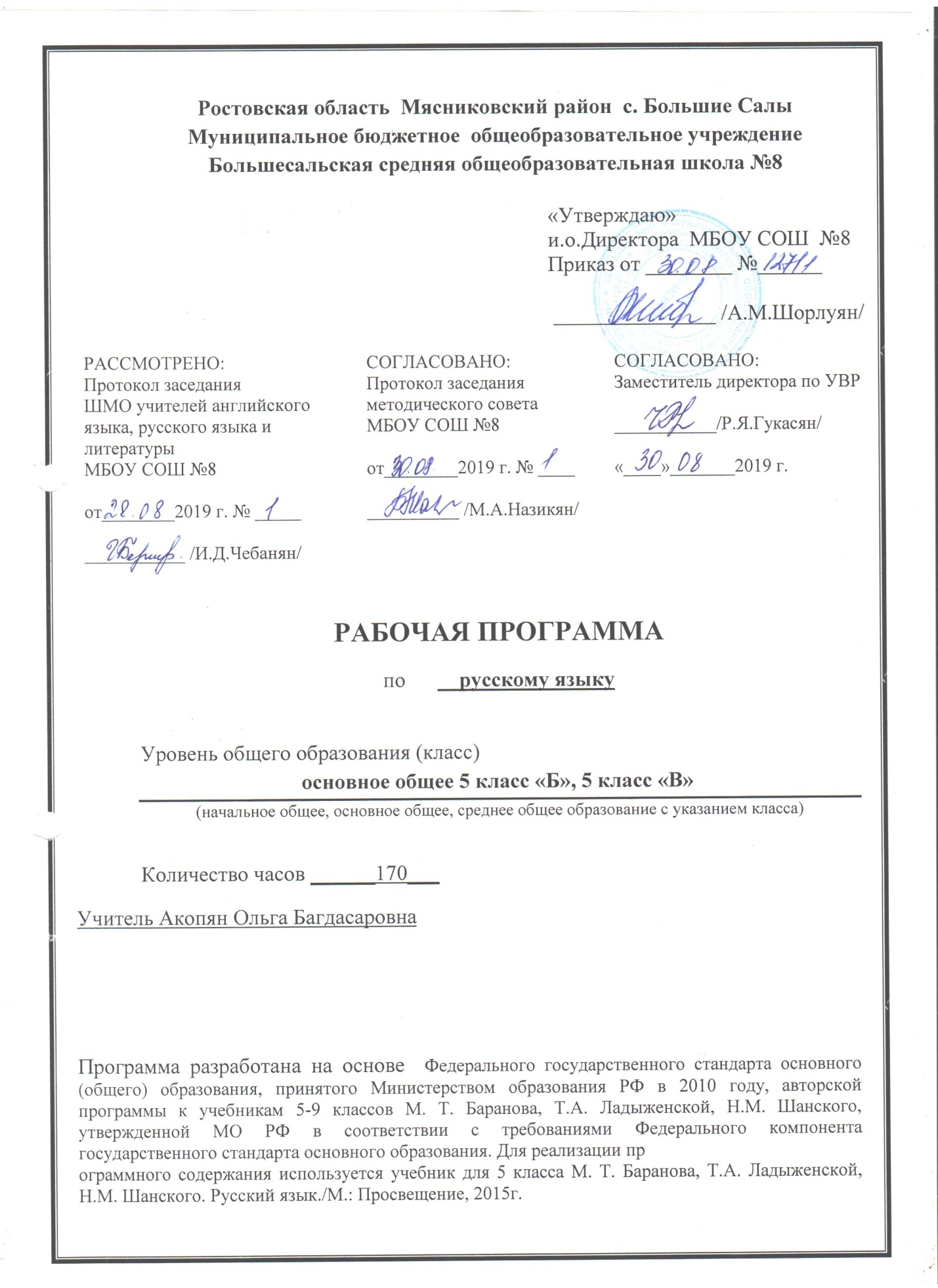 Пояснительная запискаНастоящая рабочая программа по русскому языку для 5 класса разработана на основе Федерального государственного стандарта основного (общего) образования. Авторской программы к учебникам 5-9 классов М. Т. Баранова, Т.А. Ладыженской, Н.М. Шанского. Для реализации программного содержания используется учебник для 5 «Б» класса М. Т. Барановой, Т.А. Ладыженской, Л.А.Тростенцовой. Русский язык./М.: Просвещение, 2015г, для 5 «В» М. Т. Баранова, Т.А. Ладыженской, Л.А.Тростенцовой. Русский язык./М.: Просвещение, 2019гОбщие цели основного общего образования с учетом специфики учебного предмета «Русский язык»: воспитание духовно богатой, нравственно ориентированной личности с развитым чувством самосознания и общероссийского гражданского сознания, человека, любящего свою родину, знающего и уважающего  родной язык, сознательно относящегося к нему как явлению культуры, осмысляющего родной язык как основное средство получения знаний в различных сферах человеческой деятельности, средство освоения морально- этических норм, принятых в обществе.Цель данной программы обучения в области формирования знаний по русскому языку: формирование у учащихся 5 класса познавательной мотивации к изучению русского языка, которая выражается в осознанном стремлении научиться использовать языковые средства для успешного решения коммуникативных задач и познакомиться с основами научного описания родного языка.Задачи:- овладение системой знаний, языковыми и речевыми умениями и навыками; -  развитие готовности и способности к речевому взаимодействию, потребности в речевом самосовершенствовании через поддержание оптимистической самооценки и уверенности в себе, расширение   опыта самостоятельного выбора;- овладение общеучебными умениями и универсальными учебными действиями (умение формулировать цели деятельности, планировать ее, осуществлять речевой самоконтроль и самокоррекцию; проводить библиографический поиск, извлекать и преобразовывать необходимую информацию из лингвистических словарей различных типов и других источников, включая СМИ и Интернет; осуществлять информационную переработку текста и др.); - освоение знаний об устройстве языковой системы и закономерностях её функционирования,- развитие способности опознавать, анализировать, сопоставлять, классифицировать и оценивать языковые факты,- обогащение активного и потенциального словарного запаса, расширение объёма  используемых в речи грамматических средств,-  совершенствование орфографической и пунктуационной грамотности с учетом индивидуальных особенностей учащихся: развитой зрительной или моторной памяти, логического мышления или репродуктивного воспроизведения полученных знаний;           - развитие умений стилистически корректного использования лексики и фразеологии русского языка;- совершенствование коммуникативных способностей, формирование готовности к сотрудничеству, созидательной деятельности, умений вести диалог, искать и находить содержательные компромиссы.- формирование  интеллектуально и духовно развитой личности, готовой  к самоопределению, самообразованию, социальной адаптации, продуктивному взаимодействию с людьми.Общая характеристика учебного предмета  «Русский язык»В системе школьного образования учебный предмет «Русский язык» занимает особое место: является не только объектом изучения, но и средством общения. Как средство познания действительности русский язык обеспечивает развитие интеллектуальных и творческих способностей ребёнка, развивает его абстрактное мышление, память и воображении, формирует навыки самостоятельной учебной деятельности, самообразования и саморазвития личности. Будучи формой хранения и усвоения различных знаний, русский язык неразрывно связан со всеми школьными предметами и влияет на качество их усвоения.Курс русского языка в 5 классе  включает следующие разделы: «Язык. Речь. Общение»,  «Повторение изученного в начальных классах», «Текст», «Синтаксис. Пунктуация. Культура Речи», «Фонетика. Орфоэпия. Графика. Орфография. Культура речи», «Лексика. Культура речи», «Морфемика. Орфография. Культура речи», «Морфология. Орфография. Культура речи», «Повторение и систематизация изученного в 5 классе».Раздел « Язык. Речь. Общение»  раскрывает роль и значение русского языка в нашей стране и за её пределами, знакомит с компонентами речевой деятельности.Программа рассчитана на прочное усвоение материала, для чего значительное место в ней отводится повторению. Для этого в начале года и в конце выделяются специальные часы. В материал повторения включаются вопросы из области фонетики, орфоэпии, морфемики, орфографии, синтаксиса и пунктуации.В разделе «Морфология. Орфография . Культура речи» в 6 классе изучаются следующие части речи: имя существительное, имя прилагательное, имя числительное, местоимение и глагол. Наряду с изучением грамматических признаков данных частей речи рассматриваются вопросы по формированию  орфографической грамотности.Материал расположен с учётом возрастных особенностей учащихся. В соответствии с этим изучение некоторых тем проводится в два этапа. Например, темы  разделов «Лексика», «Словообразование» даются в 5 и 6 классах.В программе 5 класса  также специально выделены часы на развитие связной речи. Темы по развитию речи: речеведческие понятия и виды работы над текстом - пропорционально распределяются между грамматическим материалом. Это обеспечивает равномерность обучения речи.Содержание предмета  «Русский   язык» в 5 классе  обусловлено общей нацеленностью образовательного процесса на достижение метапредметных и предметных целей обучения, что возможно на основе компетентностного подхода, который обеспечивает формирование и развитие коммуникативной, языковой и лингвистической (языковедческой) и культуроведческой компетенций.Коммуникативная компетенция предполагает овладение видами речевой деятельности и основами культуры устной и письменной речи, базовыми умениями и навыками использования языка в жизненно важных для данного возраста ситуациях общения. Коммуникативная компетентность проявляется в умении определять цели коммуникации, оценивать речевую ситуацию, учитывать коммуникативные намерения партнера, выбирать адекватные стратегии коммуникации, быть готовым к осмысленному изменению собственного речевого поведения.  Языковая и лингвистическая (языковедческая) компетенции формируются на основе овладения необходимыми знаниями о языке как знаковой системе и общественном явлении, его устройстве, развитии и функционировании; знаниями о лингвистике как науке, ее основных разделах и базовых понятиях; способности к анализу и оценке языковых явлений и фактов; обогащения словарного запаса и грамматического строя речи учащихся; формирования представлений о нормативной речи и практических умений нормативного употребления слов, фразеологических выражений, грамматических форм, синтаксических конструкций; совершенствования орфографической и пунктуационной грамотности; умения пользоваться различными видами лингвистических словарей.Культуроведческая компетенция предполагает осознание родного языка как формы выражения национальной культуры, понимание взаимосвязи языка и истории народа, национально-культурной специфики русского языка, освоение норм русского речевого этикета, культуры межнационального общения; способность объяснять значения слов с национально-культурным компонентом.В  программе реализован коммуникативно-деятельностный подход, предполагающий предъявление материала не только в знаниевой, но и в деятельностной форме.        Место учебного предмета  «Русский язык» в учебном планеНа изучение русского языка в 5 классе выделяется 170 часов (5ч в неделю, 34 учебных недели).Рабочая программа обеспечена учебно-методическим комплектом:Для учащегося:Руский язык: 5 класс: учебник для учащихся общеобразовательных учреждений: в 2ч./ Ладыженская Т.А.,Баранов М.Т., ТростенцовЛ.А.-М.: Просвещение, 2015г.Для учителя:1. Влодавская Е.А. Комплексный анализ текста. Рабочая тетрадь по русскому языку. 5 класс. – 6-е изд, перерыва. и доп. – М.: Издательство «Экзамен», 2016.  2. Зачетные работы по русскому языку. 5 класс. – М.: Издательство «Экзамен», 2016.  3. Проверочные работы по русскому языку. 5 класс. – М.: Издательство «Экзамен», 20154. Политова И.Н. Диктанты по русскому языку: 5 класс. ФГОС /И.Н. Политова. – М.: «Компания Смарт», 2015.   5. Егорова Н.В. Поурочные разработки по русскому языку. 5 класс. – 2-е изд., перераб. – М.: ВАКО, 2016. (В помощь школьному учителю). С целью оптимизации учебной деятельности учащихся используются следующие формы организации учебного процесса: фронтальная работа, индивидуальная, работа в парах, в группах, а также используются нетрадиционные формы работы.Текущий контроль осуществляется в форме контрольного диктанта,  контрольного изложения, контрольного сочинения,  тестирования. (Приложение 1)Личностные,  метапредметные и предметные результаты освоения учебного предметаЛичностными результатами изучения русского языка в 5 классе являются: понимание русского языка как одной из основных национально-культурных ценностей русского народа, определяющей роли родного языка в развитии интеллектуальных, творческих способностей и моральных качеств личности, его значения в процессе получения школьного образования; осознание эстетической ценности русского языка; уважительное отношение к родному языку, гордость за него; потребность сохранить чистоту русского языка как явления национальной культуры; стремление к речевому самосовершенствованию; достаточный объем словарного запаса и усвоенных грамматических средств для свободного выражения мыслей и чувств в процессе речевого общения; способность к самооценке на основе наблюдения за собственной речью.Метапредметными результатами освоения русского языка в 5 классе являются: владение всеми видами речевой деятельности: адекватное понимание информации устного и письменного сообщения; владение разными видами чтения; способность извлекать информацию из различных источников, включая средства массовой информации, компакт диски учебного назначения, ресурсы Интернета; овладение приемами отбора и систематизации материала на определенную тему; умение вести самостоятельный поиск информации, ее анализ и отбор; способность к преобразованию, сохранению и передаче информации, полученной в результате чтения или аудирования, в том числе и с помощью технических средств и информационных технологий; способность определять цели предстоящей учебной деятельности (индивидуальной и коллективной), последовательность действий, оценивать достигнутые результаты и адекватно формулировать их в устной и письменной форме; способность свободно, правильно излагать свои мысли в устной и письменной форме;  умение выступать перед аудиторией сверстников с небольшими сообщениями, докладом; применение приобретенных знаний, умений и навыков в повседневной жизни; способность использовать родной язык как средство получения знаний по другим учебным предметам, применять полученные знания, умения и навыки анализа языковых явлений на межпредметном уровне (на уроках иностранного языка, литературы и др.), коммуникативно целесообразное взаимодействие с окружающими людьми в процессе речевого общения, совместного выполнения какой-либо задачи, участия в спорах, обсуждениях; овладение национально-культурными нормами речевого поведения в различных ситуациях формального и неформального межличностного и межкультурного общения.Предметными результатами освоения русского языка в 5 классе являются: представление о русском языке как языке русского народа, государственном языке Российской Федерации, средстве межнационального общения, консолидации и единения народов России; о связи языка и культуры народа; роли родного языка в жизни человека и общества; понимание определяющей роли языка в развитии интеллектуальных и творческих способностей личности  при получении образовании, а также роли русского языка в процессе самообразования; владение всеми видами речевой деятельности:аудирование и чтение: адекватное понимание информации устного и письменного сообщения (цели, темы текста,  основной и дополнительной информации); владение разными видами чтения (просмотровым, ознакомительным, изучающим) текстов разных стилей и жанров; владение умениями информационной переработки прочитанного текста (план, тезисы); приемами работы с книгой, периодическими изданиями; способность свободно пользоваться словарями различных типов, справочной литературой, в том числе и на электронных носителях; адекватное восприятие на слух текстов разных сталей и жанров; владение различными видами аудирования (с полным пониманием аудиотекста, с пониманием его основного содержания,  с выборочным извлечением информации); умение сравнивать речевые высказывании с точки зрения их содержания, принадлежности к определенной функциональной разновидности языка и использованных языковых средств;говорение и письмо: умение воспроизводить в устной и письменной форме прослушанный или прочитанный текст с заданной степенью свернутости (пересказ, план, тезисы); способность свободно, правильно излагать свои мысли в устной и письменной форме, соблюдать нормы построения текста (логичность, последовательность, связность, соответствие теме и др.); адекватно выражать свое отношение к фактам и явлениям окружающей действительности, к прочитанному, услышанному, увиденному; умение создавать устные и письменные тексты разных типов и стилей речи с учетом замысла и ситуации общения; создавать тексты различных жанров (рассказ, отзыв, письмо, расписка, доверенность, заявление), осуществляя при этом осознанный выбор и организацию языковых средств в соответствии с коммуникативной задачей;  владение различными видами монолога и диалога; выступление перед аудиторией сверстников с небольшими сообщениями, докладом; соблюдение в практике речевого общения основных орфоэпических, лексических, грамматических норм современного русского литературного языка; стилистически корректное использование лексики и фразеологии; соблюдение в практике письма основных правил орфографии и пунктуации; способность участвовать в речевом общении с соблюдением норм речевого этикета; уместно пользоваться внеязыковыми средствами общения (жестами, мимикой) в различных жизненных ситуациях общения; осуществление речевого самоконтроля; способность оценивать свою речь с точки зрения ее содержания, языкового оформления и эффективности в достижении поставленных коммуникативных задач; умение находить грамматические и речевые ошибки, недочеты, исправлять их; совершенствовать и редактировать собственные тексты; усвоение основ научных знаний о родном языке; понимание взаимосвязи его уровней и единиц;  освоение базовых понятий лингвистики: лингвистика и ее основные разделы; язык и речь, речевое общение, речь устная и письменная; монолог и диалог; ситуация речевого общения; функционально-смысловые типы речи (повествование, описание, рассуждение); текст; основные единицы языка, их признаки и особенности употребления в речи;  проведение различных видов анализа слова (фонетический, морфемный, словообразовательный, лексический, морфологический), синтаксического анализа словосочетания и предложения: анализ текста с точки зрения его содержания, основных признаков и структуры, принадлежности к определенным функциональным разновидностям языка, особенностей языкового оформления, использования выразительных средств языка; осознание эстетической функции родного языка, способность оценивать эстетическую сторону речевого высказывания при анализе текстов художественной литературы.Содержание  учебного предметаЯзык  и  общение (3 ч.)Вспоминаем, Повторяем, Изучаем (24 ч.)I. Части слова. Орфограмма. Место орфограмм в словах. Правописание проверяемых и непроверяемых гласных и согласных в корне слова. Правописание букв и, а, у после шипящих. Разделительные ъ и ь.Самостоятельные и служебные части речи. Имя существительное: три склонения, род, падеж, число. Правописание гласных в надежных окончаниях существительных. Буква ь на конце существительных после шипящих.Имя прилагательное: род, падеж, число. Правописание гласных в надежных окончаниях прилагательных.Местоимения 1, 2 и 3-го лица. Глагол: лицо, время, число, род (в прошедшем времени); правописание гласных в личных окончаниях наиболее употребительных глаголов 1 и 2 спряжения; буква ь во 2-м лице единственного числа глаголов. Правописание тся и ться; раздельное написание не с глаголами.Наречие (ознакомление). Предлоги и союзы. Раздельное написание предлогов со словами.II Текст. Тема текста. Стили.Синтаксис. Пунктуация. Культура речи. (33 ч.)I. Основные синтаксические понятия (единицы): словосочетание, предложение, текст.Пунктуация как раздел науки о языке.Словосочетание: главное и зависимое слова в словосочетании.Предложение. Простое предложение; виды простых предложений по цели высказывания: повествовательные, вопросительные, побудительные. Восклицательные и невосклицательные предложения. Знаки препинания: знаки завершения (в конце предложения), выделения, разделения (повторение).Грамматическая основа предложения.Главные члены предложения, второстепенные члены предложения: дополнение, определение, обстоятельство.Нераспространенные и распространенные предложения (с двумя главными членами). Предложения с однородными членами, не связанными союза- ми, а также связанными союзами а, но и одиночным союзом и; запятая между однородными членами без союзов и с союзами а, но, и. Обобщающие слова перед однородными членами. Двоеточие после обобщающего слова.Синтаксический разбор словосочетания и предложения.Обращение, знаки препинания при обращении. Вводные слова и словосочетания.Сложное предложение. Наличие двух и более грамматических основ как признак сложного предложения. Сложные предложения с союзами (с двумя главными членами в каждом простом предложении).Запятая между простыми предложениями в сложном предложении перед и, а, но, чтобы, потому что, когда, который, что, если.Прямая речь после слов автора и перед ними; знаки препинания при прямой речи.Диалог. Тире в начале реплик диалога.II. Умение интонационно правильно произносить повествовательные, вопросительные, побудительные и восклицательные предложения, а также предложения с обобщающим словом.III. Речь устная и письменная; диалогическая и монологическая. Основная мысль текста. Этикетные диалоги. Письмо как одна из разновидностей текста.Фонетика. Орфоэпия. Графика и орфография. Культура речи (15 ч.)I. Фонетика как раздел науки о языке. Звук как единица языка. Звуки речи; гласные и согласные звуки. Ударение в слове. Гласные ударные и безударные. Твердые и мягкие согласные. Твердые и мягкие согласные, не имеющие парных звуков. Звонкие и глухие согласные. Сонорные согласные. Шипящие и ц. Сильные и слабые позиции звуков.Фонетический разбор слова. Орфоэпические словари.Графика как раздел науки о языке. Обозначение звуков речи на письме; алфавит. Рукописные и печатные буквы; прописные и строчные. Каллиграфия.Звуковое значение букв е, ё, ю, я. Обозначение мягкости согласных. Мягкий знак для обозначения мягкости согласных. Опознавательные признаки орфограмм.Орфографический разбор.Орфографические словари.II.Умение соблюдать основные правила литературного произношения в рамках требований учебника; произносить гласные и согласные перед гласным е.Умение находить справки о произношении слов в различных словарях (в том числе орфоэпических).III. Типы текстов. Повествование. Описание (предмета), отбор языковых средств в зависимости от темы, цели, адресата высказывания.Лексика. Культура речи (13 ч.)I. Лексика как раздел науки о языке. Слово как единица языка. Слово и его лексическое значение. Многозначные и однозначные слова. Прямое и переносное значения слов. Омонимы. Синонимы. Антонимы. Толковые словари.II. Умение пользоваться толковым словарем, словарем антонимов и другими школьными словарями. Умение употреблять слова в свойственном им значении.Ш. Создание текста на основе исходного (подробное изложение), членение его на части. Описание изображенного на картине с использованием необходимых языковых средств.Морфемика. Орфография. Культура речи (24 ч.)I. Морфемика как раздел науки о языке. Морфема как минимальная значимая часть слов. Изменение и образование слов. Однокоренные слова. Основа и окончание в самостоятельных словах. Нулевое окончание. Роль окончаний в словах. Корень, суффикс, приставка; их назначение в слове. чередование гласных и согласных в слове. Варианты морфем. Морфемный разбор слов. Морфемные словари.Орфография как раздел науки о языке. Орфографическое правило.Правописание гласных и согласных в приставках; буквы з и с на конце приставок. Правописание чередующихся гласных о и а в корнях -лож-- -лаг-, -рос- - -раст-. Буквы е и о после шипящих в корне. Буквы ы и и после ц.II. Умение употреблять слова с разными приставками и суффиксами. Умение пользоваться орфографическими и морфемными словарями.III. Рассуждение в повествовании. Рассуждение, его структура и разновидности.Морфология. Орфография. Культура речи (53 ч.)Имя существительное (21 ч.)I. Имя существительное как часть речи. Синтаксическая роль имени существительного в предложении.Существительные одушевленные и неодушевленные (повторение). Существительные собственные и нарицательные. Большая буква в географическими названиях, в названиях улиц и площадей, в названиях исторических событий. Большая буква в названиях книг, газет, журналов, картин и кинофильмов, спектаклей, литературных и музыкальных произведений; выделение этих названий кавычками. Род существительных. Три склонения имен существительных: изменение существительных по падежам и числам.Существительные, имеющие форму только единственного или только множественного числа.Морфологический разбор слов. Буквы о и е после шипящих и ц в окончаниях существительных.Склонение существительных на -ия, -ий, -ие. Правописание гласных в падежных окончаниях имен существительных.II. Умение согласовывать прилагательные и глаголы прошедшего времени с существительными, род которых может быть определен неверно (например, фамилия, яблоко).Умение правильно образовывать формы именительного (инженеры, выборы) и родительного (чулок, мест) падежей множественного числа.Умение использовать в речи существительные-синонимы для более точного выражения мыс- лей и для устранения неоправданного повтора одних и тех же слов.III. Доказательства и объяснения в рассуждении.Имя прилагательное (11 ч.)I. Имя прилагательное как часть речи. Синтаксическая роль имени прилагательного в предложении.Полные и краткие прилагательные. Правописание гласных в падежных окончаниях прилагательных с основой на шипящую. Неупотребление буквы ь на конце кратких прилагательных с основой на шипящую.Изменение полных прилагательных по родам, падежам и числам, а кратких - по родам и числам.II. Умение правильно ставить ударение в краткой форме прилагательных (труден, трудна, трудно).Умение пользоваться в речи прилагательными-синонимами для более точного выражения мысли и для устранения неоправданных повторений одних и тех же слов.III. Описание животного. Структура текста данного жанра. Стилистические разновидности этого жанра.Глагол (21 ч.)I. Глагол как часть речи. Синтаксическая роль глагола в предложении.Неопределенная форма глагола (инфинитив на -ть (-ться), -ти (-тись), -чь (-чься). Правописание -ться и -чь (-чься) в неопределенной форме (повторение).Совершенный и несовершенный вид глагола; I и II спряжение. Правописание гласных в безударных личных окончаниях глаголов.Правописание чередующихся гласных е и и в корнях глаголов -бер- - -бир-, -дер- - -дир-, -мер- - -мир-, - nep- - -пир-, - тер- - - тир-, -стел- - -стил-. Правописание не с глаголами.II. Соблюдение правильного ударения в глаголах, при произношении которых допускаются ошибки (начать, понять; начал, понял; начала, поняла; повторит, облегчит и др.).Умение согласовывать глагол-сказуемое в прошедшем времени с подлежащим, выраженным существительным среднего рода и собирательным существительным. Умение употреблять при глаголах имена существительные в нужном падеже.Умение использовать в речи глаголы-синонимы (например, со значением высказывания, перемещения, нахождения) для более точного выражения мысли, для устранения неоправданного повтора слов.III. Понятие о рассказе, об особенностях его структуры и стиля. Невыдуманный рассказ о себе. Рассказы по сюжетным картинкам.Повторение и систематизация изученного   (5 ч.)Учебно-методическое и материально-техническое обеспечение образовательного процессаОсновная литературадля учителя: Государственный стандарт основного общего образования по русскому языку.Программа основного общего образования по русскому языку для общеобразовательных учреждений с русским языком обучения.Концепция модернизации Российского образования.Требования к оснащению образовательного процесса в соответствии с содержательным наполнением учебных предметов Федерального компонента государственного стандарта общего образования.Требования к оснащению образовательного процесса в соответствии с содержательным наполнением учебных предметов Федерального компонента Государственного стандарта общего образования. Русский язык.Программы общеобразовательных учреждений. Русский язык 5-9 классы. Учебное издание. Баранов М.Т., Ладыженская Т.А., Шанский Н.М.Примерные программы по учебным предметам. Русский язык. 5-9 классы/ Русский язык. Рабочие программы. Предметная линия учебников Т.А. Ладыженской, М.Т. Баранова, Л.А. Тростенцовой и др. 5-9 классы: пособие для учителей общеобразоват. учреждений,_ М.: Просвещение, 2015. Ладыженская Т. А. , Баранов М.Т. , Тростенцова. Русский язык. Учебник для 5 класса в 2-х ч. – М., 2015.Ладыженская Т. А. , Баранов М.Т. , Тростенцова Л.А. и др. Обучение русскому языку в 5 классе: Пособие для учителей и методистов.Тростенцова Л.А., Стрекевич М.М., Ладыженская Н.В. и др.  Русский язык. Дидактические материалы. 5 класс.для учащихся:Ладыженская Т. А. , Баранов М.Т. , Тростенцова. Русский язык. Учебник для 5 класса в 2-х ч. – М., 2015.Планируемые результаты освоения программы по русскому языкуК концу 5 класса учащиеся должны владеть следующими умениями:по лексике и фразеологии: употреблять слова (термины, профессиональные, заимствованные и др.) в соответствии с их лексическим значением, с учетом условий и задач общения; толковать лексическое значение общеупотребительных слов и фразеологизмов; пользоваться различными видами словарей (синонимов, антонимов, иностранных слов, фразеологизмов);по  словообразованию: выделять морфемы на основе словообразовательного анализа (в словах сложной структуры); составлять словообразовательную цепочку слов, включающую 3—5 звеньев; различать морфологические способы образования изученных частей речи; пользоваться словообразовательными словарямипо морфологии: квалифицировать слово как часть речи; образовывать и употреблять формы изученных в б классе частей речи( имя существительное, имя прилагательное, глагол, местоимение, имя числительное) в соответствии с нормами литературного языка; определять грамматические признаки изученных частей речи (например, при решении орфографических задач);по орфографии: характеризовать изученные орфограммы и объяснять написание слов; правильно писать слова, написание которых подчиняется правилам, изученным в 6 классе, а также слова с непроверяемыми орфограммами, написание которых отрабатывается в словарном порядке, свободно пользоваться орфографическим словарем;Речьаудирование и чтение: 
-понимать информации устного и письменного сообщения (цели, темы текста,  основной и дополнительной информации); 
-  владеть разными видами чтения (просмотровым, ознакомительным, изучающим) текстов разных стилей и жанров;
- владеть умениями информационной переработки прочитанного текста (план, тезисы); приемами работы с книгой, периодическими изданиями; 
-  свободно пользоваться словарями различных типов, справочной литературой, в том числе и на электронных носителях; 
-  воспринимать на слух текстов разных сталей и жанров; владение различными видами аудирования (с полным пониманием аудиотекста, с пониманием его основного содержания,  с выборочным извлечением информации); 
-  сравнивать речевые высказывании с точки зрения их содержания, принадлежности к определенной функциональной разновидности языка и использованных языковых средств; 
говорение и письмо: 
- воспроизводить в устной и письменной форме прослушанный или прочитанный текст с заданной степенью свернутости (пересказ, план, тезисы); 
-  излагать свои мысли в устной и письменной форме, соблюдать нормы построения текста (логичность, последовательность, связность, соответствие теме и др); адекватно выражать свое отношение к фактам и явлениям окружающей действительности, к прочитанному, услышанному, увиденному; 
-  создавать устные и письменные тексты разных типов и стилей речи с учетом замысла и ситуации общения; создавать тексты различных жанров (рассказ, отзыв, письмо, расписка, доверенность, заявление), осуществляя при этом осознанный выбор и организацию языковых средств в соответствии с коммуникативной задачей; 
- соблюдать в практике речевого общения основных орфоэпических, лексических, грамматических норм современного русского литературного языка; стилистически корректное использование лексики и фразеологии.                                    Таблица тематического распределения часовПриложение 1Контрольный диктант № 1(по теме «Повторение изученного в начальных классах)Сентябрь.           Пришел сентябрь. После знойного лета наступила золотая осень. По опушкам лесов еще растут подосиновики, душистые рыжики. На большом старом пне жмутся друг к другу опенки.         По высокому синему небу бегут облака. Уже улетели ласточки, стрижи. К дальнему пути готовятся дикие гуси, покидают родные болота журавли.        Вот вышел из леса старый лось, поднял голову и заревел. Ранним утром далеко слышно грозный рев могучего богатыря. Прошли лоси, нашумели, испугали зайца. Страшно ему в осенние прозрачные дни. Кругом все желтое, золотое, а он в белой шубке.(По И. Соколову-Микитову).(83 слова).Грамматические задания.I вариант1. Выпишите из текста 5 слов с разными орфограммами в корне. Обозначьте орфограмму.2. Выделите в первом абзаце безударные окончания имён прилагательных.3. Морфемный разбор слова «знойного»II  вариант1. Выпишите из текста 5 слов с разными орфограммами в корне. Обозначьте орфограмму.2. Выделите во втором абзаце безударные окончания имён прилагательных.3. Морфемный разбор слова «родные».Контрольный диктант № 2(по теме «Синтаксис и пунктуация»)Погода стала меняться. Из-за горизонта быстро пронеслись низкие облака. Солнце нырнуло в тучи, мелькнуло в голубом просвете и исчезло. Потемнело. Налетел резкий ветер. Он зашумел тростником, сухие листья сбросил в воду и погнал по реке. «Мальчики, проводите меня домой!»- предложила Нина. Ветер налетает с новой силой, морщит гладь реки, а потом стихает. Но вот зашуршал камыш, и на воде появились кружки от первых капель. Сплошной полосой пошёл проливной дождь. Нина резко закричала: «Бежим, ребята!»                                                                                                                        (74 слова)Грамматические заданияI вариант1. Синтаксический разбор предложения:Он зашумел тростником, сухие листья сбросил в воду и погнал по реке.2. Из данного предложения выпишите все словосочетания, сделайте их разбор.II  вариант1. Синтаксический разбор предложенияВетер налетает с новой силой, морщит гладь реки, а потом стихает.2. Из данного предложения выпишите все словосочетания, сделайте их разбор.Контрольный диктант № 3(по теме «Имя прилагательное»)Лес уже сбросил листву. Дни наступили пасмурные, тихие, без ветра. Настоящие дни поздней осени.В такой день идёшь по лесной тропинке, кругом тишь. Не слышно даже шума деревьев, шелеста листвы. Только иногда раздаётся звук падающих шишек. На голых сучьях повисли капли росы от ночного тумана.Легко дышит осенней свежестью грудь. Приятно идти по мягкому ковру из листьев.Вдруг среди листвы мелькает пёстрый комок. Это птица. Она жива, но едва дышит. Ребята решают взять бедняжку домой. Иначе её найдёт лисица и съест.    (81 слово)Грамматические задания.1. Выпишите из текста 5 слов с разными орфограммами в корне. Обозначьте орфограмму.2. Выделите в первом абзаце безударные окончания имён прилагательных.3. Сделать морфологический разбор прилагательного1) по лесной (тропинке)           2) по мягкому ковруКонтрольное тестирование (итоговое)Вариант 1 
А 1. Какая пара слов не является словосочетанием? 
1) река широка 
2) характеристика героя 
3) длинный день 
4) пролистал газету 
А 2. В каком предложении есть обстоятельство? 
1) Майор привез мальчишку на лафете. 
2) Тускло льется свет лампады. 
3) Вместе с тихим сном сливалось убаюкиванье грёз. 
4) Улыбнулись сонные березки, растрепали шёлковые косы. 
А З. В каком предложении надо поставить только одну запятую? 
(знаки препинания не расставлены)? 
1) Больше всего Ваня любил конечно сказки. 
2) Полно доченька не плачь. 
3) Старый Лондон пахнет ромом дымом жестью и туманом. 
4) Но кукушка на сосне кукует и тропинка к берегу ведет.А 4. В каком предложении знаки препинания расставлены неправильно? 
 1) Все соседи только про неё и говорят — «Работница — золотые руки!» 
2) Как-то юнга Дудочкин кинул в море лот, и на эту удочку клюнул кашалот. 
3) В кабинете висели портреты писателей: Пушкина, Лермонтова, Толстого. 
4) Цепочка натянулась, вырвала из трухлявого столба крючок и вместе с замком хлопнулась в воду.А 5. В каком слове все согласные звуки звонкие? 
1) край 
2) сгореть 
3) роль 
4) взглядА 6. В каком слове верно выделена буква, обозначающая ударный гласный звук?                  1)  подушка мЯгка 
2)  квартАл 
3)  нАчала 
4) свеклАА 7. В каком ряду в обоих словах пишется Ь? 
1) умыват..ся,  дрож.. 
2) нет задач.., под..ехать 
3) катает..ся, борщ.. 
4) нал. ю,  линюч..А 8. В каком ряду в обоих словах пропущена одна и та же буква? 
1) ч.рный, плеч.. 
2) ц..фра, пальц.. 
3) заб..ру, ката..м 
4) и..пугать, ра..бегА 9. В каком ряду в обоих словах пропущена одна и та же буква? 
1) рю..зак, диало.. 
2) морж.., синиц.. 
3) г..мнастика, г..роизм 
4) подр..сти,  прил..гательноеПрочитайте текст и выполните задания В1—В6 и С1.(1 ) За окном порхали снежинки; одна из них, побольше, упала на край цветочного ящика и начала расти, расти, пока наконец не превратилась в женщину, закутанную 
в тончайший белый тюль, сотканный, казалось, из миллионов снежных звёздочек. (2)Она была так прелестна и нежна, но изо льда, из ослепительного, сверкающего 
льда, и всё же живая  (З)Глаза её сияли, как звёзды, но в них не было ни теплоты, ни покоя. (4)Она кивнула мальчику и поманила его рукой. (5)Мальчуган испугался и спрыгнул со стула; мимо окна промелькнуло что-то похожее на большую птицу.В 1 . Из предложения (1) выпишите существительное с чередованием согласной в корне.В 2. Из предложения (4) выпишите  слово (слова) с приставками.                  В 3 . Из предложения (2) выпишите краткие прилагательные.В 4.  Из предложений (4, 5 ) выпишите синонимы.В 5. Сколько всего грамматических основ в предложении 5? Ответ запишите цифрой.С 1. Напишите, как вы думаете, почему Кай испугался Снежной королевы?  Ответ должен быть полным.  Контрольное тестирование (итоговое)
Вариант 2
А1. Какая пара слов не является словосочетанием? 
1) очень яркий 
2) вокруг костра 
3) неизвестная планета 
4) спутник ЗемлиА2. В каком предложении есть обстоятельство? 
1) Подснежников корзину несите во дворец! 
2) Я покинул родимый дом, голубую оставил Русь. 
3) Шелестят зелёные сережки, и горят серебряные росы. 
4) Море качало утлый кораблик.АЗ. В каком предложении надо поставить только одну запятую 
(знаки препинания не расставлены)? 
1) 0 чём ты заинька плачешь? 
2) Такой тёплой зимы старожилы пожалуй не припомнят. 
3 Брезжит свет на заводи речные и румянит сетку небо- склона. 
4) Тигр раскрыл пасть раздался страшный рык.А4. В каком предложении знаки препинания расставлены неправильно? 
1) Большие сани понеслись быстрее и затем свернули в переулок. 
2) На страницах журнала «Новый Робинзон» печатались известные писатели: С. Маршак, Б. Житков, Е. Шварц. 
3) «Я не ветеринар»- сказал Карл Петрович и захлопнул крышку рояля. 
4) Как—то ночкой чёрною вышел капитан, и в трубу подзорную ищет он кита.А5. В каком слове все согласные звуки глухие? 
1) цапля 
2) весть 
3) шумный 
4)шубкаА 6.  В каком слове верно выделена буква, обозначающая ударный гласный звук? 1) щавЕль 
2) дОговор 
3) понЯли 
4) помощь нУжнаА7. В каком ряду в обоих словах пишется Ь? 
1) вертет..ся, овощ.. 
2) стереч.., картеч.. 
3) мощ…ный, в..юнок 
4) горяч.., под..ёмА8. В каком ряду в обоих словах пропущена одна и та же буква? 
1) расст..лать, кле..м 
2) отц.., лекц..я 
3) врач..м, расч..ска 
4) во..мущение, бе..полезныйА9. В каком ряду в обоих словах пропущена одна и та же буква? 
1) б..гряный, фи..летовый 
2) моноло.., во..зал 
3) выл..жить, водор..сли 
4) птиц.., корж. .к Прочитайте текст и выполните задания В1—В5  и С1. 
(1 )Герда приплыла к большому вишнёвому саду, в котором приютился домик с красными и синими стёклами в окошках и с соломенной крышей. (2)У дверей стояли два деревянных солдата и отдавали честь всем, кто проплывал мимо. (3)Герда закричала им — она приняла их за живых, но они, понятно, не ответили ей. (4)Вот она подплыла к ним ещё ближе, лодка подошла чуть не к самому берегу, и девочка закричала ещё громче. (5)Из домика вышла, опираясь на клюку, старая-престарая старушка в большой соломенной шляпе, расписанной чудесными цветами.В 1. Из предложения (1) выпишите существительное с чередованием согласной в корне.В 2. Из предложения (2) выпишите слово (слова) с приставками.В 3. Из предложения ( 5) выпишите прилагательные, выступающие в роли эпитетов.В 4. Из предложения (4) выпишите синонимы, обозначающие действия.В 5. Сколько грамматических основ в предложении (4)? Ответ запишите цифрой.С 1. Напишите, как вы думаете, почету Герда отправилась в опасное путешествие. (Ответ должен быть полным.)                       Ключи:1 вариантА1-2, А2 -2, А3 – 4, А 5- 3,  А 6 – 2, А 7 – 1, А 8 – 3, А 9 – 4, В 1 – снежинки, В 2 –понимала, В 3-  прелестна, нежна,  В 4 - казалось, В 5-  мальчику, мальчуган, В6 -2.2 вариантА1 – 2, А2 – 1, А3 – 4, А5- 4, а6 – 1, А 7 – 2, А 8-1, А 9 – 3, В1 – (к)  саду, В 2 – отдавали, проплывал, В3 – старая –престарая, чудесными, В4 – понятно, В 5- подплыла. Подошла, В 6 – 3.Приложение № 2Критерии оцениванияОценка устных ответов учащихсяУстный опрос является одним из основных способов учёта знаний учащихся по русскому языку. Развёрнутый ответ ученика должен представлять собой связное, логически последовательное сообщение на заданную тему, показывать его умение применять определения, правила в конкретных случаях.При оценке ответа ученика надо руководствоваться следующими критериями, учитывать: 1) полноту и правильность ответа; 2) степень осознанности, понимания изученного; 3) языковое оформление ответа.Отметка "5" ставится, если ученик: 1) полно излагает изученный материал, даёт правильное определение языковых понятий; 2) обнаруживает понимание материала, может обосновать свои суждения, применить знания на практике, привести необходимые примеры не только по учебнику, но и самостоятельно составленные; 3) излагает материал последовательно и правильно с точки зрения норм литературного языка.Отметка "4" ставится, если ученик даёт ответ, удовлетворяющий тем же требованиям, что и для отметки "5", но допускает 1-2 ошибки, которые сам же исправляет, и 1-2 недочёта в последовательности и языковом оформлении излагаемого.Отметка "3" ставится, если ученик обнаруживает знание и понимание основных положений данной темы, но: 1) излагает материал неполно и допускает неточности в определении понятий или формулировке правил; 2) не умеет достаточно глубоко и доказательно обосновать свои суждения и привести свои примеры; 3) излагает материал непоследовательно и допускает ошибки в языковом оформлении излагаемого.Отметка "2" ставится, если ученик обнаруживает незнание большей части соответствующего раздела изучаемого материала, допускает ошибки в формулировке определений и правил, искажающие их смысл, беспорядочно и неуверенно излагает материал. Оценка "2" отмечает такие недостатки в подготовке ученика, которые являются серьёзным препятствием к успешному овладению последующим материалом.Отметка ("5", "4", "3") может ставиться не только за единовременный ответ (когда на проверку подготовки ученика отводится определенное время), но и за рассредоточенный во времени, т.е. за сумму ответов, данных учеником на протяжении урока (выводится поурочный балл), при условии, если в процессе урока не только заслушивались ответы учащегося, но и осуществлялась проверка его умения применять знания на практике.2. Оценка диктантовДиктант - одна из основных форм проверки орфографической и пунктуационной грамотности.Для диктантов целесообразно использовать связные тексты, которые должны отвечать нормам современного литературного языка, быть доступными по содержанию учащимся данного класса.Объём диктанта устанавливается: для 5 класса – 90-100 слов, для 6 класса –  100-110 слов, для 7 – 110-120, для 8 –  120-150, для 9 класса – 150-170 слов. (При подсчёте слов учитываются как самостоятельные, так и служебные слова).                                                                                      К о н т р о л ь н ы й   с л о в а р н ы й   д и к т а н т проверят усвоение слов с непроверяемыми и труднопроверяемыми орфограммами. Он может состоять из следующего количества слов: для 5 класса – 15-20, для 6 класса  –  20-25, для 7 класса – 25-30, для 8 класса – 30-35, для 9 класса  – 35-40.Диктант, имеющий целью проверку подготовки учащихся по определенной теме, должен включать основные орфограммы или пунктограммы этой темы, а также обеспечивать выявление прочности ранее приобретенных навыков. И т о г о в ы е   д и к т а н т ы, проводимые в конце четверти и года, проверяют подготовку учащихся, как правило, по всем изученным темам.Для к о н т р о л ь н ы х   д и к т а н т о в следует подбирать такие тексты, в которых изучаемые в данной теме орфограммы и пунктограммы были бы представлены 2-3 случаями. Из изученных ранее орфограмм и пунктограмм включаются основные, они должны быть представлены 1-3 случаями. В целом количество проверяемых орфограмм и пунктограмм не должно превышать в 5 классе  – 12 различных орфограмм и 2-3 пунктограмм, в 6 классе  – 16 различных орфограмм и 3-4 пунктограмм, в 7 классе  –  20 различных орфограмм и 4-5 пунктограмм, в 8 классе  – 24 различных орфограмм и 10 пунктограмм, в 9 классе – 24 различных орфограмм и 15 пунктограмм.В текст контрольных диктантов могут включаться только те вновь изученные орфограммы, которые в достаточной мере закреплялись (не менее чем на двух-трёх предыдущих уроках).В диктантах должно быть: в 5 классе – не более 5 слов, в 6-7 классах  – не более 7 слов, в 8-9 классах  – не более 10 различных слов с непроверяемыми и труднопроверяемыми написаниями, правописанию которых ученики специально обучались.До конца первой четверти (а в 5 классе  –  до конца первого полугодия) сохраняется объём текста, рекомендованный для предыдущего класса.При оценке диктанта исправляются, но не учитываются орфографические и пунктуационные ошибки:1) в переносе слов;2) на правила, которые не включены в школьную программу;3) на еще не изученные правила;4) в словах с непроверяемыми написаниями, над которыми не проводилась специальная работа;5) в передаче авторской пунктуации.Исправляются, но не учитываются описки, неправильные написания, искажающие звуковой облик слова, например: "рапотает" (вместо работает), "дулпо" (вместо дупло), "мемля" (вместоземля).При оценке диктантов важно также учитывать характер ошибки. Среди ошибок следует выделять негрубые, т.е. не имеющие существенного значения для характеристики грамотности. При подсчёте ошибок две негрубые считаются за одну. К негрубым относятся ошибки:1) в исключениях из правил;2) в написании большой буквы в составных собственных наименованиях;3) в случаях слитного и раздельного написания приставок в наречиях, образованных от существительных с предлогами, правописание которых не регулируется правилами;4) в случаях слитного и раздельного написания не с прилагательными и причастиями, выступающими в роли сказуемого;5) в написании ы и и после приставок;6) в случаях трудного различия не и ни (Куда он только не обращался! Куда он ни обращался, никто не мог дать ему ответ. Никто иной не ...; не кто иной, как; ничто иное не, не что иное,  как и др.);7) в собственных именах нерусского происхождения;8) в случаях, когда вместо одного знака препинания поставлен другой;9) в пропуске одного из сочетающихся знаков препинания или в нарушении их последовательности.Необходимо учитывать также повторяемость и однотипность ошибок.Если ошибка повторяется в одном и том же слове или в корне одно-коренных слов, то она считается за одну ошибку.Однотипными считаются ошибки  на одно правило, если условия выбора правильного написания заключены в грамматических (в армии, в роще; колют, борются) и фонетических (пирожок, сверчок) особенностях данного слова.Не считаются однотипными ошибки на такое правило, в котором для выяснения правильного написания одного слова требуется подобрать другое (однокоренное) слово или его форму (вода - воды, плоты  - плот, грустный - грустить, резкий - резок).Первые три однотипные ошибки считаются за одну, каждая следующая подобная ошибка учитывается как самостоятельная.П р и м е ч а н и е. Если в одном слове с непроверяемыми орфограммами допущены 2 ошибки и более, то все они считаются за одну ошибку.Диктант оценивается одной отметкой.О т м е т к а "5" выставляется за безошибочную работу, а также при наличии в ней 1 негрубой орфографической, 1 негрубой пунктуационной или 1 негрубой грамматической ошибки.О т м е т к а "4" выставляется при наличии в диктанте 2 орфографических и 2 пунктуационных, или 1 орфографической и 3 пунктуационных ошибок, или 4 пунктуационных при отсутствии орфографических ошибок. Отметка "4" может выставляться при трёх орфографических ошибках, если среди них есть однотипные. Также допускаются 2 грамматические ошибки.О т м е т к а "3" выставляется за диктант, в котором допущены 4 орфографические и 4 пунктуационные ошибки, или 3 орфографические и 5 пунктуационных ошибок, или 7 пунктуационных ошибок при отсутствии орфографических ошибок. В 5 классе допускается выставление отметки "3" за диктант при 5 орфографических и 4 пунктуационных ошибках. Отметка "3" может быть поставлена также при наличии 6 орфографических и 6 пунктуационных, если среди тех и других имеются однотипные и негрубые ошибки. Допускается  до 4 грамматических ошибок.О т м е т к а "2" выставляется за диктант, в котором допущено до 7 орфографических и 7 пунктуационных ошибок, или 6 орфографических и 8 пунктуационных ошибок, 5 орфографических и 9 пунктуационных ошибок, 8 орфографических и 6 пунктуационных ошибок. Кроме этого,  допущено более 4 грамматических ошибок.При большем количестве ошибок диктант оценивается б а л л о м "1" .В контрольной работе, состоящей из диктанта и дополнительного (фонетического, лексического, орфографического, грамматического) задания, выставляются две оценки за каждый вид работы.При оценке выполнения дополнительных заданий рекомендуется руководствоваться следующим:О т м е т к а "5" ставится, если ученик выполнил все задания верно.О т м е т к а "4" ставится, если ученик выполнил правильно не менее 3/4 заданий.О т м е т к а "3" ставится за работу, в которой правильно выполнено не менее половины заданий.О т м е т к а "2" ставится за работу, в которой не выполнено более половины заданий.О т м е т к а "1" ставится, если ученик не выполнил ни одного задания.П р и м е ч а н и е. Орфографические, пунктуационные и грамматические ошибки, допущенные при выполнении дополнительных заданий, учитываются при выведении отметки за диктант.При оценке контрольного с л о в а р н о г о диктанта рекомендуется руководствоваться следующим:О т м е т к а   "5"   ставится за диктант, в котором нет ошибок.О т м е т к а "4" ставится за диктант, в котором ученик допустил 1 -2 ошибки.О т м е т к а "3" ставится за диктант, в котором допущено 3-4 ошибки.О т м е т к а "2" ставится за диктант, в котором допущено до 7 ошибок.При большем количестве ошибок диктант оценивается б а л л о м "1".Обстоятельства, которые необходимо учитывать при проверке и оценке диктанта1.        Неверные написания не считаются ошибками. Они исправляются, но не влияют на снижение оценки.К неверным написаниям относятся:описка (искажение звукобуквенного состава слова: чапля вместо цапля);ошибка на правило, не изучаемое в школе;ошибка в переносе слова;ошибка в авторском написании (в том числе и пунктуационная);ошибка в слове с непроверяемым написанием, над которым не проводилась специальная работа.2.        Характер допущенной учеником ошибки (грубая или негрубая). К негрубым орфографическим относятся ошибки:•        в исключениях из правил;в выборе прописной или строчной буквы в составных собственных наименованиях;в случаях слитного или раздельного написания приставок в наречиях, образованных от существительных с предлогами, правописание которых не регулируется правилами;в случаях раздельного и слитного написания не с прилагательными и причастиями в роли сказуемого;в написании ы и и после приставок;в случаях трудного различения не и ни;в собственных именах нерусского происхождения.К негрубым пунктуационным относятся ошибки:в случаях, когда вместо одного знака препинания поставлен другой;в пропуске одного из сочетающихся знаков препинания или в нарушении их последовательности;при применении правил, уточняющих или ограничивающих действие основного правила (пунктуация при общем второстепенном члене или общем вводном слое, на стыке союзов).При подсчете ошибок две негрубые ошибки принимаются за одну грубую; одна негрубая ошибка не позволяет снизить оценку на балл. На полях тетради ставится помета: негруб, или 1/2, т.е. пол-ошибки.3. Повторяющиеся и однотипные ошибки.Повторяющиеся - это ошибки в одном и том же слове или морфеме, на одно и то же правило (например: выращенный, возраст), а в пунктуации, например, выделение или невыделение причастных оборотов в одинаковой позиции. Такие ошибки замечаются, исправляются, однако три такие ошибки считаются за одну. Однотипные - это ошибки на одно правило, если условия выбора правильного написания заключены в грамматических (в армие, в рощи; колятся, борятся) и фонетических (пирожек, сверчек) особенностях данного слова. Первые три однотипных ошибки принято считать за одну, каждая последующая - как самостоятельная. Нельзя считать однотипной ошибкой написание, которое проверяется опорным словом: безударные гласные, сомнительные и непроизносимые согласные, падежные окончания в разных формах и некоторые другие. Если в одном слове с непроверяемыми орфограммами (типа привилегия, интеллигенция) допущены две и более ошибок, то все они считаются за одну3. Оценка сочинений и изложенийС о ч и н е н и я  и  и з л о ж е н и я  – основные формы проверки умения правильно и последовательно излагать мысли, уровня речевой подготовки учащихся.Сочинения и изложения в 5-9 классах проводятся в соответствии с требованиями раздела программы "Развитие навыков связной речи".Примерный объем текста для подробного изложения: в 5 классе  – 100-150 слов, в 6 классе  –  150-200, в 7 классе – 200-250, в 8 классе – 250-350, в 9 классе – 350-450 слов.Объём текстов итоговых контрольных подробных изложений в 8-9 классах может быть увеличен на 50 слов в связи с тем, что на таких уроках не проводится подготовительная работа.С помощью сочинений и изложений проверяются: 1) умение раскрывать тему; 2) умение использовать языковые средства в соответствии со стилем, темой и задачей высказывания; 3) соблюдение языковых норм и правил правописания.Любое сочинение и изложение оценивается двумя отметками: первая ставится за содержание и речевое оформление (соблюдение языковых норм и правил выбора стилистических средств), вторая  – за соблюдение орфографических, пунктуационных норм и грамматических ошибок.Обе отметки считаются отметками по русскому языку, за исключением случаев, когда проводится работа, проверяющая знания учащихся по литературе. В этом случае первая отметка (за содержание и речь) считается отметкой по литературе.Содержание сочинения и изложения оценивается по следующим критериям:• соответствие работы ученика теме и основной мысли;• полнота раскрытия темы;• правильность фактического материала;• последовательность изложения.При оценке речевого оформления сочинений и изложений учитывается: разнообразие словаря и грамматического строя речи, стилевое единство и выразительность речи, число языковых ошибок и стилистических недочетов.Орфографическая и пунктуационная грамотность оценивается по числу допущенных учеником ошибок (см. Нормативы для оценки контрольных диктантов).Содержание и речевое оформление оценивается по следующим нормативам:Данные нормы оценок даны для среднего объема сочинения в 4-5 страниц.При оценке сочинения учитывается самостоятельность, оригинальность замысла ученического сочинения, уровень его композиционного и речевого оформления. Наличие оригинального замысла, его хорошая реализация позволяют повысить оценку на 1 балл.Отличная отметка не выставляется при наличии более 3 исправлений.При наличии в тексте более 5 поправок (исправлений неверного написания на верное) оценка снижается на 1 балл.    Если объем сочинения в полтора –два раза больше указанного в настоящих «Нормах оценки…», при оценке работ следует исходить     из нормативов, увеличенных для отметки «4»на , а для отметки «3» на две единицы. Например, при оценке грамотности «4» ставится при 3 орфографических, 2 пунктуационных и 2 грамматических ошибках или при соотношениях: 2-3-2; 2-2-3; «3» ставится при соотношениях: 6-4-4; 4-6-4 ; 4-4-6. При выставлении  оценки  «5» превышение объема сочинения не принимается во внимание.Первая оценка ( за содержание и речь) не может быть положительной  , если не раскрыта тема высказывания, хотя по остальным показателям  оно написано удовлетворительно.Ошибки и недочеты в сочинениях и изложенияхСледует различать понятия «ошибка» и «недочет». Ошибка - это нарушение требований к правильности речи, нарушение норм литературного языка. О ней мы говорим «так сказать нельзя». Недочет - это нарушение рекомендаций, связанных с понятием хорошей, коммуникативно-целесообразной речи. Ошибку мы оцениваем с позиции «это неправильно», недочет - с позиции «это хуже, чем могло бы быть сказано или написано». Другими словами, недочет - это скорее не ошибка, а некоторая шероховатость речи.Речевые недочеты свидетельствуют о том, что школьник не научился подчинять отбор слов и выражений задаче речи. Выбранные им языковые средства неточно передают мысль или искажают ее, не раскрывают отношения автора к описываемым фактам, не соответствуют стилю изложения. Речевыми недочетами можно считать:- повторение одного и того же слова;- однообразие словарных конструкций;- неудачный порядок слов;- различного рода стилевые смешения.Ошибки в содержании сочинений и изложенийОшибки в содержании сочинения или изложения показывают, что ученик не овладел полностью умением составлять программу высказывания: недостаточно знаком с фактическим материалом по теме высказывания; не умеет отбирать сведения так, чтобы раскрыть заявленную тему; не владеет логикой изложения. Фактические ошибкиВ изложении:неточности, искажения текста в обозначении времени, места событий, последовательности действий, причинно-следственных связей.В сочинении:искажение имевших место событий, неточное воспроизведение источников, имен собственных, мест событий, дат.Логические ошибки-нарушение последовательности в высказывании;-отсутствие связи между частями сочинения (изложения) и между предложениями;-неоправданное повторение высказанной ранее мысли;-раздробление одной микротемы другой микротемой;-несоразмерность частей высказывания или отсутствие необходимых частей;-перестановка частей текста (если она не обусловлена заданием к изложению);-неоправданная подмена лица, от которого ведется повествование. К примеру, повествование ведется сначала от первого, а потом от третьего лица.Речевые ошибкиК речевым ошибкам относятся ошибки и недочеты в употреблении слов и построении текста. Первые, в свою очередь, делятся на семантические и стилистические.К речевым семантическим ошибкам можно отнести следующие нарушения:употребление слова в несвойственном ему значении, например: мокрыми ресницами он шлепал себя по лицу; реки с налипшими на них городами; устав ждать, братик опрокинул подбородок на стол;неразличение (смешение) паронимов или синонимов, например: рука болталась, как плетень; учитель не должен потакать прихотям ребенка и идти у него на поводке;нарушение лексической сочетаемости, например: Чичиков постепенно покидает город; пули не свистели над ушами;употребление лишних слов, например: опустив голову вниз; он впервые познакомился с Таней случайно;пропуск, недостаток нужного слова, например: Сережа смирно сидит в кресле, закутанный белой простыней, и терпеливо ждет конца (о стрижке);стилистически неоправданное употребление ряда однокоренных слов, например: характерная черта характера; приближался все ближе и ближе;Стилистические ошибки представляют собой следующие нарушения, которые связаны с требованиями к выразительности речи:неоправданное употребление в авторской речи диалектных и просторечных слов, например: У Кити было два парня: Левин и Вронский;неуместное употребление эмоционально окрашенных слов и конструкций, особенно в авторской речи, например: Рядом сидит папа (вместо отец) одного из малышей;смешение лексики разных исторических эпох;употребление штампов.Речевые ошибки в построении текста:бедность и однообразие синтаксических конструкций;нарушение видовременной соотнесенности глагольных форм, например: Когда Пугачев выходил из избы и сел в карету, Гринев долго смотрел ему вслед;стилистически неоправданное повторение слов;неудачное употребление местоимений для связи предложений или частей текста, приводящее к неясности, двусмысленности речи, например: Иванов закинул удочку, и она клюнула;неудачный порядок слов.Грамматические ошибкиГрамматические ошибки - это нарушение грамматических норм образования языковых единиц и их структуры.Анализ грамматических ошибок помогает учителю определить, какими нормами языка (словообразовательными, морфологическими, синтаксическими) не владеет ученик.Разновидности грамматических ошибокСловообразовательные, состоящие в неоправданном словосочинительстве или видоизменении слов нормативного языка (например, надсмешка, подчерк, нагинаться, спинжак, беспощадство, публицизм и т.п.). Такие ошибки нельзя воспринимать как орфографические.Морфологические, связанные с ненормативным образованием форм слов и употреблением частей речи (писав свои произведения, не думал, что очутюсь в полной темноте; одни англичанины; спортсмены в каноях; ихний улыбающий ребенок; ложит и т.д.)Синтаксическиеа)        Ошибки в структуре словосочетаний, в согласовании и управлении, например: браконьерам, нарушающих закон; жажда к славе;б)        ошибки в структуре простого предложения:- нарушение связи между подлежащим и сказуемым, например: солнце села; но не вечно ни юность, ни лето; это было моей единственной книгой в дни войны;- нарушение границы предложения, например: Собаки напали на след зайца. И стали гонять его по вырубке;- разрушение ряда однородных членов, например: настоящий учитель верен своему делу и никогда не отступать от своих принципов. Почти все вещи в доме большие: шкафы, двери, а еще грузовик и комбайн;- ошибки в предложениях с причастными и деепричастными оборотами, например; причалившая лодка к берегу; На картине «Вратарь» изображен мальчик, широко расставив ноги, упершись руками в колени;- местоименное дублирование одного из членов предложения, чаще подлежащего, например: Кусты, они покрывали берег реки;- пропуски необходимых слов, например: Владик прибил доску и побежал в волейбол.в) ошибки в структуре сложного предложения:- смешение сочинительной и подчинительной связи, например: Когда ветер усиливается, и кроны деревьев шумят под его порывами;- отрыв придаточного от определяемого слова, например: Сыновья Тараса только что слезли с коней, которые учились в Киевской бурсе;г) смешение прямой и косвенной речи;д) разрушение фразеологического оборота без особой стилистической установки, например: терпеть не могу сидеть сложив руки; хохотала как резаная.Грамматические ошибки следует отличать от орфографических. Орфографическая ошибка может быть допущена только на письме, ее нельзя услышать. Грамматическая ошибка не только видима, но и слышима. Простой прием чтения вслух по орфоэпическим правилам помогает разграничить грамматические и орфографические ошибки. К примеру, ошибка в окончании браконьерам, промышляющих в лесах не орфографическая, а грамматическая, так как нарушено согласование, что является грамматической нормой. И, наоборот, в окончании умчался в синею даль ошибка орфографическая, так как вместо юю по правилу написано другое.4. Оценка обучающих работ               Обучающие работы (различные упражнения и диктанты неконтрольного характера) оцениваются более строго, чем контрольные работы.При оценке обучающих работ учитывается: 1) степень самостоятельности учащегося; 2) этап обучения; 3) объем работы; 4) четкость, аккуратность, каллиграфическая правильность письма.Если  возможные ошибки были предупреждены в ходе работы, оценки «5» и  «4» ставится только в том случае, когда ученик не допустил ошибок или допустил, но исправил ошибку. При этом выбор одной из оценок при одинаковом уровне грамотности содержания определяется степенью аккуратности записи, подчеркиваний и других особенностей оформления, а также наличием  или отсутствием описок. В работе, превышающей по количеству слов объем диктанта для данного класса, для оценки «4» допустимо и 2 исправления.Первая и вторая работа, как классная , так и домашняя, при закреплении определенного умения или навыка проверяется, но по усмотрению учителя может не оцениваться.Самостоятельные работы, выполненные без предшествовавшего анализа возможных ошибок, оцениваются по нормам для контрольных работ  соответствующего или близкого вида.Выведение итоговых отметокЗа учебную четверть и учебный год ставится итоговая отметка. Она является единой и отражает в обобщенном виде все стороны подготовки ученика по русскому языку: усвоение теоретического материала, овладение умениями, речевое развитие, уровень орфографической и пунктуационной грамотности.Итоговая отметка не должна выводиться механически, как среднее арифметическое предшествующих отметок. Решающим при ее определении следует считать фактическую подготовку ученика по всем показателям ко времени выведения этой отметки. Однако для того, чтобы стимулировать серьезное отношение учащихся к занятиям на протяжении всего учебного года, при выведении итоговых отметок необходимо учитывать результаты их текущей успеваемости.При выведении итоговой отметки преимущественное значение придается отметкам, отражающим степень владения навыками (орфографическими, пунктуационными, речевыми). Поэтому итоговая отметка за грамотность не может быть положительной, если на протяжении четверти (года) большинство контрольных диктантов, сочинений, изложений за орфографическую, пунктуационную, речевую грамотность оценивались баллом "2" и «1» с учетом работы над ошибками.СодержаниеСодержаниеСодержаниеКол-во часовКоличество проверочных работКоличество проверочных работКол-во контрольных диктантовКол-во контрольных диктантовКол-во изложений Кол-во изложений Кол-во сочиненийКол-во сочиненийВведение. Общие сведения о языке. Общение. Введение. Общие сведения о языке. Общение. Введение. Общие сведения о языке. Общение. 3--------Вспоминаем, Повторяем, Изучаем.Вспоминаем, Повторяем, Изучаем.Вспоминаем, Повторяем, Изучаем.2411111111Синтаксис. Пунктуация.Синтаксис. Пунктуация.Синтаксис. Пунктуация.3333111122Фонетика.Фонетика.Фонетика.1511111111Лексика.Лексика.Лексика.1311111111Морфемика. Морфемика. Морфемика. 242211 1 111Морфология. Имя Существительное.Имя Прилагательное.Глагол.Морфология. Имя Существительное.Имя Прилагательное.Глагол.Морфология. Имя Существительное.Имя Прилагательное.Глагол.5321112152125212311131114211421152125212Повторение и систематизация изученного в 5 классе.Повторение и систематизация изученного в 5 классе.Повторение и систематизация изученного в 5 классе.5--11----ИТОГО:ИТОГО:ИТОГО:170131399991111№ДатаТема урокаХарактеристика основных видов учебной деятельностиЛичностные УУДЛичностные УУДЛичностные УУДРегулятивные УУДРегулятивные УУДПознавательныеУУДПознавательныеУУДКоммуникативные УУДКоммуникативные УУДДомашнее заданиеДомашнее задание            план   факт                                         ОБЩИЕ СВЕДЕНИЯ О ЯЗЫКЕ. ОБЩЕНИЕ. (3ч.)            план   факт                                         ОБЩИЕ СВЕДЕНИЯ О ЯЗЫКЕ. ОБЩЕНИЕ. (3ч.)            план   факт                                         ОБЩИЕ СВЕДЕНИЯ О ЯЗЫКЕ. ОБЩЕНИЕ. (3ч.)            план   факт                                         ОБЩИЕ СВЕДЕНИЯ О ЯЗЫКЕ. ОБЩЕНИЕ. (3ч.)            план   факт                                         ОБЩИЕ СВЕДЕНИЯ О ЯЗЫКЕ. ОБЩЕНИЕ. (3ч.)            план   факт                                         ОБЩИЕ СВЕДЕНИЯ О ЯЗЫКЕ. ОБЩЕНИЕ. (3ч.)            план   факт                                         ОБЩИЕ СВЕДЕНИЯ О ЯЗЫКЕ. ОБЩЕНИЕ. (3ч.)            план   факт                                         ОБЩИЕ СВЕДЕНИЯ О ЯЗЫКЕ. ОБЩЕНИЕ. (3ч.)            план   факт                                         ОБЩИЕ СВЕДЕНИЯ О ЯЗЫКЕ. ОБЩЕНИЕ. (3ч.)            план   факт                                         ОБЩИЕ СВЕДЕНИЯ О ЯЗЫКЕ. ОБЩЕНИЕ. (3ч.)            план   факт                                         ОБЩИЕ СВЕДЕНИЯ О ЯЗЫКЕ. ОБЩЕНИЕ. (3ч.)            план   факт                                         ОБЩИЕ СВЕДЕНИЯ О ЯЗЫКЕ. ОБЩЕНИЕ. (3ч.)            план   факт                                         ОБЩИЕ СВЕДЕНИЯ О ЯЗЫКЕ. ОБЩЕНИЕ. (3ч.)            план   факт                                         ОБЩИЕ СВЕДЕНИЯ О ЯЗЫКЕ. ОБЩЕНИЕ. (3ч.)            план   факт                                         ОБЩИЕ СВЕДЕНИЯ О ЯЗЫКЕ. ОБЩЕНИЕ. (3ч.)            план   факт                                         ОБЩИЕ СВЕДЕНИЯ О ЯЗЫКЕ. ОБЩЕНИЕ. (3ч.)            план   факт                                         ОБЩИЕ СВЕДЕНИЯ О ЯЗЫКЕ. ОБЩЕНИЕ. (3ч.)13.09Язык и человек. Общение устное и письменное.Осознают роль речевой культуры, общения, коммуникативных умений в жизни человека.Готовность к равноправному сотрудничеству. Умение вести диалог на основе равноправных отношений и взаимного уважения. Ориентация в особенностях социальных отношений и взаимодействийГотовность к равноправному сотрудничеству. Умение вести диалог на основе равноправных отношений и взаимного уважения. Ориентация в особенностях социальных отношений и взаимодействийГотовность к равноправному сотрудничеству. Умение вести диалог на основе равноправных отношений и взаимного уважения. Ориентация в особенностях социальных отношений и взаимодействийСтавят учебную задачу на основе соотнесения того, что уже известно и усвоено, и того, что еще неизвестно. Ставят учебную задачу на основе соотнесения того, что уже известно и усвоено, и того, что еще неизвестно. Выбирают наиболее эффективные способы решения задачи в зависимости от конкретных условий. Выбирают наиболее эффективные способы решения задачи в зависимости от конкретных условий. Учатся организовывать и планировать учебное сотрудничество с учителем и сверстниками. Учатся организовывать и планировать учебное сотрудничество с учителем и сверстниками. §1,2 Упр.7§1,2 Упр.724.09Язык и его единицыОвладевают приемами работы с учебной книгой. Умение строить жизненные планы с учетом конкретных социально-исторических, политических и экономических условий. Умение строить жизненные планы с учетом конкретных социально-исторических, политических и экономических условий. Умение строить жизненные планы с учетом конкретных социально-исторических, политических и экономических условий. Принимают познавательную цель, сохраняют ее при выполн. учебных действий, регулируют весь процесс их выполнения. Принимают познавательную цель, сохраняют ее при выполн. учебных действий, регулируют весь процесс их выполнения. Извлекают необходимую информацию из прослушанных текстов различных жанров. Определяют основ. и второст. инфор. Извлекают необходимую информацию из прослушанных текстов различных жанров. Определяют основ. и второст. инфор. Работают в группе. Работают в группе. §3,4 Упр. 10§3,4 Упр. 1034.09Композиционные и языковые признаки стиля речи. Выявляют особенности стилей речи. Устанавливают принадлежность текста к определенной разновидности языка.Устойчивый познавательный интерес и становление смыслообразующей функции познавательного мотива. Устойчивый познавательный интерес и становление смыслообразующей функции познавательного мотива. Устойчивый познавательный интерес и становление смыслообразующей функции познавательного мотива. Ставят учебную задачу на основе соотнесения того, что уже известно и усвоено, и того, что еще неизвестно. Ставят учебную задачу на основе соотнесения того, что уже известно и усвоено, и того, что еще неизвестно. Строят логические цепи рассуждений. Устанавливают причинно-следственные связи. Выделяют и формулируют познавательную цель. Строят логические цепи рассуждений. Устанавливают причинно-следственные связи. Выделяют и формулируют познавательную цель. Придерживаются морально-этических и психологических принципов общения и сотрудничества. Придерживаются морально-этических и психологических принципов общения и сотрудничества. §5, упр. 17§5, упр. 17ВСПОМИНАЕМ, ПОВТОРЯЕМ, ИЗУЧАЕМ (24 ч.) ВСПОМИНАЕМ, ПОВТОРЯЕМ, ИЗУЧАЕМ (24 ч.) ВСПОМИНАЕМ, ПОВТОРЯЕМ, ИЗУЧАЕМ (24 ч.) ВСПОМИНАЕМ, ПОВТОРЯЕМ, ИЗУЧАЕМ (24 ч.) ВСПОМИНАЕМ, ПОВТОРЯЕМ, ИЗУЧАЕМ (24 ч.) ВСПОМИНАЕМ, ПОВТОРЯЕМ, ИЗУЧАЕМ (24 ч.) ВСПОМИНАЕМ, ПОВТОРЯЕМ, ИЗУЧАЕМ (24 ч.) ВСПОМИНАЕМ, ПОВТОРЯЕМ, ИЗУЧАЕМ (24 ч.) ВСПОМИНАЕМ, ПОВТОРЯЕМ, ИЗУЧАЕМ (24 ч.) ВСПОМИНАЕМ, ПОВТОРЯЕМ, ИЗУЧАЕМ (24 ч.) ВСПОМИНАЕМ, ПОВТОРЯЕМ, ИЗУЧАЕМ (24 ч.) ВСПОМИНАЕМ, ПОВТОРЯЕМ, ИЗУЧАЕМ (24 ч.) ВСПОМИНАЕМ, ПОВТОРЯЕМ, ИЗУЧАЕМ (24 ч.) ВСПОМИНАЕМ, ПОВТОРЯЕМ, ИЗУЧАЕМ (24 ч.) 4 6.09Звуки и буквы. Произношение и правописание.Письмо по памятиОсознают соотношение произношения и правописания. Знакомятся с понятием транскрипция.Устойчивый познавательный интерес и становление смыслообразующей функции познавательного мотива. Устойчивый познавательный интерес и становление смыслообразующей функции познавательного мотива. Устойчивый познавательный интерес и становление смыслообразующей функции познавательного мотива. Самостоятельно формулируют познавательную цель и строят действия в соответствии с ней. Самостоятельно формулируют познавательную цель и строят действия в соответствии с ней. Выделяют и формулируют познавательную цель. Строят логические цепи рассуждений. Выделяют и формулируют познавательную цель. Строят логические цепи рассуждений. Регулируют собственную деятельность посредством речевых действий. Регулируют собственную деятельность посредством речевых действий. §6,Упр. 24§6,Упр. 245 9.09Орфограмма.Словарный диктантЗнакомятся с понятием орфограмма, морфема. Устойчивый познавательный интерес и становление смыслообразующей функции познавательного мотива. Устойчивый познавательный интерес и становление смыслообразующей функции познавательного мотива. Устойчивый познавательный интерес и становление смыслообразующей функции познавательного мотива. Вносят коррективы и дополнения в способ своих действий в случае расхождения эталона.Вносят коррективы и дополнения в способ своих действий в случае расхождения эталона.Выбирают, сопоставляют и обосновывают способы решения задачи. Выбирают, сопоставляют и обосновывают способы решения задачи. Работают в группе. Работают в группе. §7,Упр.27.§7,Упр.27.6 10.09Правописание проверяемых безударных гласных в корне слова.Усваивают правило правописания, учатся различать омонимы.Готовность и способность к выполнению прав и обязанностей ученика. Готовность и способность к выполнению прав и обязанностей ученика. Готовность и способность к выполнению прав и обязанностей ученика. Вносят коррективы и дополнения в способ своих действий в случае расхождения эталона, реального действия и его продукта. Вносят коррективы и дополнения в способ своих действий в случае расхождения эталона, реального действия и его продукта. Самостоятельно создают алгоритмы деятельности при решении проблем творческого и поискового характера. Самостоятельно создают алгоритмы деятельности при решении проблем творческого и поискового характера. Учатся действовать с учетом позиции другого и согласовывать свои действия. Учатся действовать с учетом позиции другого и согласовывать свои действия. §8, упр. 33.§8, упр. 33.7 11.09Правописание непроверяемых безударных гласных в корне слова.Усваивают правило правописания, отрабатывают данное правило.Умение конструктивно разрешать конфликты. Умение конструктивно разрешать конфликты. Умение конструктивно разрешать конфликты. Вносят коррективы и дополнения в способ своих действий в случае расхождения эталона, реального действия и его продукта. Вносят коррективы и дополнения в способ своих действий в случае расхождения эталона, реального действия и его продукта. Самостоятельно создают алгоритмы деятельности при решении проблем творческого и поискового характера. Самостоятельно создают алгоритмы деятельности при решении проблем творческого и поискового характера. Учатся организовывать и планировать учебное сотрудничество с учителем и сверстниками. Учатся организовывать и планировать учебное сотрудничество с учителем и сверстниками. §8, упр. 39 §8, упр. 39 8 11.09Правописание проверяемых согласных в корне слова.Усваивают правило правописания, отрабатывают данное правило.Умение вести диалог на основе равноправных отношений и взаимного уважения. Умение вести диалог на основе равноправных отношений и взаимного уважения. Умение вести диалог на основе равноправных отношений и взаимного уважения. Вносят коррективы и дополнения в способ своих действий в случае расхождения эталона, реального действия. Вносят коррективы и дополнения в способ своих действий в случае расхождения эталона, реального действия. Самостоятельно создают алгоритмы деятельности при решении проблем творческого и поискового характера. Самостоятельно создают алгоритмы деятельности при решении проблем творческого и поискового характера. Придерживаются морально-этических и психологических принципов общения и сотрудничества. Работают в группе. Придерживаются морально-этических и психологических принципов общения и сотрудничества. Работают в группе. §9, упр. 45, 46.§9, упр. 45, 46.9 13.09Правописание непроизносимых согласных в корне слова.Усваивают правило правописания, отрабатывают данное правило.Умение вести диалог на основе равноправных отношений и взаимного уважения. Умение вести диалог на основе равноправных отношений и взаимного уважения. Умение вести диалог на основе равноправных отношений и взаимного уважения. Вносят коррективы и дополнения в способ своих действий в случае расхождения эталона, реального действия и его продукта. Вносят коррективы и дополнения в способ своих действий в случае расхождения эталона, реального действия и его продукта. Самостоятельно создают алгоритмы деятельности при решении проблем творческого и поискового характера. Строят логические цепи рассуждений. Самостоятельно создают алгоритмы деятельности при решении проблем творческого и поискового характера. Строят логические цепи рассуждений. Придерживаются морально-этических и психологических принципов общения и сотрудничества. Работают в группе. Придерживаются морально-этических и психологических принципов общения и сотрудничества. Работают в группе. §10, упр. 49§10, упр. 4910 16.09Буквы И, У, А после шипящих.Анализируют правило,усваивают правило правописания, отрабатывают данное правило.Умение вести диалог на основе равноправных отношений и взаимного уважения. Умение вести диалог на основе равноправных отношений и взаимного уважения. Умение вести диалог на основе равноправных отношений и взаимного уважения. Вносят коррективы и дополнения в способ своих действий в случае расхождения эталона, реального действия и его продукта. Вносят коррективы и дополнения в способ своих действий в случае расхождения эталона, реального действия и его продукта. Выбирают, сопоставляют и обосновывают способы решения задачи. Умеют выбирать обобщенные стратегии решения задачи. Выбирают, сопоставляют и обосновывают способы решения задачи. Умеют выбирать обобщенные стратегии решения задачи. Придерживаются морально-этических и психологических принципов общения и сотрудничества. Работают в группе. Придерживаются морально-этических и психологических принципов общения и сотрудничества. Работают в группе. §11, упр.53, слова§11, упр.53, слова11 17.09Разделительные Ъ и Ь.Активизируют и анализируют правило, выполняют упражнение.Готовность и способность к выполнению моральных норм в отношении взрослых и сверстников. Готовность и способность к выполнению моральных норм в отношении взрослых и сверстников. Готовность и способность к выполнению моральных норм в отношении взрослых и сверстников. Ставят учебную задачу на основе соотнесения того, что уже известно и усвоено.Ставят учебную задачу на основе соотнесения того, что уже известно и усвоено.Выделяют и формулируют проблему. Строят логические цепи рассуждений. Выделяют и формулируют проблему. Строят логические цепи рассуждений. Придерживаются морально-этических и психологических принципов общения и сотрудничества. Придерживаются морально-этических и психологических принципов общения и сотрудничества. §12, упр.58 §12, упр.58 1218.09Раздельное написание предлогов.Анализируют правило, иллюстрируют примерами, отрабатывают алгоритм применения правила. Умение конструктивно разрешать конфликты. Умение конструктивно разрешать конфликты. Умение конструктивно разрешать конфликты. Сличают способ и результат своих действий с заданным эталоном, обнаруживают отклонения и отличия от эталона. Сличают способ и результат своих действий с заданным эталоном, обнаруживают отклонения и отличия от эталона. Выделяют и формулируют познавательную цель. Анализируют объект, выделяя существенные и несущественные признаки. Выделяют и формулируют познавательную цель. Анализируют объект, выделяя существенные и несущественные признаки. Придерживаются морально-этических и психологических принципов общения и сотрудничества. Работают в группе. Придерживаются морально-этических и психологических принципов общения и сотрудничества. Работают в группе. §6-13, упр.60, подгот. к пр. работе§6-13, упр.60, подгот. к пр. работе13 18.09Проверочная работа №1.Объяснительный диктант  по пройденным орфограммам.  Синтаксический и морфемный разбор. Выбирают наиболее эффективные способы решения учебной задачиВыбирают наиболее эффективные способы решения учебной задачиВыбирают наиболее эффективные способы решения учебной задачиПредвосхищают временные характеристики достижения результатПредвосхищают временные характеристики достижения результатУмеют представлять конкретное содержание в форме устного высказыванияУмеют представлять конкретное содержание в форме устного высказыванияПозитивная моральная самооценка. Доброжелательное отношение к окружающимПозитивная моральная самооценка. Доброжелательное отношение к окружающимУпр. 64Упр. 6414 20.09Текст. Тема текста.Определяют признаки текста. Записывают в тетрадь по правилам определения и признаки текста.  Готовность и способность к выполнению прав и обязанностей ученика. Готовность и способность к выполнению прав и обязанностей ученика. Готовность и способность к выполнению прав и обязанностей ученика. Определяют последовательность промежуточных целей с учетом конечного результата. Определяют последовательность промежуточных целей с учетом конечного результата. Создают структуру взаимосвязей смысловых единиц текста. Ориентируются и восприн-ют тексты худож., научного, публицистического и офиц.-делового стилей. Создают структуру взаимосвязей смысловых единиц текста. Ориентируются и восприн-ют тексты худож., научного, публицистического и офиц.-делового стилей. Общаются и взаимодействуют с партнерами по совместной деятельности или обмену информацией. Общаются и взаимодействуют с партнерами по совместной деятельности или обмену информацией. §14, 18. упр.68-письм., упр. 86-уст.§14, 18. упр.68-письм., упр. 86-уст.1523.09Основная мысль текста.Определяют способы выражения основной мысли текста.Умение вести диалог на основе равноправных отношений и взаимного уважения. Умение вести диалог на основе равноправных отношений и взаимного уважения. Умение вести диалог на основе равноправных отношений и взаимного уважения. Самостоятельно формулируют познавательную цель и строят действия в соответствии с ней. Составляют план и последовательность действий. Самостоятельно формулируют познавательную цель и строят действия в соответствии с ней. Составляют план и последовательность действий. Ориентируются и воспринимают тексты художественного, научного, публицистического и официально-делового стилей. Ориентируются и воспринимают тексты художественного, научного, публицистического и официально-делового стилей. Учатся действовать с учетом позиции другого и согласовывать свои действия. Учатся действовать с учетом позиции другого и согласовывать свои действия. §23, упр. 116-уст., §23, упр. 116-уст., 16  24.09Р.Р. Обучающее изложение с изменением лицаПишут изложение по тексту при помощи правила.Умение работать с текстом, определять его тему, основную мысль, составлять план, пересказывать текст.Умение работать с текстом, определять его тему, основную мысль, составлять план, пересказывать текст.Умение работать с текстом, определять его тему, основную мысль, составлять план, пересказывать текст.Определяют последов-ть промежуточных целей с учетом конечного результата. Оценивают  достигнутый  результат.  Определяют последов-ть промежуточных целей с учетом конечного результата. Оценивают  достигнутый  результат.  Создают структуру взаимосвязей смысловых единиц текста. Устанавливают причинно-следственные связи. Создают структуру взаимосвязей смысловых единиц текста. Устанавливают причинно-следственные связи. Придерживаются морально-этических и психологических принципов общения и сотрудничества. Придерживаются морально-этических и психологических принципов общения и сотрудничества. Упр. 70.Упр. 70.17-1825.0925.09Части речи. Самостоятельные и служебные части речи. Словарный диктант.Распознают части речи, характеризуют слова с точки зрения части речи. Знакомятся с частями речи.Устойчивый познавательный интерес и становление смыслообразующей функции познавательного мотива. Устойчивый познавательный интерес и становление смыслообразующей функции познавательного мотива. Устойчивый познавательный интерес и становление смыслообразующей функции познавательного мотива. Ставят учебную задачу на основе соотнесения того, что уже известно и усвоено, и того, что еще неизвестно. Ставят учебную задачу на основе соотнесения того, что уже известно и усвоено, и того, что еще неизвестно. Выделяют и формулируют проблему. Строят логические цепи рассуждений. Выделяют и формулируют проблему. Строят логические цепи рассуждений. Общаются и взаимодействуют с партнерами по совместной деятельности или обмену информацией. Общаются и взаимодействуют с партнерами по совместной деятельности или обмену информацией. §15, упр.73 _____§15, Упр. 77. Слова-наречия.§15, упр.73 _____§15, Упр. 77. Слова-наречия.19-20 27.0930.09Глагол. Тся- и ться в глаголах. Определяют морфологические признаки глагола. Активизируют правило.Умение вести диалог на основе равноправных отношений и взаимного уважения. Умение вести диалог на основе равноправных отношений и взаимного уважения. Умение вести диалог на основе равноправных отношений и взаимного уважения. Выделяют и осознают то, что уже усвоено и что еще подлежит усвоению, осознают качество и уровень усвоения. Выделяют и осознают то, что уже усвоено и что еще подлежит усвоению, осознают качество и уровень усвоения. Выделяют и формулируют познавательную цель. Выдвигают и обосновывают гипотезы, предлагают способы их проверки. Выделяют и формулируют познавательную цель. Выдвигают и обосновывают гипотезы, предлагают способы их проверки. Учатся действовать с учетом позиции другого и согласовывать свои действия. Учатся действовать с учетом позиции другого и согласовывать свои действия. §16, упр.83_______§17. Упр.85§16, упр.83_______§17. Упр.85211.10Личные окончания глаголов.Активизируют знания о личных окончания. Выделяют окончания в глаголах. Определяют написание -НЕ- с глаголом.Готовность и способность к выполнению моральных норм в отношении взрослых и сверстников в школе, дома, во внеучебных видах деятель-и. Готовность и способность к выполнению моральных норм в отношении взрослых и сверстников в школе, дома, во внеучебных видах деятель-и. Готовность и способность к выполнению моральных норм в отношении взрослых и сверстников в школе, дома, во внеучебных видах деятель-и. Определяют последовательность промежуточных целей с учетом конечного результата. Определяют последовательность промежуточных целей с учетом конечного результата. Выбирают, сопоставляют и обосновывают способы решения задачи. Выбирают знаково-символические средства для постр. модели. Выбирают, сопоставляют и обосновывают способы решения задачи. Выбирают знаково-символические средства для постр. модели. Придерживаются морально-этических и психологических принципов общения и сотрудничества. Придерживаются морально-этических и психологических принципов общения и сотрудничества. §19, упр.92, §19, упр.92, 222.10Имя существительноеОпределяют морфол. признаки сущ.: род, число, падеж,скл. Выделяют окончания в сущ.Устойчивый познавательный интерес и становление смыслообразующей функции познавательного мотива. Устойчивый познавательный интерес и становление смыслообразующей функции познавательного мотива. Устойчивый познавательный интерес и становление смыслообразующей функции познавательного мотива. Принимают познават. цель, сохраняют ее при выполнении учеб. действий, регулируют весь процесс их выполнения.Принимают познават. цель, сохраняют ее при выполнении учеб. действий, регулируют весь процесс их выполнения.Выделяют и формулируют проблему. Строят логические цепи рассуждений. Выделяют и формулируют проблему. Строят логические цепи рассуждений. Регулируют собственную деятельность посредством речевых действий. Регулируют собственную деятельность посредством речевых действий. §20, упр.100, 101§20, упр.100, 101232.10Имя прилагательноеОпределяют морфологические признаки прилаг. Согласуют сущ. с прилаг-ыми. Выделяют окончание. Устно или письменно описывают картину. Пишут диктант.Устойчивый познавательный интерес и становление смыслообразующей функции познавательного мотива. Устойчивый познавательный интерес и становление смыслообразующей функции познавательного мотива. Устойчивый познавательный интерес и становление смыслообразующей функции познавательного мотива. Принимают познавательную цель, сохраняют ее при выполнении учебных действий, регулируют весь процесс их выполнения и четко выполняют требования познавательной задачи. Принимают познавательную цель, сохраняют ее при выполнении учебных действий, регулируют весь процесс их выполнения и четко выполняют требования познавательной задачи. Строят логические цепи рассуждений. Выделяют и формулируют проблему. Строят логические цепи рассуждений. Выделяют и формулируют проблему. Общаются и взаимодействуют с партнерами по совместной деятельности или обмену информацией. Общаются и взаимодействуют с партнерами по совместной деятельности или обмену информацией. §21, упр.106 или 108 на выбор, Упр. 110 (дикт).§21, упр.106 или 108 на выбор, Упр. 110 (дикт).24-254.107.10Р.Р. Сочинение по картине А.Пластова «Летом»Определяют логич. ход мысли в тексте и отдельных абзацах; составляют простой план к тексту.Умение строить жизненные планы с учетом конкретных социально-историч., политич. и эконом-х условий. Умение строить жизненные планы с учетом конкретных социально-историч., политич. и эконом-х условий. Умение строить жизненные планы с учетом конкретных социально-историч., политич. и эконом-х условий. Определяют последов-ть промежуточных целей с учетом конечного результата. Оценивают  достигнутый  результат.  Определяют последов-ть промежуточных целей с учетом конечного результата. Оценивают  достигнутый  результат.  Создают структуру взаимосвязей смысловых единиц текста. Устанавливают причинно-следственные связи. Создают структуру взаимосвязей смысловых единиц текста. Устанавливают причинно-следственные связи. Придерживаются морально-этических и психологических принципов общения и сотрудничества. Придерживаются морально-этических и психологических принципов общения и сотрудничества. Дописать сочин.______Упр. 109Дописать сочин.______Упр. 109268.10МестоимениеОпределяют морфол. признаки местоимения. Указывают лицо, падеж. число. Устойчивый познавательный интерес.Устойчивый познавательный интерес.Устойчивый познавательный интерес.Принимают познават.цель, сохраняют ее при выполнении учебных действий. Принимают познават.цель, сохраняют ее при выполнении учебных действий. Выделяют и формулируют проблему. Строят логические цепи рассуждений. Выделяют и формулируют проблему. Строят логические цепи рассуждений. Работают в группе. Учатся действовать с учетом позиции другого и согласовывать свои действия. Работают в группе. Учатся действовать с учетом позиции другого и согласовывать свои действия. §14-23, упр. 113, §14-23, упр. 113, 279.10Контрольный диктант по теме «Повторение изученного в начальной школе»Контролируют свою деятельность по ходу или результатам выполнения задания.Готовность и способность к соблюдению норм и требований школьной жизни.Готовность и способность к соблюдению норм и требований школьной жизни.Готовность и способность к соблюдению норм и требований школьной жизни.Осознают качество и уровень усвоения.  Сличают свой способ действия с эталоном. Осознают качество и уровень усвоения.  Сличают свой способ действия с эталоном. Самостоятельно создают алгоритмы деятельности при решении проблем творческого и поискового характера. Самостоятельно создают алгоритмы деятельности при решении проблем творческого и поискового характера. Придерживаются морально-этических и психологических принципов общения и сотрудничества. Придерживаются морально-этических и психологических принципов общения и сотрудничества. СИНТАКСИС. ПУНКТУАЦИЯ. КУЛЬТУРА РЕЧИ. (33ч.)СИНТАКСИС. ПУНКТУАЦИЯ. КУЛЬТУРА РЕЧИ. (33ч.)СИНТАКСИС. ПУНКТУАЦИЯ. КУЛЬТУРА РЕЧИ. (33ч.)СИНТАКСИС. ПУНКТУАЦИЯ. КУЛЬТУРА РЕЧИ. (33ч.)СИНТАКСИС. ПУНКТУАЦИЯ. КУЛЬТУРА РЕЧИ. (33ч.)СИНТАКСИС. ПУНКТУАЦИЯ. КУЛЬТУРА РЕЧИ. (33ч.)СИНТАКСИС. ПУНКТУАЦИЯ. КУЛЬТУРА РЕЧИ. (33ч.)СИНТАКСИС. ПУНКТУАЦИЯ. КУЛЬТУРА РЕЧИ. (33ч.)СИНТАКСИС. ПУНКТУАЦИЯ. КУЛЬТУРА РЕЧИ. (33ч.)СИНТАКСИС. ПУНКТУАЦИЯ. КУЛЬТУРА РЕЧИ. (33ч.)СИНТАКСИС. ПУНКТУАЦИЯ. КУЛЬТУРА РЕЧИ. (33ч.)СИНТАКСИС. ПУНКТУАЦИЯ. КУЛЬТУРА РЕЧИ. (33ч.)СИНТАКСИС. ПУНКТУАЦИЯ. КУЛЬТУРА РЕЧИ. (33ч.)СИНТАКСИС. ПУНКТУАЦИЯ. КУЛЬТУРА РЕЧИ. (33ч.)СИНТАКСИС. ПУНКТУАЦИЯ. КУЛЬТУРА РЕЧИ. (33ч.)СИНТАКСИС. ПУНКТУАЦИЯ. КУЛЬТУРА РЕЧИ. (33ч.)СИНТАКСИС. ПУНКТУАЦИЯ. КУЛЬТУРА РЕЧИ. (33ч.)289.10Синтаксис. Пунктуация.Овладевают основными понятиями синтаксиса. Анализируют тексты с точки зрения их смысла и связи слов в предложении, предложений в тексте.Устойчивый познавательный интерес и становление смыслообразующей функции познавательного мотива. Устойчивый познавательный интерес и становление смыслообразующей функции познавательного мотива. Устойчивый познавательный интерес и становление смыслообразующей функции познавательного мотива. Выделяют и осознают то, что уже усвоено и что еще подлежит усвоению, осознают качество и уровень усвоения. Выделяют и осознают то, что уже усвоено и что еще подлежит усвоению, осознают качество и уровень усвоения. Выделяют и формулируют познавательную цель. Выделяют и формулируют познавательную цель. Общаются и взаимодействуют с партнерами по совместной деятельности или обмену информацией. Общаются и взаимодействуют с партнерами по совместной деятельности или обмену информацией. §24, 25Упр. 127§24, 25Упр. 1272911.10Словосочетание. Способы выражения грамматической связи в словосочетаниях.Характеризуют словосочетания по морфологическим признакам главного слова и средствам грамматической связи.Устойчивый познавательный интерес и становление смыслообразующей функции познавательного мотива. Устойчивый познавательный интерес и становление смыслообразующей функции познавательного мотива. Устойчивый познавательный интерес и становление смыслообразующей функции познавательного мотива. Определяют последовательность промежуточных целей с учетом конечного результата. Определяют последовательность промежуточных целей с учетом конечного результата. Составляют целое из частей, самостоятельно достраивая, восполняя недостающие компоненты. Составляют целое из частей, самостоятельно достраивая, восполняя недостающие компоненты. Регулируют собственную деятельность посредством речевых действий. Регулируют собственную деятельность посредством речевых действий. §26Упр. 133§26Упр. 13330 14.10Разбор словосочетания.Характеризуют словосочетания по морфологическим признакам главного слова и средствам грамматической связи.Устойчивый познавательный интерес и становление смыслообразующей функции познавательного мотива. Устойчивый познавательный интерес и становление смыслообразующей функции познавательного мотива. Устойчивый познавательный интерес и становление смыслообразующей функции познавательного мотива. Определяют последовательность промежуточных целей с учетом конечного результата. Определяют последовательность промежуточных целей с учетом конечного результата. Составляют целое из частей, самостоятельно достраивая, восполняя недостающие компоненты. Определяют основ. и второст. инф.. Составляют целое из частей, самостоятельно достраивая, восполняя недостающие компоненты. Определяют основ. и второст. инф.. Регулируют собственную деятельность посредством речевых действий. Регулируют собственную деятельность посредством речевых действий. §27, Упр. 136§27, Упр. 1363115.10Р.Р. Сжатое изложение с элементами сочинения «Гордость – это хорошо или плохо?»Определяют логический ход мысли в тексте и отдельных абзацах; составляют сжатый текст упражнения 144. Умение вести диалог на основе равноправных отношений и взаимного уважения. Умение вести диалог на основе равноправных отношений и взаимного уважения. Умение вести диалог на основе равноправных отношений и взаимного уважения. Составляют план и последовательность действий. Оценивают  достигнутый  результат. Составляют план и последовательность действий. Оценивают  достигнутый  результат. Определяют основную и второстепенную информацию. Осознанно и произвольно строят речевые высказывания в устной и письменной форме. Определяют основную и второстепенную информацию. Осознанно и произвольно строят речевые высказывания в устной и письменной форме. Учатся действовать с учетом позиции другого и согласовывать свои действия. Учатся действовать с учетом позиции другого и согласовывать свои действия. Упр. 144Упр. 1443216.10Предложение. Виды предложений по цели высказывания.Определяют границы предложений и способы их передачи в устной и письменной речи. Анализируют интонационные конструкции.Устойчивый познавательный интерес и становление смыслообразующей функции познавательного мотива. Устойчивый познавательный интерес и становление смыслообразующей функции познавательного мотива. Устойчивый познавательный интерес и становление смыслообразующей функции познавательного мотива. Ставят учебную задачу на основе соотнесения того, что уже известно и усвоено, и того, что еще неизвестно. Ставят учебную задачу на основе соотнесения того, что уже известно и усвоено, и того, что еще неизвестно. Выделяют и формулируют познавательную цель. Строят логические цепи рассуждений. Выделяют и формулируют познавательную цель. Строят логические цепи рассуждений. Работают в группе. Общаются и взаимодействуют с партнерами по совместной деятельности или обмену информацией. Работают в группе. Общаются и взаимодействуют с партнерами по совместной деятельности или обмену информацией. §28, 29Упр.143, 146-уст.§28, 29Упр.143, 146-уст.3316.10Виды предложений по интонацииРаспознают виды предложений по интонации. Характер-ют интонацион. особенности повест., вопросит., побудит-ых предл. Пишут диктантУстойчивый познавательный интерес и становление смыслообразующей функции познавательного мотива. Устойчивый познавательный интерес и становление смыслообразующей функции познавательного мотива. Устойчивый познавательный интерес и становление смыслообразующей функции познавательного мотива. Составляют план и последовательность действий. Ставят учебную задачу на основе соотнесения того, что уже известно и усвоено, и того, что еще неизвестно.  Оценивают  достигнутый  результат.Составляют план и последовательность действий. Ставят учебную задачу на основе соотнесения того, что уже известно и усвоено, и того, что еще неизвестно.  Оценивают  достигнутый  результат.Выделяют и формулируют познавательную цель. Строят логические цепи рассуждений. Самостоятельно создают алгоритмы деятельности при решении проблем творческого и поискового характера. Выделяют и формулируют познавательную цель. Строят логические цепи рассуждений. Самостоятельно создают алгоритмы деятельности при решении проблем творческого и поискового характера. Учатся организовывать и планировать учебное сотрудничество с учителем и сверстниками. Учатся организовывать и планировать учебное сотрудничество с учителем и сверстниками. §30, Упр.155, §30, Упр.155, 3418.10Члены предложения. Главные члены предложения. Подлежащее.Опознают главные и второстеп. члены предложения.Выделяют основы предложений. Определяют признаки, способы выражения подлежащего.Умение строить жизненные планы с учетом конкретных социально-исторических, политических и экономических условий. Умение строить жизненные планы с учетом конкретных социально-исторических, политических и экономических условий. Умение строить жизненные планы с учетом конкретных социально-исторических, политических и экономических условий. Ставят учебную задачу на основе соотнесения того, что уже известно и усвоено, и того, что еще неизвестно. Сличают свой способ действия с эталоном. Ставят учебную задачу на основе соотнесения того, что уже известно и усвоено, и того, что еще неизвестно. Сличают свой способ действия с эталоном. Выделяют и формулируют познавательную цель. Выбирают основания и критерии для сравнения, сериации, классификации объектов. Выделяют и формулируют познавательную цель. Выбирают основания и критерии для сравнения, сериации, классификации объектов. Придерживаются морально-этических и психологических принципов общения и сотрудничества. Придерживаются морально-этических и психологических принципов общения и сотрудничества. §31,32. Упр.162, §31,32. Упр.162, 3521.10Сказуемое.Определяют виды сказуемого, способы его выражения. Готовность и способность к выполнению моральных норм в отношении взрослых и сверстников. Готовность и способность к выполнению моральных норм в отношении взрослых и сверстников. Готовность и способность к выполнению моральных норм в отношении взрослых и сверстников. Вносят коррективы и дополнения в способ своих действий в случае расхождения эталона действия и его продукта. Вносят коррективы и дополнения в способ своих действий в случае расхождения эталона действия и его продукта. Строят логические цепи рассуждений. Устанавливают причинно-следственные связи. Строят логические цепи рассуждений. Устанавливают причинно-следственные связи. Придерживаются морально-этических и психологических принципов общения и сотрудничества. Придерживаются морально-этических и психологических принципов общения и сотрудничества. §33, Упр.167, подгот. к Пр.р.§33, Упр.167, подгот. к Пр.р.3622.10Проверочная работа  «Главные члены предложения»Разбор словосочетаний, синтаксический разбор предложений. Выборочный диктант. Выбирают наиболее эффективные способы решения учебной задачиВыбирают наиболее эффективные способы решения учебной задачиВыбирают наиболее эффективные способы решения учебной задачиПредвосхищают временные характеристики достижения результатПредвосхищают временные характеристики достижения результатУмеют представлять конкретное содержание в форме устного высказыванияУмеют представлять конкретное содержание в форме устного высказыванияПозитивная моральная самооценка. Доброжелательное отношение к окружающимПозитивная моральная самооценка. Доброжелательное отношение к окружающим37-3823.1023.10Тире между подлежащим и сказуемым.Распознают опознавательный признак употребления тире.Устойчивый познавательный интерес и становление смыслообразующей ф.п. мотива. Устойчивый познавательный интерес и становление смыслообразующей ф.п. мотива. Устойчивый познавательный интерес и становление смыслообразующей ф.п. мотива. Принимают познавательную цель, сохраняют ее при выполнении учебных действий. Принимают познавательную цель, сохраняют ее при выполнении учебных действий. Выделяют и формулируют познавательную цель. Строят логические цепи рассуждений. Выделяют и формулируют познавательную цель. Строят логические цепи рассуждений. Общаются и взаимодействуют с партнерами по совместной деятельности или обмену информацией. Общаются и взаимодействуют с партнерами по совместной деятельности или обмену информацией. §34, Упр.170._______Упр. 171§34, Упр.170._______Упр. 17139  25.10Нераспространённые и распространённые члены предложения.Второстепенные члены.Различают распростр. и нераспростр. предл. Составляют нераспр.пред. с ОЧП Устойчивый познавательный интерес и становление смыслообразующей функции познавательного мотива. Устойчивый познавательный интерес и становление смыслообразующей функции познавательного мотива. Устойчивый познавательный интерес и становление смыслообразующей функции познавательного мотива. Определяют последовательность промежуточных целей с учетом конечного результата. Определяют последовательность промежуточных целей с учетом конечного результата. Строят логические цепи рассуждений. Осознанно и произвольно строят речевые высказывания. Строят логические цепи рассуждений. Осознанно и произвольно строят речевые высказывания. Учатся организовывать и планировать учебное сотрудничество с учителем и сверстниками. Учатся организовывать и планировать учебное сотрудничество с учителем и сверстниками. §35, 36Упр. 177, 178(уст.)§35, 36Упр. 177, 178(уст.)40IIч.05.11Дополнение.Распознают дополнения в предл-ях, выделяют их графически. Составляют схемы распр. предложений. Пишут диктант.Умение конструктивно разрешать конфликты. Умение конструктивно разрешать конфликты. Умение конструктивно разрешать конфликты. Принимают познавательную цель, сохраняют ее при выполнении учебных действий, регулируют весь процесс их выполнения и четко выполняют требования познавательной задачи. Принимают познавательную цель, сохраняют ее при выполнении учебных действий, регулируют весь процесс их выполнения и четко выполняют требования познавательной задачи. Выделяют и формулируют познавательную цель. Строят логические цепи рассуждений. Выделяют и формулируют познавательную цель. Строят логические цепи рассуждений. Учатся действовать с учетом позиции другого и согласовывать свои действия. Учатся действовать с учетом позиции другого и согласовывать свои действия. §37, Упр.183§37, Упр.183416.11Определение.Распознают определения в предл-ях, выделяют их графически. Распространяют предл. определениями. Умение вести диалог на основе равноправных отношений и взаимного уважения. Умение вести диалог на основе равноправных отношений и взаимного уважения. Умение вести диалог на основе равноправных отношений и взаимного уважения. Ставят учебную задачу на основе соотнесения того, что уже известно и усвоено, и того, что еще неизвестно. Регулируют весь процесс их выполнения и выполняют требования познавательной задачи.Ставят учебную задачу на основе соотнесения того, что уже известно и усвоено, и того, что еще неизвестно. Регулируют весь процесс их выполнения и выполняют требования познавательной задачи.Выделяют и формулируют познавательную цель. Строят логические цепи рассуждений. Выделяют и формулируют познавательную цель. Строят логические цепи рассуждений. Учатся действовать с учетом позиции другого и согласовывать свои действия. Учатся действовать с учетом позиции другого и согласовывать свои действия. §38, Упр.189, 190(уст.)§38, Упр.189, 190(уст.)426.11Обстоятельство.Распознают обстоятельство в предл-ях, выделяют их графически. Распростр-ют предл. Обстоят-ами. Составляют устный рассказ и отдельные предложения.Устойчивый познавательный интерес и становление смыслообразующей функции познавательного мотива. Устойчивый познавательный интерес и становление смыслообразующей функции познавательного мотива. Устойчивый познавательный интерес и становление смыслообразующей функции познавательного мотива. Определяют последов-ть промежуточных целей с учетом конечного результата.  Осознают качество и уровень усвоения. Определяют последов-ть промежуточных целей с учетом конечного результата.  Осознают качество и уровень усвоения. Выделяют и формулируют познавательную цель. Составляют целое из частей, самостоятельно достраивая, восполняя недостающие компоненты. Выделяют и формулируют познавательную цель. Составляют целое из частей, самостоятельно достраивая, восполняя недостающие компоненты. Учатся организовывать и планировать учебное сотрудничество с учителем и сверстниками. Учатся организовывать и планировать учебное сотрудничество с учителем и сверстниками. §39,Упр. 194,198(уст).§39,Упр. 194,198(уст).438.11Предложения с однородными членами.Характер-ют предложения с ОЧП. Правильно интонируют предложения с ОЧП. Готовность и способность к соблюдению норм и требований школьной жизни,. Готовность и способность к соблюдению норм и требований школьной жизни,. Готовность и способность к соблюдению норм и требований школьной жизни,. Ставят учебную задачу на основе соотнесения того, что уже известно и усвоено, и того, что еще неизвестно. Ставят учебную задачу на основе соотнесения того, что уже известно и усвоено, и того, что еще неизвестно. Выделяют и формулируют познавательную цель. Самостоятельно создают алгоритмы деятельности при решении проблем.Выделяют и формулируют познавательную цель. Самостоятельно создают алгоритмы деятельности при решении проблем.Придерживаются морально-этических и психологических принципов общения и сотрудничества. Придерживаются морально-этических и психологических принципов общения и сотрудничества. §40, Упр. 201. §40, Упр. 201. 44-4511.1112.11Знаки препинания в предложениях с однородными членами и обобщающими словами.Определяют интонационные и пунктуационные особенности предложений с ОЧП. Выделяют обобщающие слова при ОЧП. Умение конструктивно разрешать конфликты. Умение конструктивно разрешать конфликты. Умение конструктивно разрешать конфликты. Принимают познавательную цель, сохраняют ее при выполнении учебных действий, регулируют весь процесс их выполнения Принимают познавательную цель, сохраняют ее при выполнении учебных действий, регулируют весь процесс их выполнения Выделяют и формулируют проблему. Выбирают, сопоставляют и обосновывают способы решения задачи. Выделяют и формулируют проблему. Выбирают, сопоставляют и обосновывают способы решения задачи. Учатся действовать с учетом позиции другого и согласовывать свои действия. Учатся действовать с учетом позиции другого и согласовывать свои действия. §41, Упр.206, 207._______Упр. 211§41, Упр.206, 207._______Упр. 21146 – 4713.1113.11Предложения с обращением.Осознают основные функции обращения. Опознают и правильно интонируют предложения с обращ. Составляют предложения.Потребность в участии в общественной жизни ближайшего социального окружения, общественно-полезной деятельности. Потребность в участии в общественной жизни ближайшего социального окружения, общественно-полезной деятельности. Потребность в участии в общественной жизни ближайшего социального окружения, общественно-полезной деятельности. Принимают познавательную цель, сохраняют ее при выполнении учебных действий, регулируют весь процесс их выполнения. Принимают познавательную цель, сохраняют ее при выполнении учебных действий, регулируют весь процесс их выполнения. Выделяют и формулируют познавательную цель. Устанавливают причинно-следственные связи. Выделяют и формулируют познавательную цель. Устанавливают причинно-следственные связи. Придерживаются морально-этических и психологических принципов общения и сотрудничества. Придерживаются морально-этических и психологических принципов общения и сотрудничества. §42, Упр.216, _____Упр.221, 212 (подгот.к Пр.р.)§42, Упр.216, _____Упр.221, 212 (подгот.к Пр.р.)4815.11Проверочная работа «Второстепенные члены  предложения».Пишут выборочный диктант. Разбор словосочетаний, синтаксический разбор предложений.. Выбирают наиболее эффективные способы решения учебной задачиВыбирают наиболее эффективные способы решения учебной задачиВыбирают наиболее эффективные способы решения учебной задачиПредвосхищают временные характеристики достижения результатПредвосхищают временные характеристики достижения результатУмеют представлять конкретное содержание в форме устного высказыванияУмеют представлять конкретное содержание в форме устного высказыванияПозитивная моральная самооценка. Доброжелательное отношение к окружающимПозитивная моральная самооценка. Доброжелательное отношение к окружающим4918.11Р.Р. Письмо.Различают письма по цели и назначению. Определяют стиль речи текстов писем. Находят в письмах обращения. Пишут письмо товарищу.Готовность и способность к участию в школьном самоуправлении в пределах возрастных компетенций (дежурство в школе и классе, участие в детских и молодежных общест. орг. Готовность и способность к участию в школьном самоуправлении в пределах возрастных компетенций (дежурство в школе и классе, участие в детских и молодежных общест. орг. Готовность и способность к участию в школьном самоуправлении в пределах возрастных компетенций (дежурство в школе и классе, участие в детских и молодежных общест. орг. Самостоятельно формулируют познавательную цель и строят действия в соответствии с ней. Составляют план и последовательность действий. Оценивают  достигнутый  результат. Самостоятельно формулируют познавательную цель и строят действия в соответствии с ней. Составляют план и последовательность действий. Оценивают  достигнутый  результат. Извлекают необходимую информацию из прослушанных текстов различных жанров. Ориентируются, воспринимают тексты худож., научного, публиц. и офиц.-делового стилей. Извлекают необходимую информацию из прослушанных текстов различных жанров. Ориентируются, воспринимают тексты худож., научного, публиц. и офиц.-делового стилей. Придерживаются морально-этических и психологических принципов общения и сотрудничества. Придерживаются морально-этических и психологических принципов общения и сотрудничества. §43, Упр.225 (написать письмо другу)§43, Упр.225 (написать письмо другу)5019.11Р.Р. Контрольное сочинение по картине Ф.П. Решетникова «Мальчишки»Основная мысль высказывания. Рассказ по картине – один из видов повествования. Понятие о замысле художника. Способы раскрытия основной мысли в сочинении по картине. Формирование устойчивой мотивации к творческой деятельности по алгоритму, индивидуальному плануФормирование устойчивой мотивации к творческой деятельности по алгоритму, индивидуальному плануФормирование устойчивой мотивации к творческой деятельности по алгоритму, индивидуальному плануОсознавать самого себя как движущую силу своего научения, свою способность к преодолению препятствий и самокоррекцииОсознавать самого себя как движущую силу своего научения, свою способность к преодолению препятствий и самокоррекцииОбъяснять языковые явления, процессы, связи и отношения, выявляемые в ходе исследования типа речи описаниеОбъяснять языковые явления, процессы, связи и отношения, выявляемые в ходе исследования типа речи описаниеОпред-ть цели и функции участников, способы взаимодействия, планировать общие способы работы, обмениваться знаниями между членами группы для принятия эффективных совместных решений.Опред-ть цели и функции участников, способы взаимодействия, планировать общие способы работы, обмениваться знаниями между членами группы для принятия эффективных совместных решений.Дописать сочинениеДописать сочинение5120.11Синтаксический разбор простого предложения. Пунктуационный разбор простого предложения.Характеризуют простое предложение по цели высказывания, по интонации, по главным, второстепенным, однородным членам и обращениям. Определяют знаки завершения, разделительные и выделительные знаки в простом предложении. Выполняют устный и письменный разборы. Готовность и способность к соблюдению норм и требований школьной жизни. Готовность и способность к соблюдению норм и требований школьной жизни. Готовность и способность к соблюдению норм и требований школьной жизни. Выделяют и осознают то, что уже усвоено и что еще подлежит усвоению, осознают качество и уровень усвоения. Определяют последовательность промежуточных целей с учетом конечного результата. Выделяют и осознают то, что уже усвоено и что еще подлежит усвоению, осознают качество и уровень усвоения. Определяют последовательность промежуточных целей с учетом конечного результата. Анализируют объект, выделяя существенные и несущественные признаки. Устанавливают причинно-следственные связи. Анализируют объект, выделяя существенные и несущественные признаки. Устанавливают причинно-следственные связи. Придерживаются морально-этических и психологических принципов общения и сотрудничества. Придерживаются морально-этических и психологических принципов общения и сотрудничества. §44,45§44,455220.11Простые и сложные предложения.Различают простые и сложные предложения. Определяют средства связи в сложных предложениях. Находят сложные предложения в тексте, строят схемы.Устойчивый познавательный интерес и становление смыслообразующей функции познавательного мотива. Устойчивый познавательный интерес и становление смыслообразующей функции познавательного мотива. Устойчивый познавательный интерес и становление смыслообразующей функции познавательного мотива. Ставят учебную задачу на основе соотнесения того, что уже известно и усвоено, и того, что еще неизвестно. Ставят учебную задачу на основе соотнесения того, что уже известно и усвоено, и того, что еще неизвестно. Выделяют и формулируют познавательную цель. Умеют заменять термины определениями. Выделяют и формулируют познавательную цель. Умеют заменять термины определениями. Общаются и взаимодействуют с партнерами по совместной деятельности или обмену информацией. Общаются и взаимодействуют с партнерами по совместной деятельности или обмену информацией. §46,Упр.235§46,Упр.23553 22.11Сложные предложения.Знаки препинания в сложном предложении.Характеризуют основания выбора знаков препинания в сложном предложении, в предложении с прямой речью;составляют  графическую модель сложного предложения, предложения с прямой речью.Умение вести диалог на основе равноправных отношений и взаимного уважения. Умение вести диалог на основе равноправных отношений и взаимного уважения. Умение вести диалог на основе равноправных отношений и взаимного уважения. Сличают способ и результат своих действий с заданным эталоном, обнаруживают отклонения и отличия от эталона. Вносят коррективы и дополнения в способ своих действий. Сличают способ и результат своих действий с заданным эталоном, обнаруживают отклонения и отличия от эталона. Вносят коррективы и дополнения в способ своих действий. Выдвигают и обосновывают гипотезы, предлагают способы их проверки. Устанавливают причинно-следственные связи. Выдвигают и обосновывают гипотезы, предлагают способы их проверки. Устанавливают причинно-следственные связи. Учатся действовать с учетом позиции другого и согласовывать свои действия. Учатся действовать с учетом позиции другого и согласовывать свои действия. Упр.239, Упр.239, 5425.11Синтаксический разбор сложного предложения.Характеризует сложное предложение по цели высказывания, простым предложениям в его составе, средствам связи простых предложений, знакам препинаний. Устойчивый познавательный интерес и становление смыслообразующей функции познавательного мотива. Устойчивый познавательный интерес и становление смыслообразующей функции познавательного мотива. Устойчивый познавательный интерес и становление смыслообразующей функции познавательного мотива. Составляют план и последовательность действий. Осознают качество и уровень усвоения. Вносят коррективы.  Составляют план и последовательность действий. Осознают качество и уровень усвоения. Вносят коррективы.  Составляют целое из частей, самостоятельно достраивая, восполняя недостающие компоненты. Строят логич. цепи рассужд. Составляют целое из частей, самостоятельно достраивая, восполняя недостающие компоненты. Строят логич. цепи рассужд. Учатся организовывать и планировать учебное сотрудничество с учителем и сверстниками. Учатся организовывать и планировать учебное сотрудничество с учителем и сверстниками. §47,Упр. 243, 244§47,Упр. 243, 2445526.11Прямая речь.Знаки препинания в предложениях с прямой речью.Выделяют в предложении прямую речь после и перед словами автора, объясняют постановку знаков. Составляют предложения с прямой речью.Готовность и способность к выполнению моральных норм в отношении взрослых и сверстников в школе, дома, во внеуч. видах деятельности. Готовность и способность к выполнению моральных норм в отношении взрослых и сверстников в школе, дома, во внеуч. видах деятельности. Готовность и способность к выполнению моральных норм в отношении взрослых и сверстников в школе, дома, во внеуч. видах деятельности. Принимают познавательную цель, сохраняют ее при выполнении учебных действий, регулируют весь процесс их выполнения. Принимают познавательную цель, сохраняют ее при выполнении учебных действий, регулируют весь процесс их выполнения. Выделяют и формулируют познавательную цель. Выбирают основания и критерии для сравнения, сериации, классификации объектов. Выделяют и формулируют познавательную цель. Выбирают основания и критерии для сравнения, сериации, классификации объектов. Придерживаются морально-этических и психологических принципов общения и сотрудничества. Придерживаются морально-этических и психологических принципов общения и сотрудничества. §48, Упр.248§48, Упр.2485627.11Знаки препинания в предложениях с прямой речью.Характеризуют интонационные особенности прямой речи. Составляют схемы предложений с прямой речью.Умение строить жизненные планы с учетом конкретных социально-исторических, политических и экономических условий. Умение строить жизненные планы с учетом конкретных социально-исторических, политических и экономических условий. Умение строить жизненные планы с учетом конкретных социально-исторических, политических и экономических условий. Самостоятельно формулируют познавательную цель и строят действия в соответствии с ней. Самостоятельно формулируют познавательную цель и строят действия в соответствии с ней. Анализируют объект, выделяя существенные и несущественные признаки. Самостоятельно создают алгоритмы деятельности при решении проблем творч. и поискового характера. Анализируют объект, выделяя существенные и несущественные признаки. Самостоятельно создают алгоритмы деятельности при решении проблем творч. и поискового характера. Учатся организовывать и планировать учебное сотрудничество с учителем и сверстниками. Учатся организовывать и планировать учебное сотрудничество с учителем и сверстниками. Упр. 249, Упр. 249, 5727.11Проверочная работа по теме «Пунктуация»Пишут выборочный диктант (синтакс, пункт. разбор простых и сложных  предложений) Выбирают наиболее эффективные способы решения учебной задачиВыбирают наиболее эффективные способы решения учебной задачиВыбирают наиболее эффективные способы решения учебной задачиПредвосхищают временные характеристики достижения результатПредвосхищают временные характеристики достижения результатУмеют представлять конкретное содержание в форме устного высказыванияУмеют представлять конкретное содержание в форме устного высказыванияПозитивная моральная самооценка. Доброжелательное отношение к окружающимПозитивная моральная самооценка. Доброжелательное отношение к окружающим5829.11Р.Р. Диалог.Различают предложения с прямой речью и диалогом. Оформляют диалоги в письменную речь. Работают со схемами диалогов. Моделируют диалог.Готовность и способность к выполнению прав и обязанностей ученика. Готовность и способность к выполнению прав и обязанностей ученика. Готовность и способность к выполнению прав и обязанностей ученика. Принимают познавательную цель, сохраняют ее при выполнении учебных действий, регулируют весь процесс их выполнения и четко выполняют требования познавательной задачи. Принимают познавательную цель, сохраняют ее при выполнении учебных действий, регулируют весь процесс их выполнения и четко выполняют требования познавательной задачи. Ориентируются и воспринимают тексты художественного, научного, публицистического и официально-делового стилей. Ориентируются и воспринимают тексты художественного, научного, публицистического и официально-делового стилей. Придерживаются морально-этических и психологических принципов общения и сотрудничества. Придерживаются морально-этических и психологических принципов общения и сотрудничества. §49, Упр.253, 256, вопросы на с.119§49, Упр.253, 256, вопросы на с.119592.12Повторение по теме «Синтаксис и Пунктуация»Систематизация и обощение тем раздела, повторение вопросов, вызывающих сложности у учащихся, выполнение упражнений, подготовка к Контр. Диктанту.Выбирают наиболее эффективные способы решения учебной задачиВыбирают наиболее эффективные способы решения учебной задачиВыбирают наиболее эффективные способы решения учебной задачиПредвосхищают временные характеристики достижения результатПредвосхищают временные характеристики достижения результатУмеют представлять конкретное содержание в форме устного высказыванияУмеют представлять конкретное содержание в форме устного высказыванияПозитивная моральная самооценка. Доброжелательное отношение к окружающимПозитивная моральная самооценка. Доброжелательное отношение к окружающимУпр. 257, 260.Упр. 257, 260.603.12Контрольная работа по теме «Синтаксис и Пунктуация».Характеризуют основания выбора знаков препинания в сложном предложении, в предложении с прямой речью; составлять  графическую модель слож. предл., предл. с прямой речью.Готовность и способность к выполнению прав и обязанностей ученика. Готовность и способность к выполнению прав и обязанностей ученика. Готовность и способность к выполнению прав и обязанностей ученика. Осознают качество и уровень усвоения. Оценивают  достигнутый  результат. Осознают качество и уровень усвоения. Оценивают  достигнутый  результат. Структурируют знания. Структурируют знания. Учатся действовать с учетом позиции другого и согласовывать свои действия. Учатся действовать с учетом позиции другого и согласовывать свои действия. ФОНЕТИКА. ОРФОЭПИЯ. ГРАФИКА. ОРФОГРАФИЯ. КУЛЬТУРА РЕЧИ. (15ч.)ФОНЕТИКА. ОРФОЭПИЯ. ГРАФИКА. ОРФОГРАФИЯ. КУЛЬТУРА РЕЧИ. (15ч.)ФОНЕТИКА. ОРФОЭПИЯ. ГРАФИКА. ОРФОГРАФИЯ. КУЛЬТУРА РЕЧИ. (15ч.)ФОНЕТИКА. ОРФОЭПИЯ. ГРАФИКА. ОРФОГРАФИЯ. КУЛЬТУРА РЕЧИ. (15ч.)ФОНЕТИКА. ОРФОЭПИЯ. ГРАФИКА. ОРФОГРАФИЯ. КУЛЬТУРА РЕЧИ. (15ч.)ФОНЕТИКА. ОРФОЭПИЯ. ГРАФИКА. ОРФОГРАФИЯ. КУЛЬТУРА РЕЧИ. (15ч.)ФОНЕТИКА. ОРФОЭПИЯ. ГРАФИКА. ОРФОГРАФИЯ. КУЛЬТУРА РЕЧИ. (15ч.)ФОНЕТИКА. ОРФОЭПИЯ. ГРАФИКА. ОРФОГРАФИЯ. КУЛЬТУРА РЕЧИ. (15ч.)ФОНЕТИКА. ОРФОЭПИЯ. ГРАФИКА. ОРФОГРАФИЯ. КУЛЬТУРА РЕЧИ. (15ч.)ФОНЕТИКА. ОРФОЭПИЯ. ГРАФИКА. ОРФОГРАФИЯ. КУЛЬТУРА РЕЧИ. (15ч.)ФОНЕТИКА. ОРФОЭПИЯ. ГРАФИКА. ОРФОГРАФИЯ. КУЛЬТУРА РЕЧИ. (15ч.)ФОНЕТИКА. ОРФОЭПИЯ. ГРАФИКА. ОРФОГРАФИЯ. КУЛЬТУРА РЕЧИ. (15ч.)ФОНЕТИКА. ОРФОЭПИЯ. ГРАФИКА. ОРФОГРАФИЯ. КУЛЬТУРА РЕЧИ. (15ч.)ФОНЕТИКА. ОРФОЭПИЯ. ГРАФИКА. ОРФОГРАФИЯ. КУЛЬТУРА РЕЧИ. (15ч.)ФОНЕТИКА. ОРФОЭПИЯ. ГРАФИКА. ОРФОГРАФИЯ. КУЛЬТУРА РЕЧИ. (15ч.)ФОНЕТИКА. ОРФОЭПИЯ. ГРАФИКА. ОРФОГРАФИЯ. КУЛЬТУРА РЕЧИ. (15ч.)ФОНЕТИКА. ОРФОЭПИЯ. ГРАФИКА. ОРФОГРАФИЯ. КУЛЬТУРА РЕЧИ. (15ч.)614.12Фонетика. Гласные и согласные звуки. Овладевают основными понятиями фонетики. Анализируют схему, демонстрирующую группы звуков речи.Устойчивый познавательный интерес и становление смыслообразующей функции познавательного мотива. Устойчивый познавательный интерес и становление смыслообразующей функции познавательного мотива. Устойчивый познавательный интерес и становление смыслообразующей функции познавательного мотива. Принимают познавательную цель, сохраняют ее при выполнении учебных действий, регулируют весь процесс их выполнения и четко выполняют требования познавательной задачи. Принимают познавательную цель, сохраняют ее при выполнении учебных действий, регулируют весь процесс их выполнения и четко выполняют требования познавательной задачи. Анализируют условия и требования задачи. Выбирают, сопоставляют и обосновывают способы решения задачи. Анализируют условия и требования задачи. Выбирают, сопоставляют и обосновывают способы решения задачи. Учатся организовывать и планировать учебное сотрудничество с учителем и сверстниками. Учатся организовывать и планировать учебное сотрудничество с учителем и сверстниками. §50-52,Упр.270-уст., 274.§50-52,Упр.270-уст., 274.624.12Изменение звуков в потоке речиРаспознают гласные и согласные в сильных и слабых позициях. Анализируют правило проверки безударной гласной и проверяемых согласных в корне слова с точки зрения позиционного чередования.Устойчивый познавательный интерес и становление смыслообразующей функции познавательного мотива. Устойчивый познавательный интерес и становление смыслообразующей функции познавательного мотива. Устойчивый познавательный интерес и становление смыслообразующей функции познавательного мотива. Принимают познавательную цель, сохраняют ее при выполнении учебных действий, регулируют весь процесс их выполнения. Принимают познавательную цель, сохраняют ее при выполнении учебных действий, регулируют весь процесс их выполнения. Выделяют и формулируют познавательную цель. Строят логические цепи рассуждений. Выделяют и формулируют познавательную цель. Строят логические цепи рассуждений. Общаются и взаимодействуют с партнерами по совместной деятельности или обмену информацией. Общаются и взаимодействуют с партнерами по совместной деятельности или обмену информацией. §53, Упр.276.§53, Упр.276.636.12Согласные твёрдые и мягкие.Распознают  твердые и мягкие согласные. Анализируют смысловое различие слов, отличающихся твердой и мягкой согласной.Устойчивый познавательный интерес и становление смыслообразующей функции познавательного мотива. Устойчивый познавательный интерес и становление смыслообразующей функции познавательного мотива. Устойчивый познавательный интерес и становление смыслообразующей функции познавательного мотива. Самостоятельно формулируют познавательную цель и строят действия в соответствии с ней. Самостоятельно формулируют познавательную цель и строят действия в соответствии с ней. Строят логические цепи рассуждений. Составляют целое из частей, самостоятельно достраивают предложения.Строят логические цепи рассуждений. Составляют целое из частей, самостоятельно достраивают предложения.Учатся организовывать и планировать учебное сотрудничество с учителем и сверстниками. Учатся организовывать и планировать учебное сотрудничество с учителем и сверстниками. §54, Упр. 279§54, Упр. 279649.12Согласные звонкие и глухие. Распознают звонкие, глухие, сонорные согласные и их смыслоразличительную функцию. Характеризуют согласные звуки. Учат стихотворение наизусть и декламируют его.Устойчивый познавательный интерес и становление смыслообразующей функции познавательного мотива. Устойчивый познавательный интерес и становление смыслообразующей функции познавательного мотива. Устойчивый познавательный интерес и становление смыслообразующей функции познавательного мотива. Выделяют и осознают то, что уже усвоено и что еще подлежит усвоению, осознают качество и уровень усвоения. Выделяют и осознают то, что уже усвоено и что еще подлежит усвоению, осознают качество и уровень усвоения. Определяют основную и второстепенную информацию. Выбирают наиболее эффективные способы решения задачи.Определяют основную и второстепенную информацию. Выбирают наиболее эффективные способы решения задачи.§56,Упр.286, §56,Упр.286, 6510.12Обозначение мягкости согласного звука с помощью мягкого знака.Опознают  смыслоразличительную функцию мягкого знака в слове. Пишут диктант. Составляют текст на основе словосочетаний, данных в диктанте.Умение вести диалог на основе равноправных отношений и взаимного уважения. Умение вести диалог на основе равноправных отношений и взаимного уважения. Умение вести диалог на основе равноправных отношений и взаимного уважения. Выделяют и осознают то, что уже усвоено и что еще подлежит усвоению, осознают кач-во и уровень усвоения. Выделяют и осознают то, что уже усвоено и что еще подлежит усвоению, осознают кач-во и уровень усвоения. Выбирают знаково-символические средства для построения модели. Выбирают знаково-символические средства для построения модели. Учатся действовать с учетом позиции другого и согласовывать свои действия. Учатся действовать с учетом позиции другого и согласовывать свои действия. §60, Упр.306, §60, Упр.306, 66-6711.1211.12Двойная роль букв Е, Ё, Ю, Я.Фонетический разбор слова.Проводят фонетический анализ слов,  в которых буквы Е,Ё,Ю,Я обозначают два звука или мягкость предыдущего согласного.Устойчивый познавательный интерес и становление смыслообразующей функции познавательного мотива. Устойчивый познавательный интерес и становление смыслообразующей функции познавательного мотива. Устойчивый познавательный интерес и становление смыслообразующей функции познавательного мотива. Выделяют и осознают то, что уже усвоено и что еще подлежит усвоению, осознают качество и уровень усвоения. Выделяют и осознают то, что уже усвоено и что еще подлежит усвоению, осознают качество и уровень усвоения. Анализируют объект, выделяя существенные и несущественные признаки. Анализируют объект, выделяя существенные и несущественные признаки. Работают в группе. Работают в группе. §61, Упр. 311_______§63Упр. 314., 320§61, Упр. 311_______§63Упр. 314., 3206813.12Проверочная работа. «Звуки речи».Пишут словарный диктант. Выполняют фонетические разборы слов.Готовность и способность к выполнению прав и обязанностей ученика. Готовность и способность к выполнению прав и обязанностей ученика. Готовность и способность к выполнению прав и обязанностей ученика. Осознают качество и уровень усвоения. Осознают качество и уровень усвоения. Выбирают, сопоставляют и обосновывают способы решения задачи. Выбирают, сопоставляют и обосновывают способы решения задачи. Придерживаются морально-этических и психологических принципов общения и сотрудничества. Придерживаются морально-этических и психологических принципов общения и сотрудничества. 69-7016.1217.12Р.Р. Повествование как тип речи.Выборочное изложение «Шкатулка».Выделяют повест-ие как тип речи. Пишут изложение. Доказывают принадлежность текста к определенному стилю и типу. Составляют план к упр.282 и упр. 283Умение вести диалог на основе равноправных отношений и взаимного уважения. Готовность и способность к выполнению моральных норм в отношении взрослых. Умение вести диалог на основе равноправных отношений и взаимного уважения. Готовность и способность к выполнению моральных норм в отношении взрослых. Умение вести диалог на основе равноправных отношений и взаимного уважения. Готовность и способность к выполнению моральных норм в отношении взрослых. Составляют план и последов-сть действий. Определяют последовательность промежуточных целей с учетом конечного результата. Составляют план и последов-сть действий. Определяют последовательность промежуточных целей с учетом конечного результата. Ориентируются и воспринимают тексты художественного, научного, публицистического и официально-делового стилей. Опр-ют основ. и второстеп. информацию. Ориентируются и воспринимают тексты художественного, научного, публицистического и официально-делового стилей. Опр-ют основ. и второстеп. информацию. Учатся действовать с учетом позиции другого и согласовывать свои действия. Учатся действовать с учетом позиции другого и согласовывать свои действия. §55, Правило по теме «Типы речи». §55, Правило по теме «Типы речи». 7118.12Р.Р. Описание как тип речи. Сочинение-описание предмета.Выделяют описание как функционально-смысловой тип речи. Редактируют текст-описание. Пишут сочинение, описывая предмет.Умение вести диалог на основе равноправных отношений и взаимного уважения. Устойчивый познавательный интерес и становление смыслообразующей функции познавательного мотива. Умение вести диалог на основе равноправных отношений и взаимного уважения. Устойчивый познавательный интерес и становление смыслообразующей функции познавательного мотива. Умение вести диалог на основе равноправных отношений и взаимного уважения. Устойчивый познавательный интерес и становление смыслообразующей функции познавательного мотива. Составляют план и последовательность действий. Вносят коррективы и дополнения в составленные планы. Оценивают  достигнутый  результат. Составляют план и последовательность действий. Вносят коррективы и дополнения в составленные планы. Оценивают  достигнутый  результат. Создают структуру взаимосвязей смысловых единиц текста. Применяют методы информационного поиска, в том числе с помощью компьютерных средств. Создают структуру взаимосвязей смысловых единиц текста. Применяют методы информационного поиска, в том числе с помощью компьютерных средств. Учатся действовать с учетом позиции другого и согласовывать свои действия. Учатся действовать с учетом позиции другого и согласовывать свои действия. §59, Упр.302.§59, Упр.302.7218.12Графика. Алфавит.Осознают значение письма   в истории человечества. Анализируют и объясняют важность графики и каллиграфии.Активизируют знание алфавита. Сопоставляют и анализируют звуковой и буквенный состав слова.Умение вести диалог на основе равноправных отношений и взаимного уважения. Готовность и способность к выполнению прав и обязанностей ученика. Умение вести диалог на основе равноправных отношений и взаимного уважения. Готовность и способность к выполнению прав и обязанностей ученика. Умение вести диалог на основе равноправных отношений и взаимного уважения. Готовность и способность к выполнению прав и обязанностей ученика. Принимают познавательную цель, сохраняют ее при выполнении учебных действий, регулируют весь процесс их выполнения и четко выполняют требования познавательной задачи. Принимают познавательную цель, сохраняют ее при выполнении учебных действий, регулируют весь процесс их выполнения и четко выполняют требования познавательной задачи. Осознанно и произвольно строят речевые высказывания в устной и письменной форме. Извлекают необходимую информацию из прослушанных текстов различных жанров. Осознанно и произвольно строят речевые высказывания в устной и письменной форме. Извлекают необходимую информацию из прослушанных текстов различных жанров. Учатся действовать с учетом позиции другого и согласовывать свои действия. Учатся действовать с учетом позиции другого и согласовывать свои действия. §57-58, Упр.288, 299-выпис. в словарик§57-58, Упр.288, 299-выпис. в словарик7320.12Орфоэпия.Осознают важность нормативного произношения для культурного человека. Формулирует важнейшие нормы произношения. Устойчивый познавательный интерес и становление смыслообразующей функции познавательного мотива. Устойчивый познавательный интерес и становление смыслообразующей функции познавательного мотива. Устойчивый познавательный интерес и становление смыслообразующей функции познавательного мотива. Принимают познавательную цель, сохраняют ее при выполнении учебных действий, регулируют весь процесс их выполнения и четко выполняют требования познавательной задачи. Принимают познавательную цель, сохраняют ее при выполнении учебных действий, регулируют весь процесс их выполнения и четко выполняют требования познавательной задачи. Выделяют и формулируют познавательную цель. Выдвигают и обосновывают гипотезы, предлагают способы их проверки. Выделяют и формулируют познавательную цель. Выдвигают и обосновывают гипотезы, предлагают способы их проверки. Общаются и взаимодействуют с партнерами по совместной деятельности или обмену информацией. Общаются и взаимодействуют с партнерами по совместной деятельности или обмену информацией. §62, Упр.319, словарные слова раздела§62, Упр.319, словарные слова раздела7423.12Повторение по теме «Фонетика. Графика. Орфоэпия».Отвечают на контрольные вопросы и выполняют задания пол теме раздела. Словарный диктант по словам «в рамочке».Устойчивый познавательный интерес и становление смыслообразующей функции познавательного мотива. Готовность и способность к выполнению прав и обязанностей ученика. Устойчивый познавательный интерес и становление смыслообразующей функции познавательного мотива. Готовность и способность к выполнению прав и обязанностей ученика. Устойчивый познавательный интерес и становление смыслообразующей функции познавательного мотива. Готовность и способность к выполнению прав и обязанностей ученика. Сличают способ и результат своих действий с заданным эталоном, обнаруживают отклонения и отличия от эталона. Осознают качество и уровень усвоения. Сличают способ и результат своих действий с заданным эталоном, обнаруживают отклонения и отличия от эталона. Осознают качество и уровень усвоения. Умеют заменять термины определениями. Выбирают вид графической модели, адекватной выделенным смысловым единицам. Умеют заменять термины определениями. Выбирают вид графической модели, адекватной выделенным смысловым единицам. Учатся организовывать и планировать учебное сотрудничество с учителем и сверстниками. Учатся организовывать и планировать учебное сотрудничество с учителем и сверстниками. Вопросы на с.147, упр. 322Вопросы на с.147, упр. 3227524.12Контрольный диктант по теме «Фонетика. Орфоэпия». Характеризуют звуки речи, выполняют фонетический разбор слов. Пишут диктант, составляют план к тексту диктанта, выполняют синтаксический разбор предложений по вариантам. Готовность и способность к выполнению прав и обязанностей ученика. Готовность и способность к выполнению прав и обязанностей ученика. Готовность и способность к выполнению прав и обязанностей ученика. Осознают качество и уровень усвоения. Оценивают  достигнутый  результат. Осознают качество и уровень усвоения. Оценивают  достигнутый  результат. Структурируют знания. Структурируют знания. Учатся действовать с учетом позиции другого и согласовывать свои действия. Учатся действовать с учетом позиции другого и согласовывать свои действия. ЛЕКСИКА. КУЛЬТУРА РЕЧИ. (13 ч.) ЛЕКСИКА. КУЛЬТУРА РЕЧИ. (13 ч.) ЛЕКСИКА. КУЛЬТУРА РЕЧИ. (13 ч.) ЛЕКСИКА. КУЛЬТУРА РЕЧИ. (13 ч.) ЛЕКСИКА. КУЛЬТУРА РЕЧИ. (13 ч.) ЛЕКСИКА. КУЛЬТУРА РЕЧИ. (13 ч.) ЛЕКСИКА. КУЛЬТУРА РЕЧИ. (13 ч.) ЛЕКСИКА. КУЛЬТУРА РЕЧИ. (13 ч.) ЛЕКСИКА. КУЛЬТУРА РЕЧИ. (13 ч.) ЛЕКСИКА. КУЛЬТУРА РЕЧИ. (13 ч.) ЛЕКСИКА. КУЛЬТУРА РЕЧИ. (13 ч.) ЛЕКСИКА. КУЛЬТУРА РЕЧИ. (13 ч.) ЛЕКСИКА. КУЛЬТУРА РЕЧИ. (13 ч.) ЛЕКСИКА. КУЛЬТУРА РЕЧИ. (13 ч.) 7625.12Слово и его лексическое значение.Овладевают базовыми понятиями лексикологии. Понимают роль слова в формировании и выражении мыслей, чувств, эмоций. Формирование выраженной устойчивой учебно-познавательной мотивации и интереса к учению  Формирование выраженной устойчивой учебно-познавательной мотивации и интереса к учению  Формирование выраженной устойчивой учебно-познавательной мотивации и интереса к учению  Самостоятельно формулируют познавательную цель и строят действия в соответствии с ней. Предвосхищают рез-т и уровень усвоения (какой будет результат?)Самостоятельно формулируют познавательную цель и строят действия в соответствии с ней. Предвосхищают рез-т и уровень усвоения (какой будет результат?)Выделяют и формулируют познавательную цель. Устанавливают причинно-следственные связи. Строят логические цепи рассуждений. Выделяют и формулируют познавательную цель. Устанавливают причинно-следственные связи. Строят логические цепи рассуждений. Учатся организовывать и планировать учебное сотрудничество с учителем и сверстниками. Учатся организовывать и планировать учебное сотрудничество с учителем и сверстниками. §64, Упр. 329, 336.§64, Упр. 329, 336.77-7825.1227.12Однозначные и многозначные слова. Объясняют лексическое значение слов. Пользуются толковыми словарями. Объясняют лексическое значение слов. Различают однозначные и многозначные слова.Формирование выраженной устойчивой учебно-познавательной мотивации и интереса к учению  Формирование выраженной устойчивой учебно-познавательной мотивации и интереса к учению  Формирование выраженной устойчивой учебно-познавательной мотивации и интереса к учению  Самостоятельно формулируют познавательную цель и строят действия в соответствии с ней. Самостоятельно формулируют познавательную цель и строят действия в соответствии с ней. Выделяют и формулируют познавательную цель. Устанав-ют причинно-следств-ые. связи. Выделяют и формулируют познавательную цель. Устанав-ют причинно-следств-ые. связи. Учатся организовывать и планировать учебное сотрудничество с учителем и сверстниками. Учатся организовывать и планировать учебное сотрудничество с учителем и сверстниками. §65, Упр. 341,342 Упр. 345§65, Упр. 341,342 Упр. 34579IIIч13.01Прямое и переносное значение слова.Различают прямое и переносное значение слова. Составляют словосочетания, используя слово в прямом и переносном значении.Устойчивый познавательный интерес и становление смыслообразующей функции познавательного мотива. Устойчивый познавательный интерес и становление смыслообразующей функции познавательного мотива. Устойчивый познавательный интерес и становление смыслообразующей функции познавательного мотива. Самостоятельно формулируют познавательную цель и строят действия в соответствии с ней. Самостоятельно формулируют познавательную цель и строят действия в соответствии с ней. Выделяют и формулируют познавательную цель. Выделяют и формулируют познавательную цель. Регулируют собственную деятельность посредством речевых действий. Регулируют собственную деятельность посредством речевых действий. §66,Упр.348, 352 §66,Упр.348, 352 8014.01Р.Р. Выборочное изложение с изменением лица «Первый снег». Составляют план к тексту, определяют его тему и основную мысль. Пишут изложение с изменением лица (от третьего лица).Умение вести диалог на основе равноправных отношений и взаимного уважения. Готовность и способность к выполнению моральных норм. Умение вести диалог на основе равноправных отношений и взаимного уважения. Готовность и способность к выполнению моральных норм. Умение вести диалог на основе равноправных отношений и взаимного уважения. Готовность и способность к выполнению моральных норм. Составляют план и последов-сть действий. Определяют последовательность промежуточных целей с учетом конечного результата. Составляют план и последов-сть действий. Определяют последовательность промежуточных целей с учетом конечного результата. Ориентируются и восприн-ют тексты худож., научного, публицист. и официально-делового стилей. Опред-ют основную и второстеп. информацию. Ориентируются и восприн-ют тексты худож., научного, публицист. и официально-делового стилей. Опред-ют основную и второстеп. информацию. Учатся действовать с учетом позиции другого и согласовывать свои действия. Учатся действовать с учетом позиции другого и согласовывать свои действия. Упр. 375Упр. 3758115.01Омонимы.Опознают омонимы. Находят в толковом словаре приметы омонимов. Анализируют стихотворение, содержащее омонимы.Умение конструктивно разрешать конфликты.Умение конструктивно разрешать конфликты.Умение конструктивно разрешать конфликты.Самостоятельно формулируют познавательную цель и строят действия в соответствии с ней. Самостоятельно формулируют познавательную цель и строят действия в соответствии с ней. Выделяют и формулируют познавательную цель. Выделяют и формулируют познавательную цель. Учатся действовать с учетом позиции другого и согласовывать свои действия. Учатся действовать с учетом позиции другого и согласовывать свои действия. §67, Упр.355 §67, Упр.355 82-8315.0117.01Синонимы.Опознают синонимы. Устанавливают смысловые и стилистические различия синонимов. Пишут сочинение по картине, используя синонимы.Умение вести диалог на основе равноправных отношений и взаимного уважения. Умение вести диалог на основе равноправных отношений и взаимного уважения. Умение вести диалог на основе равноправных отношений и взаимного уважения. Принимают познавательную цель, сохраняют ее при выполнении учебных действий, регулируют весь процесс их выполнения и четко выполняют требования познавательной задачи. Принимают познавательную цель, сохраняют ее при выполнении учебных действий, регулируют весь процесс их выполнения и четко выполняют требования познавательной задачи. Самостоятельно создают алгоритмы деятельности при решении проблем творческого и поискового характера. Самостоятельно создают алгоритмы деятельности при решении проблем творческого и поискового характера. Учатся действовать с учетом позиции другого и согласовывать свои действия. Учатся действовать с учетом позиции другого и согласовывать свои действия. §68,Упр. 362 словарь, 364.______ Упр. 366. Слова§68,Упр. 362 словарь, 364.______ Упр. 366. Слова8420.01Антонимы.Опознают антонимы. Описывают с помощью антонимов происходящее на рисунке. Пишут диктант и подбирают антонимы  к словам диктанта, пользуясь словарем антонимов.Умение конструктивно разрешать конфликты. Умение конструктивно разрешать конфликты. Умение конструктивно разрешать конфликты. Самостоятельно формулируют познавательную цель и строят действия в соответствии с ней. Самостоятельно формулируют познавательную цель и строят действия в соответствии с ней. Выделяют и формулируют познавательную цель. Строят логические цепи рассуждений. Выделяют и формулируют познавательную цель. Строят логические цепи рассуждений. Учатся действовать с учетом позиции другого и согласовывать свои действия. Учатся действовать с учетом позиции другого и согласовывать свои действия. §69, Упр.370 или 372 (на выбор).§69, Упр.370 или 372 (на выбор).8521.01Проверочная работа по теме «Лексика»Пишут словарный диктант по словам из раздела «Лексика». Выполняют самостоятельную работу «Комплексный анализ текста №20» (рабочая тетрадь)Готовность и способность к выполнению прав и обязанностей ученика. Готовность и способность к выполнению прав и обязанностей ученика. Готовность и способность к выполнению прав и обязанностей ученика. Осознают качество и уровень усвоения. Осознают качество и уровень усвоения. Выбирают, сопоставляют и обосновывают способы решения задачи. Выбирают, сопоставляют и обосновывают способы решения задачи. Придерживаются морально-этических и психологических принципов общения и сотрудничества. Придерживаются морально-этических и психологических принципов общения и сотрудничества. Подг. к сочинен. по картинеПодг. к сочинен. по картине8622.01Р.Р.  Сочинение-описание по картине        И.Э. Грабаря «Февральская лазурь».Определяют логический ход мысли в тексте и отдельных абзацах;обосновывают  уместность использования рабочего материала в тексте.Устойчивый познавательный интерес и становление смыслообразующей функции познавательного мотива. Устойчивый познавательный интерес и становление смыслообразующей функции познавательного мотива. Устойчивый познавательный интерес и становление смыслообразующей функции познавательного мотива. Самостоятельно формулируют познавательную цель и строят действия в соответствии с ней. Составляют план и последовательность действий. Самостоятельно формулируют познавательную цель и строят действия в соответствии с ней. Составляют план и последовательность действий. Осознанно и произвольно строят речевые высказывания в устной и письменной форме. Осознанно и произвольно строят речевые высказывания в устной и письменной форме. Учатся организовывать и планировать учебное сотрудничество с учителем и сверстниками. Учатся организовывать и планировать учебное сотрудничество с учителем и сверстниками. Вопросы на с.167,Упр. 367.Вопросы на с.167,Упр. 367.8722.01Повторение по теме «Лексика».Отвечают на контрольные вопросы и выполняют задания по теме раздела. Объясняют омонимы. Подбирают антонимы к словам. Готовят сообщение о словаре. Умение конструктивно разрешать конфликты. Умение конструктивно разрешать конфликты. Умение конструктивно разрешать конфликты. Сличают способ и результат своих действий с заданным эталоном, обнаруживают отклонения и отличия от эталона. Осознают качество и ур-нь усвоения. Сличают способ и результат своих действий с заданным эталоном, обнаруживают отклонения и отличия от эталона. Осознают качество и ур-нь усвоения. Структурируют знания. Составляют целое из частей, самост-но достраивая, восполняя недостающие компоненты. Заменяют термины опред-ми. Структурируют знания. Составляют целое из частей, самост-но достраивая, восполняя недостающие компоненты. Заменяют термины опред-ми. Общаются и взаимодействуют с партнерами по совместной деятельности или обмену информацией. Общаются и взаимодействуют с партнерами по совместной деятельности или обмену информацией. 8824.01Контрольная работа по теме «Лексика».Пишут диктант с грамм.заданием, выполняют синтаксический разбор предложений по вариантам, находят в тексте диктанта синонимы, антонимы, слова в перен. значении.Готовность и способность к выполнению прав и обязанностей ученика. Готовность и способность к выполнению прав и обязанностей ученика. Готовность и способность к выполнению прав и обязанностей ученика. Осознают качество и уровень усвоения. Оценивают  достигнутый  результат. Осознают качество и уровень усвоения. Оценивают  достигнутый  результат. Структурируют знания, выбирают наиболее эффективные решения для решения поставленной задачи. Структурируют знания, выбирают наиболее эффективные решения для решения поставленной задачи. Учатся действовать с учетом позиции другого и согласовывать свои действия. Учатся действовать с учетом позиции другого и согласовывать свои действия. МОРФЕМИКА. ОРФОГРАФИЯ. КУЛЬТУРА РЕЧИ. (24ч.)МОРФЕМИКА. ОРФОГРАФИЯ. КУЛЬТУРА РЕЧИ. (24ч.)МОРФЕМИКА. ОРФОГРАФИЯ. КУЛЬТУРА РЕЧИ. (24ч.)МОРФЕМИКА. ОРФОГРАФИЯ. КУЛЬТУРА РЕЧИ. (24ч.)МОРФЕМИКА. ОРФОГРАФИЯ. КУЛЬТУРА РЕЧИ. (24ч.)МОРФЕМИКА. ОРФОГРАФИЯ. КУЛЬТУРА РЕЧИ. (24ч.)МОРФЕМИКА. ОРФОГРАФИЯ. КУЛЬТУРА РЕЧИ. (24ч.)МОРФЕМИКА. ОРФОГРАФИЯ. КУЛЬТУРА РЕЧИ. (24ч.)МОРФЕМИКА. ОРФОГРАФИЯ. КУЛЬТУРА РЕЧИ. (24ч.)МОРФЕМИКА. ОРФОГРАФИЯ. КУЛЬТУРА РЕЧИ. (24ч.)МОРФЕМИКА. ОРФОГРАФИЯ. КУЛЬТУРА РЕЧИ. (24ч.)МОРФЕМИКА. ОРФОГРАФИЯ. КУЛЬТУРА РЕЧИ. (24ч.)МОРФЕМИКА. ОРФОГРАФИЯ. КУЛЬТУРА РЕЧИ. (24ч.)МОРФЕМИКА. ОРФОГРАФИЯ. КУЛЬТУРА РЕЧИ. (24ч.)8927.01Морфема – наименьшая значимая часть слова. Изменение и образование слова.Овладевают основными понятиями морфемики Делят слова на морфемы и обозначают их соответствующими знаками.Определяют форму слов, подбирают однокоренные слова. Пересказывают текст. Делят слова на однокоренные слова и разные формы одного слова. (Часть 2 Учебника).Устойчивый познавательный интерес и становление смыслообразующей функции познавательного мотива. Устойчивый познавательный интерес и становление смыслообразующей функции познавательного мотива. Устойчивый познавательный интерес и становление смыслообразующей функции познавательного мотива. Принимают познавательную цель, сохраняют ее при выполнении учебных действий, регулируют весь процесс их выполнения и четко выполняют требования познавательной задачи. Принимают познавательную цель, сохраняют ее при выполнении учебных действий, регулируют весь процесс их выполнения и четко выполняют требования познавательной задачи. Определяют основную и второстепенную информацию.  Выделяют и формулируют познавательную цель. Определяют основную и второстепенную информацию.  Выделяют и формулируют познавательную цель. Учатся организовывать и планировать учебное сотрудничество с учителем и сверстниками. Учатся организовывать и планировать учебное сотрудничество с учителем и сверстниками. §70-71, Упр.378§70-71, Упр.3789028.01Окончание. Основа слова. Опознают окончание и основу как формообразующую морфему. Выделяют в словах окончание и его грамматические значения. Выделяют основу в слове. Работают с текстами: определяют стиль, выделяют основы у существит-х, прил-х, глаг. в тексте.Умение вести диалог на основе равноправных отношений и взаимного уважения. Умение вести диалог на основе равноправных отношений и взаимного уважения. Умение вести диалог на основе равноправных отношений и взаимного уважения. Ставят учебную задачу на основе соотнесения того, что уже известно и усвоено, и того, что еще неизвестно. Ставят учебную задачу на основе соотнесения того, что уже известно и усвоено, и того, что еще неизвестно. Выдвигают и обосновывают гипотезы, предлагают способы их проверки. Строят логические цепи рассуждений. Выдвигают и обосновывают гипотезы, предлагают способы их проверки. Строят логические цепи рассуждений. Учатся организовывать и планировать учебное сотрудничество с учителем и сверстниками. Учатся организовывать и планировать учебное сотрудничество с учителем и сверстниками. §72,73.Упр.382, 389.§72,73.Упр.382, 389.9129.01Корень слова.Опознают корень  как главную значимую часть слова. выделяют корни в словах. Формируют группы однокоренных слов.Устойчивый познавательный интерес и становление смыслообразующей функции познавательного мотива. Устойчивый познавательный интерес и становление смыслообразующей функции познавательного мотива. Устойчивый познавательный интерес и становление смыслообразующей функции познавательного мотива. Выделяют и осознают то, что уже усвоено и что еще подлежит усвоению, осознают качество и уровень усвоения. Выделяют и осознают то, что уже усвоено и что еще подлежит усвоению, осознают качество и уровень усвоения. Выделяют и формулируют познавательную цель. Выбирают наиболее эффективные способы решения задачи.Выделяют и формулируют познавательную цель. Выбирают наиболее эффективные способы решения задачи.Учатся организовывать и планировать учебное сотрудничество с учителем и сверстниками. Учатся организовывать и планировать учебное сотрудничество с учителем и сверстниками. §74, Упр. 393, 397.§74, Упр. 393, 397.92-9329.0131.01Суффикс.Опознают суффикс как словообразующую морфему. Обозначают суффиксы в словах, подбирают ряды однокоренных слов, образованных суффиксальным способом. С. 200-пособие для учит. Табл.Потребность в участии в общественной жизни ближайшего социального окружения, общественно-полезной деятельности. Потребность в участии в общественной жизни ближайшего социального окружения, общественно-полезной деятельности. Потребность в участии в общественной жизни ближайшего социального окружения, общественно-полезной деятельности. Принимают познавательную цель, сохраняют ее при выполнении учебных действий, регулируют весь процесс их выполнения. Принимают познавательную цель, сохраняют ее при выполнении учебных действий, регулируют весь процесс их выполнения. Выделяют и формулируют познавательную цель. Строят логические цепи рассуждений. Выделяют и формулируют познавательную цель. Строят логические цепи рассуждений. Регулируют собственную деятельность посредством речевых действий. Регулируют собственную деятельность посредством речевых действий. §76, Упр. 406,412 тв.работ. Табл.Упр. 413, §76, Упр. 406,412 тв.работ. Табл.Упр. 413, 943.02Приставка.Опознают приставку как словообразующую морфему. Обозначают приставки в словах, подбирают ряды однокоренных слов, образованных приставочным способом. Пишут выборочное изложение по тексту упражнения.Устойчивый познавательный интерес и становление смыслообразующей функции познавательного мотива. Устойчивый познавательный интерес и становление смыслообразующей функции познавательного мотива. Устойчивый познавательный интерес и становление смыслообразующей функции познавательного мотива. Выделяют и осознают то, что уже усвоено и что еще подлежит усвоению, осознают качество и уровень усвоения. Выделяют и осознают то, что уже усвоено и что еще подлежит усвоению, осознают качество и уровень усвоения. Устанавливают причинно-следственные связи. Выбирают основания и критерии для сравнения. Устанавливают причинно-следственные связи. Выбирают основания и критерии для сравнения. Работают в группе. Работают в группе. §77, упр. 416, 418.§77, упр. 416, 418.954.02Р.Р. Рассуждение как тип речи. Сочинение-рассуждение «Мой любимый школьный предмет»Выделяют рассуждение как функционально-смысловой тип речи и как часть других типов речи. Пишут сочинение, в котором объясняют и доказывают, почему им нравится тот или иной школьный предмет. Составляют план к сочинению. Готовность и способность к выполнению моральных норм в отношении взрослых и сверстников в школе, дома, во внеучебных видах деятельности. Готовность и способность к выполнению моральных норм в отношении взрослых и сверстников в школе, дома, во внеучебных видах деятельности. Готовность и способность к выполнению моральных норм в отношении взрослых и сверстников в школе, дома, во внеучебных видах деятельности. Составляют план и последовательность действий. Определяют последовательность промежуточных целей с учетом конечного результата. Оценивают  достигнутый  результат. Составляют план и последовательность действий. Определяют последовательность промежуточных целей с учетом конечного результата. Оценивают  достигнутый  результат. Составляют целое из частей, самостоятельно достраивая, восполняя недостающие компоненты. Анализируют объект, выделяя существенные и несущественные признаки. Составляют целое из частей, самостоятельно достраивая, восполняя недостающие компоненты. Анализируют объект, выделяя существенные и несущественные признаки. Придерживаются морально-этических и психологических принципов общения и сотрудничества. Придерживаются морально-этических и психологических принципов общения и сотрудничества. §75, упр. 402§75, упр. 40296-975.025.02Чередование звуков. Беглые гласные. Получают представление о чередовании звуков как смене звуков в одной морфеме при образовании и изменении  слов. Определяют случаи появления беглых гласных при чередовании.Устойчивый познавательный интерес и становление смыслообразующей функции познавательного мотива. Устойчивый познавательный интерес и становление смыслообразующей функции познавательного мотива. Устойчивый познавательный интерес и становление смыслообразующей функции познавательного мотива. Вносят коррективы и дополнения в способ своих действий в случае расхождения эталона, реального действия и его продукта. Осознают качество и уровень усвоения. Вносят коррективы и дополнения в способ своих действий в случае расхождения эталона, реального действия и его продукта. Осознают качество и уровень усвоения. Анализируют объект, выделяя существенные и несущественные признаки. Выдвигают и обосновывают гипотезы, предлагают способы их проверки. Анализируют объект, выделяя существенные и несущественные признаки. Выдвигают и обосновывают гипотезы, предлагают способы их проверки. §78, Упр. 422, 424§79, Упр.427, 430-уст.§78, Упр. 422, 424§79, Упр.427, 430-уст.987.02Варианты морфем. Морфемный разбор слова.Выделяют основу, окончание, приставку, суффикс, корень в слове и их значение. Определяют части слова, являющиеся вариантами морфем. Выполняют устный и письменный морфемный разбор слов. Пишут диктант.Умение конструктивно разрешать конфликты. Умение конструктивно разрешать конфликты. Умение конструктивно разрешать конфликты. Принимают познавательную цель, сохраняют ее при выполнении учебных действий, регулируют весь процесс их выполнения. Принимают познавательную цель, сохраняют ее при выполнении учебных действий, регулируют весь процесс их выполнения. Строят логические цепи рассуждений. Самостоятельно создают алгоритмы деятельности при решении проблем творческого и поискового характера. Строят логические цепи рассуждений. Самостоятельно создают алгоритмы деятельности при решении проблем творческого и поискового характера. Общаются и взаимодействуют с партнерами по совместной деятельности или обмену информацией. Общаются и взаимодействуют с партнерами по совместной деятельности или обмену информацией. §80-81,Упр. 431, 432§80-81,Упр. 431, 4329910.02Правописание гласных и согласных в приставках.Усваивают правило правописания гласных и согласных в приставках.Подбирают слова с беглыми гласными в приставках. Устойчивый познавательный интерес и становление смыслообразующей функции познавательного мотива. Устойчивый познавательный интерес и становление смыслообразующей функции познавательного мотива. Устойчивый познавательный интерес и становление смыслообразующей функции познавательного мотива. Самостоятельно формулируют познавательную цель и строят действия в соответствии с ней. Самостоятельно формулируют познавательную цель и строят действия в соответствии с ней. Выделяют и формулируют проблему. Выделяют и формулируют проблему. Учатся организовывать и планировать учебное сотрудничество с учителем и сверстниками. Учатся организовывать и планировать учебное сотрудничество с учителем и сверстниками. §82, Упр.436§82, Упр.436100-10111.0212.02Буква З-С на конце приставок.Усваивают правило написания букв -З-С- на конце приставок. Выбирают правильное написание слов.Пишут диктант.Устойчивый познавательный интерес и становление смыслообразующей функции познавательного мотива. Устойчивый познавательный интерес и становление смыслообразующей функции познавательного мотива. Устойчивый познавательный интерес и становление смыслообразующей функции познавательного мотива. Принимают познавательную цель, сохраняют ее при выполн. Учеб. действий, регулируют весь процесс их выполнения и четко выпол-ют требования познават. з-чи. Принимают познавательную цель, сохраняют ее при выполн. Учеб. действий, регулируют весь процесс их выполнения и четко выпол-ют требования познават. з-чи. Выделяют и формулируют проблему. Самостоятельно создают алгоритмы деятельности при решении проблем творч. и поискового характера. Выделяют и формулируют проблему. Самостоятельно создают алгоритмы деятельности при решении проблем творч. и поискового характера. Регулируют собственную деятельность посредством речевых действий. Регулируют собственную деятельность посредством речевых действий. §83, Упр. 440, Упр.444, слова§83, Упр. 440, Упр.444, слова10212.02Проверочная работа по теме «Морфемика. Орфография». Пишут объяснительный диктант по разделу «Морфемика». Выполняют синтаксический, фонетический  и морфемный разборы по тексту.Готовность и способность к выполнению прав и обязанностей ученика. Готовность и способность к выполнению прав и обязанностей ученика. Готовность и способность к выполнению прав и обязанностей ученика. Осознают качество и уровень усвоения. Осознают качество и уровень усвоения. Выбирают, сопоставляют и обосновывают способы решения задачи. Выбирают, сопоставляют и обосновывают способы решения задачи. Придерживаются морально-этических и психологических принципов общения и сотрудничества. Придерживаются морально-этических и психологических принципов общения и сотрудничества. Упр. 446 470-уст. опис-е картиныУпр. 446 470-уст. опис-е картины103-10414.0217.02Буквы О-А в корне -ЛАГ-  -ЛОЖ-.Усваивают правило написания букв -А-О- в корне -ЛАГ-ЛОЖ-. Выбирают правильное написание слов.Пишут диктант.Потребность в участии в общественной жизни ближайшего социального окружения, общественно-полезной деятельности. Потребность в участии в общественной жизни ближайшего социального окружения, общественно-полезной деятельности. Потребность в участии в общественной жизни ближайшего социального окружения, общественно-полезной деятельности.  Осознанно и произвольно строят речевые высказывания в устной и письменной форме.  Выдвигают и обосновывают гипотезы.  Осознанно и произвольно строят речевые высказывания в устной и письменной форме.  Выдвигают и обосновывают гипотезы. Умеют выбирать смысловые единицы текста и устанавливать отношения между ними. Определяют основную и второстепенную информациюУмеют выбирать смысловые единицы текста и устанавливать отношения между ними. Определяют основную и второстепенную информациюЗадавать   вопросы для организации собственной деятельности.Устанавливать и сравнивать разные точки зрения прежде, чем принимать решение и делать выбор Задавать   вопросы для организации собственной деятельности.Устанавливать и сравнивать разные точки зрения прежде, чем принимать решение и делать выбор §84, табл. Упр. 448Упр. 450§84, табл. Упр. 448Упр. 450105-10618.0219.02Буквы О-А в корне-РАСТ-  -РОС-.Усваивают правило написания букв -А-О- в корне -РАСТ-РОС-. Выбирают правильное написание слов.Пишут диктант.Готовность и способность к выполнению прав и обязанностей ученика. Готовность и способность к выполнению прав и обязанностей ученика. Готовность и способность к выполнению прав и обязанностей ученика. Самостоятельно формулируют познавательную цель и строят действия в соответствии с ней. Самостоятельно формулируют познавательную цель и строят действия в соответствии с ней. Строят логические цепи рассуждений. Выдвигают и обосновывают гипотезы. Строят логические цепи рассуждений. Выдвигают и обосновывают гипотезы. Придерживаются морально-этических и психологических принципов общения и сотрудничества. Придерживаются морально-этических и психологических принципов общения и сотрудничества. §85, Упр. 453Упр. 456§85, Упр. 453Упр. 45610719.02Буквы О-Ё после шипящих в корне слова.Усваивают правило написания букв -Ё-О- после шипящих. Выбирают правильное написание слов.Составляют диктант, в котором потребуется применение правила, изученные в разделе "Словообразование"Умение строить жизненные планы с учетом конкретных социально-исторических, политических и экономических условий. Умение строить жизненные планы с учетом конкретных социально-исторических, политических и экономических условий. Умение строить жизненные планы с учетом конкретных социально-исторических, политических и экономических условий. Принимают познавательную цель, сохраняют ее при выполнении учебных действий, регулируют весь процесс их выполнения. Принимают познавательную цель, сохраняют ее при выполнении учебных действий, регулируют весь процесс их выполнения. Выдвигают и обосновывают гипотезы, предлагают способы их проверки. Выдвигают и обосновывают гипотезы, предлагают способы их проверки. Учатся организовывать и планировать учебное сотрудничество с учителем и сверстниками. Учатся организовывать и планировать учебное сотрудничество с учителем и сверстниками. §86, Упр. 459, 460§86, Упр. 459, 460108-10921.0225.02Буквы Ы-И после Ц.Усваивают правило написания букв -И-Ы- после -Ц-.. Выбирают правильное написание слов.Устойчивый познавательный интерес и становление смыслообразующей функции познавательного мотива. Устойчивый познавательный интерес и становление смыслообразующей функции познавательного мотива. Устойчивый познавательный интерес и становление смыслообразующей функции познавательного мотива. Самостоятельно формулируют познавательную цель и строят действия в соответствии с ней. Самостоятельно формулируют познавательную цель и строят действия в соответствии с ней. Выдвигают и обосновывают гипотезы, предлагают способы их проверки. Самостоятельно создают алгоритмы Выдвигают и обосновывают гипотезы, предлагают способы их проверки. Самостоятельно создают алгоритмы Общаются и взаимодействуют с партнерами по совместной деятельности или обмену информацией. Общаются и взаимодействуют с партнерами по совместной деятельности или обмену информацией. §87, упр.463______Упр. 465, вопр. на с.41.§87, упр.463______Упр. 465, вопр. на с.41.11026.02Повторение по теме «Морфемика». Проверочная работа «Корни с чередованием»Отвечают на контрольные вопросы и выполняют задания по теме раздела. Заполняют и анализируют таблицы. Готовят сообщение, описывающее словарь. Пишут сочинение по картине или описывают её устно. Готовность и способность к выполнению прав и обязанностей ученика. Готовность и способность к выполнению прав и обязанностей ученика. Готовность и способность к выполнению прав и обязанностей ученика. Сличают способ и результат своих действий с заданным эталоном, обнаруживают отклонения и отличия от эталона. Осознают качество и ур-нь усвоения. Сличают способ и результат своих действий с заданным эталоном, обнаруживают отклонения и отличия от эталона. Осознают качество и ур-нь усвоения. Устанавливают причинно-следственные связи. Структурируют знания. Умеют заменять термины определениями. Устанавливают причинно-следственные связи. Структурируют знания. Умеют заменять термины определениями. Придерживаются морально-этических и психологических принципов общения и сотрудничества. Придерживаются морально-этических и психологических принципов общения и сотрудничества. Упр. 468Упр. 46811126.02Контрольный диктант по теме «Морфемика. Культура речи».Пишут диктант с грамматическим заданием. Составляют план к тексту диктанта. Выполняют синтаксич, фонетич, морфемный разборы. Готовность и способность к выполнению прав и обязанностей ученика. Готовность и способность к выполнению прав и обязанностей ученика. Готовность и способность к выполнению прав и обязанностей ученика. Сличают свой способ действия с эталоном. Оценивают  достигнутый  результат. Сличают свой способ действия с эталоном. Оценивают  достигнутый  результат. Проводят анализ способов решения задачи с точки зрения их рациональности и экономичности. Проводят анализ способов решения задачи с точки зрения их рациональности и экономичности. Придерживаются морально-этических и психологических принципов общения и сотрудничества. Придерживаются морально-этических и психологических принципов общения и сотрудничества. 11228.02Р.Р. Сжатое изложение (аудирование)Тема и основная мысль текста. Способы сжатия текста. Аудирование текста. Пишут сжатое изложение на основе услышанного от 3-го лица. Умение вести диалог на основе равноправных отношений и взаимного уважения. Готовность и способность к выполнению моральных норм. Умение вести диалог на основе равноправных отношений и взаимного уважения. Готовность и способность к выполнению моральных норм. Умение вести диалог на основе равноправных отношений и взаимного уважения. Готовность и способность к выполнению моральных норм. Составляют план и последов-сть действий. Определяют последовательность промежуточных целей с учетом конечного результата. Составляют план и последов-сть действий. Определяют последовательность промежуточных целей с учетом конечного результата. Ориентируются и восприн-ют тексты худож., научного, публицист. и официально-делового стилей. Опред-ют основную и второстеп. информацию. Ориентируются и восприн-ют тексты худож., научного, публицист. и официально-делового стилей. Опред-ют основную и второстеп. информацию. Учатся действовать с учетом позиции другого и согласовывать свои действия. Учатся действовать с учетом позиции другого и согласовывать свои действия. Творческие индивид. задания.Устное сообщ. По Им. Сущест.Творческие индивид. задания.Устное сообщ. По Им. Сущест.МОРФОЛОГИЯ ( 52 ч.)МОРФОЛОГИЯ ( 52 ч.)МОРФОЛОГИЯ ( 52 ч.)МОРФОЛОГИЯ ( 52 ч.)МОРФОЛОГИЯ ( 52 ч.)МОРФОЛОГИЯ ( 52 ч.)МОРФОЛОГИЯ ( 52 ч.)МОРФОЛОГИЯ ( 52 ч.)МОРФОЛОГИЯ ( 52 ч.)МОРФОЛОГИЯ ( 52 ч.)МОРФОЛОГИЯ ( 52 ч.)МОРФОЛОГИЯ ( 52 ч.)МОРФОЛОГИЯ ( 52 ч.)МОРФОЛОГИЯ ( 52 ч.)ИМЯ СУЩЕСТВИТЕЛЬНОЕ (21 ч.)ИМЯ СУЩЕСТВИТЕЛЬНОЕ (21 ч.)ИМЯ СУЩЕСТВИТЕЛЬНОЕ (21 ч.)ИМЯ СУЩЕСТВИТЕЛЬНОЕ (21 ч.)ИМЯ СУЩЕСТВИТЕЛЬНОЕ (21 ч.)ИМЯ СУЩЕСТВИТЕЛЬНОЕ (21 ч.)ИМЯ СУЩЕСТВИТЕЛЬНОЕ (21 ч.)ИМЯ СУЩЕСТВИТЕЛЬНОЕ (21 ч.)ИМЯ СУЩЕСТВИТЕЛЬНОЕ (21 ч.)ИМЯ СУЩЕСТВИТЕЛЬНОЕ (21 ч.)ИМЯ СУЩЕСТВИТЕЛЬНОЕ (21 ч.)ИМЯ СУЩЕСТВИТЕЛЬНОЕ (21 ч.)ИМЯ СУЩЕСТВИТЕЛЬНОЕ (21 ч.)ИМЯ СУЩЕСТВИТЕЛЬНОЕ (21 ч.)1132.03Имя существительное как часть речи.Определяют имя существительное ка самостоятельную часть речи. Определяют род, склонение, падеж. Составляют распростр. предл-я  по картине.Устойчивый познавательный интерес и становление смыслообразующей функции познават.мотива Устойчивый познавательный интерес и становление смыслообразующей функции познават.мотива Устойчивый познавательный интерес и становление смыслообразующей функции познават.мотива Ставят учебную задачу на основе соотнесения того, что уже известно и усвоено. Ставят учебную задачу на основе соотнесения того, что уже известно и усвоено. Выделяют и формулируют познавательную цель. Анализ-ют объект и  его признакиВыделяют и формулируют познавательную цель. Анализ-ют объект и  его признакиОбщаются и взаимодействуют с партнерами по совместной деятельности или обмену информацией. Общаются и взаимодействуют с партнерами по совместной деятельности или обмену информацией. §88, Упр.476, 479§88, Упр.476, 4791143.03Р.Р. Доказательства в рассуждении.Сочинение-рассуждение " Почему нужно беречь книги?"Определяют доказательство как структурную часть рассуждения. Анализируют текст, выделяют тезис, доказательство и вывод. Пишут сочинение-рассуждение " Почему нужно беречь книги?", составляют план к сочинению.Потребность в участии в общественной жизни ближайшего социального окружения, общественно-полезной деятельности. Потребность в участии в общественной жизни ближайшего социального окружения, общественно-полезной деятельности. Потребность в участии в общественной жизни ближайшего социального окружения, общественно-полезной деятельности. Составляют план и последовательность действий.  Определяют последовательность промежуточных целей с учетом конечного результата. Составляют план и последовательность действий.  Определяют последовательность промежуточных целей с учетом конечного результата. Создают структуру взаимосвязей смысловых единиц текста. Осознанно и произвольно строят речевые высказывания в устной и письменной форме. Создают структуру взаимосвязей смысловых единиц текста. Осознанно и произвольно строят речевые высказывания в устной и письменной форме. Работают в группе. Придерживаются морально-этических и психологических принципов общения и сотрудничества. Работают в группе. Придерживаются морально-этических и психологических принципов общения и сотрудничества. §89, Составить план, Написать сочинение§89, Составить план, Написать сочинение1154.03Имена существительные одушевлённые и неодушевлённые.Распознают имена существительные одушевлённые и неодушевлённые. Пишут диктант, выделяя одушевленные существительные.Составляют словосочетания и предложения.Готовность и способность к соблюдению норм и требований школьной жизни,. Готовность и способность к соблюдению норм и требований школьной жизни,. Готовность и способность к соблюдению норм и требований школьной жизни,. Принимают познавательную цель, сохраняют ее при выполнении учебных действий, регулируют весь процесс их выполнения и четко выполняют требования познавательной задачи. Принимают познавательную цель, сохраняют ее при выполнении учебных действий, регулируют весь процесс их выполнения и четко выполняют требования познавательной задачи. Самостоятельно создают алгоритмы деятельности при решении проблем творческого и поискового характера. Самостоятельно создают алгоритмы деятельности при решении проблем творческого и поискового характера. Придерживаются морально-этических и психологических принципов общения и сотрудничества. Придерживаются морально-этических и психологических принципов общения и сотрудничества. §90, Упр.486§90, Упр.486116-1174.036.03Имена существительные собственные и нарицательные.Распознают имена существительные собственные и нарицательные.Записывают текст в форме диалога, выделяя собственные имена существительных. Умение конструктивно разрешать конфликты. Умение конструктивно разрешать конфликты. Умение конструктивно разрешать конфликты. Самостоятельно формулируют познавательную цель и строят действия в соответствии с ней. Самостоятельно формулируют познавательную цель и строят действия в соответствии с ней. Выделяют и формулируют познавательную цель. Выбирают основания и критерии для сравнения, сериации, классификации объектов. Выделяют и формулируют познавательную цель. Выбирают основания и критерии для сравнения, сериации, классификации объектов. Учатся действовать с учетом позиции другого и согласовывать свои действия. Учатся действовать с учетом позиции другого и согласовывать свои действия. §91, упр.492, Упр. 498, 500.§91, упр.492, Упр. 498, 500.11810.03Р.Р. Сжатое изложение «Перо и чернильница»Определяют логический ход мысли в тексте и отдельных абзацах; проверяют правильность выполнения задания по правилу или алгоритму. Пишут изложение по тексту упражнения от 3-го лица, озаглавливают свою работу.Готовность и способность к выполнению моральных норм в отношении взрослых и сверстников в школе, дома, во внеучебных видах деятельности. Готовность и способность к выполнению моральных норм в отношении взрослых и сверстников в школе, дома, во внеучебных видах деятельности. Готовность и способность к выполнению моральных норм в отношении взрослых и сверстников в школе, дома, во внеучебных видах деятельности. Составляют план и последовательность действий. Ставят учебную задачу на основе соотнесения того, что уже известно и усвоено, и того, что еще неизвестно. Составляют план и последовательность действий. Ставят учебную задачу на основе соотнесения того, что уже известно и усвоено, и того, что еще неизвестно. Ориентируются и воспринимают тексты художественного, научного, публицистического и официально-делового стилей. Осознанно и произвольно строят речевые высказывания в устной и письменной форме. Ориентируются и воспринимают тексты художественного, научного, публицистического и официально-делового стилей. Осознанно и произвольно строят речевые высказывания в устной и письменной форме. Регулируют собственную деятельность посредством речевых действий. Учатся организовывать и планировать учебное сотрудничество с учителем и сверстниками. Регулируют собственную деятельность посредством речевых действий. Учатся организовывать и планировать учебное сотрудничество с учителем и сверстниками. Упр. 513Упр. 51311911.03Род имён существительных.Определяют род имен существительных.Составляют словосочетания и предложения.Готовность и способность к выполнению моральных норм в отношении взрослых и сверстников в школе, дома, во внеучебных видах деятельности. Готовность и способность к выполнению моральных норм в отношении взрослых и сверстников в школе, дома, во внеучебных видах деятельности. Готовность и способность к выполнению моральных норм в отношении взрослых и сверстников в школе, дома, во внеучебных видах деятельности. Принимают познавательную цель, сохраняют ее при выполнении учебных действий, регулируют весь процесс их выполнения и четко выполняют требования познавательной задачи. Принимают познавательную цель, сохраняют ее при выполнении учебных действий, регулируют весь процесс их выполнения и четко выполняют требования познавательной задачи. Выделяют и формулируют познавательную цель. Выдвигают и обосновывают гипотезы, предлагают способы их проверки. Выделяют и формулируют познавательную цель. Выдвигают и обосновывают гипотезы, предлагают способы их проверки. Придерживаются морально-этических и психологических принципов общения и сотрудничества. Придерживаются морально-этических и психологических принципов общения и сотрудничества. §92, Упр.507§92, Упр.50712011.03Имена существительные, имеющие форму только множественного числа.Распознают имена существительные, имеющие форму только множественного числа.Выделяют такие сущ. в текстах, составляют с ними диалоги и предложения.Устойчивый познавательный интерес и становление смыслообразующей функции познавательного мотива. Устойчивый познавательный интерес и становление смыслообразующей функции познавательного мотива. Устойчивый познавательный интерес и становление смыслообразующей функции познавательного мотива. Принимают познавательную цель, сохраняют ее при выполнении учебных действий, регулируют весь процесс их выполнения и четко выполняют требования познавательной задачи. Принимают познавательную цель, сохраняют ее при выполнении учебных действий, регулируют весь процесс их выполнения и четко выполняют требования познавательной задачи. Строят логические цепи рассуждений. Анализируют объект, выделяя существенные и несущественные признаки. Строят логические цепи рассуждений. Анализируют объект, выделяя существенные и несущественные признаки. Регулируют собственную деятельность посредством речевых действий. Регулируют собственную деятельность посредством речевых действий. §93, Упр. 510§93, Упр. 51012113.03Имена существительные, имеющие форму только единственного числа.Распознают имена существительные, имеющие форму только единственного числа.Выделяют такие сущ. в текстах, составляют с ними предложения. Составляют таблицу для слов, данных в упражнении, распределяя их по группам в соответствии с тем, на какой слог падает ударение. Умение вести диалог на основе равноправных отношений и взаимного уважения. Умение вести диалог на основе равноправных отношений и взаимного уважения. Умение вести диалог на основе равноправных отношений и взаимного уважения. Самостоятельно формулируют познавательную цель и строят действия в соответствии с ней. Определяют последовательность промежуточных целей с учетом конечного результата. Самостоятельно формулируют познавательную цель и строят действия в соответствии с ней. Определяют последовательность промежуточных целей с учетом конечного результата. Выделяют и формулируют познавательную цель. Выдвигают и обосновывают гипотезы, предлагают способы их проверки. Выделяют и формулируют познавательную цель. Выдвигают и обосновывают гипотезы, предлагают способы их проверки. Учатся действовать с учетом позиции другого и согласовывать свои действия. Учатся действовать с учетом позиции другого и согласовывать свои действия. §94, слова,Упр. 515,518§94, слова,Упр. 515,51812216.03Проверочная работа «Род и число имен существительных»Пишут объяснительный диктант, определяют род и число имен существительных. Выполняют синтаксический, фонетический  и морфемный разборы на выбор.Готовность и способность к выполнению прав и обязанностей ученика. Готовность и способность к выполнению прав и обязанностей ученика. Готовность и способность к выполнению прав и обязанностей ученика. Осознают качество и уровень усвоения. Осознают качество и уровень усвоения. Выбирают, сопоставляют и обосновывают способы решения задачи. Выбирают, сопоставляют и обосновывают способы решения задачи. Придерживаются морально-этических и психологических принципов общения и сотрудничества. Придерживаются морально-этических и психологических принципов общения и сотрудничества. Подгот.к сочинению по картине. Подгот.к сочинению по картине. 12317.03Р.Р. Сочинение-описание по картине Г.Нисского «Февраль. Подмосковье». Определяют логический ход мысли в тексте и отдельных абзацах;Обосновывают уместность использов. рабочего материала.Устойчивый познавательный интерес и становление смыслообразующей функции познавательного мотива. Устойчивый познавательный интерес и становление смыслообразующей функции познавательного мотива. Устойчивый познавательный интерес и становление смыслообразующей функции познавательного мотива. Самостоятельно формулируют познавательную цель и строят действия в соответствии с ней. Сост-ют план.Самостоятельно формулируют познавательную цель и строят действия в соответствии с ней. Сост-ют план.Осознанно и произвольно строят речевые высказывания в устной и письменной форме. Осознанно и произвольно строят речевые высказывания в устной и письменной форме. Учатся организовывать и планировать учебное сотрудничество с учителем и сверстниками. Учатся организовывать и планировать учебное сотрудничество с учителем и сверстниками. 124-12518.0318.03Три склонения имён существительных. Падеж имён существительных.Определяют тип склонения. Склоняют существительные.Потребность в участии в общественной жизни ближайшего социального окружения, общественно-полезной деятельности. Потребность в участии в общественной жизни ближайшего социального окружения, общественно-полезной деятельности. Потребность в участии в общественной жизни ближайшего социального окружения, общественно-полезной деятельности. Выделяют и осознают то, что уже усвоено и что еще подлежит усвоению, осознают качество и уровень усвоения. Выделяют и осознают то, что уже усвоено и что еще подлежит усвоению, осознают качество и уровень усвоения. Выделяют и формулируют познавательную цель. Выдвигают и обосновывают гипотезы, предлагают способы их проверки. Выделяют и формулируют познавательную цель. Выдвигают и обосновывают гипотезы, предлагают способы их проверки. Учатся организовывать и планировать учебное сотрудничество с учителем и сверстниками. Учатся организовывать и планировать учебное сотрудничество с учителем и сверстниками. §95, табл. ______§96, Упр.525, 530§95, табл. ______§96, Упр.525, 530126-12720.031.04Правописание гласных в падежных окончаниях существительных в единственном числе.Определяют падеж имен существительных. Выделяют падежные окончания. Составляют словосочетания с сущ а родительном падеже. Анализируют место существительных в том или ином падеже в предложении.Умение строить жизненные планы с учетом конкретных социально-исторических, политических и экономических условий. Умение строить жизненные планы с учетом конкретных социально-исторических, политических и экономических условий. Умение строить жизненные планы с учетом конкретных социально-исторических, политических и экономических условий. Сличают способ и результат своих действий с заданным эталоном, обнаруживают отклонения и отличия от эталона. Сличают способ и результат своих действий с заданным эталоном, обнаруживают отклонения и отличия от эталона. Выдвигают и обосновывают гипотезы, предлагают способы их проверки. Самостоятельно создают алгоритмы деятельности при решении проблем творч. характера. Выдвигают и обосновывают гипотезы, предлагают способы их проверки. Самостоятельно создают алгоритмы деятельности при решении проблем творч. характера. Регулируют собственную деятельность посредством речевых действий. Работают в группе. Регулируют собственную деятельность посредством речевых действий. Работают в группе. §97, Упр.535, 541.Упр. 542, §97, Упр.535, 541.Упр. 542, 12817.03Проверочная работа «Склонение и падежные окончания имен существительн»Пишут объяснительный диктант. Определяют падеж, склонение и род  имен существительных. Выделяют падежные окончания.Готовность и способность к выполнению прав и обязанностей ученика. Готовность и способность к выполнению прав и обязанностей ученика. Готовность и способность к выполнению прав и обязанностей ученика. Осознают качество и уровень усвоения. Осознают качество и уровень усвоения. Выбирают, сопоставляют и обосновывают способы решения задачи. Выбирают, сопоставляют и обосновывают способы решения задачи. Придерживаются морально-этических и психологических принципов общения и сотрудничества. Придерживаются морально-этических и психологических принципов общения и сотрудничества. Составить план к тексту изложения (упр.547)Составить план к тексту изложения (упр.547)12917.03Р.Р. Сжатое изложение от третьего лица.Определяют логический ход мысли в тексте и отдельных абзацах; проверяют правильность выполнения задания по правилу или алгоритму. Пишут изложение по тексту упражнения 547 от 3-го лица, озаглавливают свою работу.Готовность и способность к выполнению моральных норм в отношении взрослых и сверстников в школе, дома, во внеучебных видах деятельности. Готовность и способность к выполнению моральных норм в отношении взрослых и сверстников в школе, дома, во внеучебных видах деятельности. Готовность и способность к выполнению моральных норм в отношении взрослых и сверстников в школе, дома, во внеучебных видах деятельности. Составляют план и последовательность действий. Ставят учебную задачу на основе соотнесения того, что уже известно и усвоено. Составляют план и последовательность действий. Ставят учебную задачу на основе соотнесения того, что уже известно и усвоено. Ориентируются и воспринимают тексты художественного стиля. Осознанно и произвольно строят речевые высказывания в письменной форме. Ориентируются и воспринимают тексты художественного стиля. Осознанно и произвольно строят речевые высказывания в письменной форме. Регулируют собственную деятельность посредством речевых действий. Учатся организовывать и планировать учебное сотрудничество с учителем и сверстниками.Регулируют собственную деятельность посредством речевых действий. Учатся организовывать и планировать учебное сотрудничество с учителем и сверстниками.Упр.551Упр.55113018.03Множественное число имён существительных.Определяют морфологические признаки множественного числа имён существительных. Склоняют имена сущ. во множественном числе по падежам. Работают с рисунками. Анализируют текст.Умение вести диалог на основе равноправных отношений и взаимного уважения. Умение вести диалог на основе равноправных отношений и взаимного уважения. Умение вести диалог на основе равноправных отношений и взаимного уважения. Принимают познавательную цель, сохраняют ее при выполнении учебных действий, регулируют весь процесс их выполнения и четко выполняют требования познавательной задачи. Принимают познавательную цель, сохраняют ее при выполнении учебных действий, регулируют весь процесс их выполнения и четко выполняют требования познавательной задачи. Выделяют и формулируют познавательную цель. Выдвигают и обосновывают гипотезы, предлагают способы их проверки. Выделяют и формулируют познавательную цель. Выдвигают и обосновывают гипотезы, предлагают способы их проверки. Учатся действовать с учетом позиции другого и согласовывать свои действия. Учатся действовать с учетом позиции другого и согласовывать свои действия. §98, упр.554,555§98, упр.554,55513119.03Правописание О-Е после шипящих и Ц в окончаниях существительных.Усваивают правило написание О-Е после шипящих и -Ц- в окончаниях существительных. Записывают данный текст в форме диалога. Пишут диктант.Устойчивый познавательный интерес и становление смыслообразующей функции познавательного мотива. Устойчивый познавательный интерес и становление смыслообразующей функции познавательного мотива. Устойчивый познавательный интерес и становление смыслообразующей функции познавательного мотива. Самостоятельно формулируют познавательную цель и строят действия в соответствии с ней. Самостоятельно формулируют познавательную цель и строят действия в соответствии с ней. Выделяют и формулируют познавательную цель. Самостоятельно создают алгоритмы деятельности при решении проблем творческого и поискового характера. Выделяют и формулируют познавательную цель. Самостоятельно создают алгоритмы деятельности при решении проблем творческого и поискового характера. Работают в группе. Общаются и взаимодействуют с партнерами по совместной деятельности или обмену информацией. Работают в группе. Общаются и взаимодействуют с партнерами по совместной деятельности или обмену информацией. §99, упр.558, 559§99, упр.558, 55913220.03Повторение по теме «Имя  Существительное». Морфологический разбор.Характеризуют имя существительное по его морфологическим признакам и синтаксической роли. Выполняют комплексный анализ текста№34 из рабоч.тетр. в классе.Умение вести диалог на основе равноправных отношений и взаимного уважения. Умение вести диалог на основе равноправных отношений и взаимного уважения. Умение вести диалог на основе равноправных отношений и взаимного уважения. Вносят коррективы и дополнения в способ своих действий в случае расхождения эталона.Вносят коррективы и дополнения в способ своих действий в случае расхождения эталона.Составляют целое из частей, самостоятельно достраивая, восполняя недостающие компоненты. Составляют целое из частей, самостоятельно достраивая, восполняя недостающие компоненты. Учатся действовать с учетом позиции другого и согласовывать свои действия. Учатся действовать с учетом позиции другого и согласовывать свои действия. §100 Вопросы на с. 78,Упр. 560 или 561 на выбор. §100 Вопросы на с. 78,Упр. 560 или 561 на выбор. 133IVч1.04Контрольный диктант по теме «Имя Существительное».Применяют  правила написания гласных в падежных окончаниях существительных в единственном числе, правописание О-Е после шипящих и Ц в окончаниях  и др.Умение конструктивно разрешать конфликты. Умение конструктивно разрешать конфликты. Умение конструктивно разрешать конфликты. Осознают качество и уровень усвоения. Оценивают  достигнутый  результат. Осознают качество и уровень усвоения. Оценивают  достигнутый  результат. Структурируют знания. Проводят анализ способов решения задачи с точки зрения их рацион-ти и экономичности. Структурируют знания. Проводят анализ способов решения задачи с точки зрения их рацион-ти и экономичности. Учатся организовывать и планировать учебное сотрудничество с учителем и сверстниками.Учатся организовывать и планировать учебное сотрудничество с учителем и сверстниками.ИМЯ ПРИЛАГАТЕЛЬНОЕ (11 ч.)ИМЯ ПРИЛАГАТЕЛЬНОЕ (11 ч.)ИМЯ ПРИЛАГАТЕЛЬНОЕ (11 ч.)ИМЯ ПРИЛАГАТЕЛЬНОЕ (11 ч.)ИМЯ ПРИЛАГАТЕЛЬНОЕ (11 ч.)ИМЯ ПРИЛАГАТЕЛЬНОЕ (11 ч.)ИМЯ ПРИЛАГАТЕЛЬНОЕ (11 ч.)ИМЯ ПРИЛАГАТЕЛЬНОЕ (11 ч.)ИМЯ ПРИЛАГАТЕЛЬНОЕ (11 ч.)ИМЯ ПРИЛАГАТЕЛЬНОЕ (11 ч.)ИМЯ ПРИЛАГАТЕЛЬНОЕ (11 ч.)ИМЯ ПРИЛАГАТЕЛЬНОЕ (11 ч.)ИМЯ ПРИЛАГАТЕЛЬНОЕ (11 ч.)ИМЯ ПРИЛАГАТЕЛЬНОЕ (11 ч.)134-1351.043.04Имя прилагательное как часть речиОпределяют морфологические признаки имени прилагательного, его синтаксическую роль. Составляют предложения с именами прилагательными. Готовят устный рассказ об имени прилагательном как части речи.   Устойчивый познавательный интерес и становление смыслообразующей функции познавательного мотива. Устойчивый познавательный интерес и становление смыслообразующей функции познавательного мотива. Устойчивый познавательный интерес и становление смыслообразующей функции познавательного мотива. Принимают познавательную цель, сохраняют ее при выполнении учебных действий, регулируют весь процесс их выполнения и четко выполняют требования познавательной задачи. Принимают познавательную цель, сохраняют ее при выполнении учебных действий, регулируют весь процесс их выполнения и четко выполняют требования познавательной задачи. Осуществляют поиск и выделение необходимой информации. Осознанно и произвольно строят речевые высказывания в устной и письменной форме. Осуществляют поиск и выделение необходимой информации. Осознанно и произвольно строят речевые высказывания в устной и письменной форме. Учатся организовывать и планировать учебное сотрудничество с учителем и сверстниками. Учатся организовывать и планировать учебное сотрудничество с учителем и сверстниками. §101, Упр.586, 570, 571 – по трем группам.Упр. 575, 577.§101, Упр.586, 570, 571 – по трем группам.Упр. 575, 577.136-1376.047.04Правописание гласных в падежных окончаниях прилагательных.Усваивают правило написания гласных в падежных окончаниях прилагательных. Применяют усвоенное правило.Устойчивый познавательный интерес и становление смыслообразующей функции познавательного мотива. Устойчивый познавательный интерес и становление смыслообразующей функции познавательного мотива. Устойчивый познавательный интерес и становление смыслообразующей функции познавательного мотива. Выделяют и осознают то, что уже усвоено и что еще подлежит усвоению, осознают качество и уровень усвоения. Выделяют и осознают то, что уже усвоено и что еще подлежит усвоению, осознают качество и уровень усвоения. Выделяют и формулируют познавательную цель. Самостоятельно создают алгоритмы деятельности при решении проблем творческого и поискового характера. Выделяют и формулируют познавательную цель. Самостоятельно создают алгоритмы деятельности при решении проблем творческого и поискового характера. Общаются и взаимодействуют с партнерами по совместной деятельности или обмену информацией. Общаются и взаимодействуют с партнерами по совместной деятельности или обмену информацией. §102, Упр.580Упр. 584, §102, Упр.580Упр. 584, 1388.04Р.Р. Описание животного.Изложение   «Ю-ю» .Пишут изложения-описания по двум коротким текстам (упр. 585 и 586). Определяют логический ход мысли в текстах и отдельных абзацах.Готовность и способность к выполнению моральных норм в отношении взрослых и сверстников в школе, дома, во внеучебных видах деятельности. Готовность и способность к выполнению моральных норм в отношении взрослых и сверстников в школе, дома, во внеучебных видах деятельности. Готовность и способность к выполнению моральных норм в отношении взрослых и сверстников в школе, дома, во внеучебных видах деятельности. Определяют последовательность промежуточных целей с учетом конечного результата. Определяют последовательность промежуточных целей с учетом конечного результата. Осознанно и произвольно строят речевые высказывания в устной и письменной форме. Извлекают необходимую информацию из прослушанных текстов. Осознанно и произвольно строят речевые высказывания в устной и письменной форме. Извлекают необходимую информацию из прослушанных текстов. Придерживаются морально-этических и психологических принципов общения и сотрудничества. Придерживаются морально-этических и психологических принципов общения и сотрудничества. §103 Упр. 585, 586§103 Упр. 585, 5861398.04Прилагательные полные и краткие.Распознают прилагательные полные и краткие. Образуют краткие формы имен прилагательных, в предложениях выделяют сказуемые, выраженные краткими прилаг.Устойчивый познавательный интерес и становление смыслообразующей функции познавательного мотива. Устойчивый познавательный интерес и становление смыслообразующей функции познавательного мотива. Устойчивый познавательный интерес и становление смыслообразующей функции познавательного мотива. Выделяют и осознают то, что уже усвоено и что еще подлежит усвоению, осознают кач-во и ур-нь усв-ия. Выделяют и осознают то, что уже усвоено и что еще подлежит усвоению, осознают кач-во и ур-нь усв-ия. Выделяют и формулируют познавательную цель. Извлекают необходимую информацию из текстов.Выделяют и формулируют познавательную цель. Извлекают необходимую информацию из текстов.Учатся организовывать и планировать учебное сотрудничество с учителем и сверстниками. Учатся организовывать и планировать учебное сотрудничество с учителем и сверстниками. §104, упр. 590, 594. §104, упр. 590, 594. 14010.04Правописание кратких прилагательных.Усваивают правило написания кратких прилагательных.Готовность и способность к соблюдению норм и требований школьной жизни,. Готовность и способность к соблюдению норм и требований школьной жизни,. Готовность и способность к соблюдению норм и требований школьной жизни,. Принимают познавательную цель, сохраняют ее при выполнении учебных действий, регулируют весь процесс их выполнения и четко.Принимают познавательную цель, сохраняют ее при выполнении учебных действий, регулируют весь процесс их выполнения и четко.Выдвигают и обосновывают гипотезы, предлагают способы их проверки. Самостоятельно создают алгоритмы деятельности.Выдвигают и обосновывают гипотезы, предлагают способы их проверки. Самостоятельно создают алгоритмы деятельности.Придерживаются морально-этических и психологических принципов общения и сотрудничества. Придерживаются морально-этических и психологических принципов общения и сотрудничества. Упр. 595, 596. Упр. 595, 596. 14113.04Проверочная работа «Полные и краткие прилагательные»Работают со словарем. Выполняют письменный разбор имен прилагательных. Пишут объяснительный диктант. Готовность и способность к выполнению прав и обязанностей ученика. Готовность и способность к выполнению прав и обязанностей ученика. Готовность и способность к выполнению прав и обязанностей ученика. Осознают качество и уровень усвоения. Вносят коррективы и дополнения в способ своих действий в случае расхождения эталона, реального действия и его продукта. Осознают качество и уровень усвоения. Вносят коррективы и дополнения в способ своих действий в случае расхождения эталона, реального действия и его продукта. Структурируют знания. Определяют основную и второстепенную информацию. Структурируют знания. Определяют основную и второстепенную информацию. Придерживаются морально-этических и психологических принципов общения и сотрудничества. Придерживаются морально-этических и психологических принципов общения и сотрудничества. 14214.04Морфологический разбор имени прилагательного. Повторение раздела. Характеризуют имя прилагательное по его морфологическим признакам и синтетической роли. Отвечают на контрольные вопросы и выполняют задания по теме раздела Умение вести диалог на основе равноправных отношений и взаимного уважения. Умение вести диалог на основе равноправных отношений и взаимного уважения. Умение вести диалог на основе равноправных отношений и взаимного уважения. Самостоятельно формулируют познавательную цель и строят действия в соответствии с ней. Сличают способ и результат своих действий с заданным эталоном.Самостоятельно формулируют познавательную цель и строят действия в соответствии с ней. Сличают способ и результат своих действий с заданным эталоном.Выделяют и формулируют проблему. Самостоятельно создают алгоритмы деятельности при решении проблем творческого и поискового характера.Выделяют и формулируют проблему. Самостоятельно создают алгоритмы деятельности при решении проблем творческого и поискового характера.Учатся действовать с учетом позиции другого и согласовывать свои действия. Учатся действовать с учетом позиции другого и согласовывать свои действия. §105, Вопросы на с. 96, упр. 601.§105, Вопросы на с. 96, упр. 601.14315.04Контрольный диктант по теме «Имя прилагательно»Пишут диктант с грамматическим заданием по пройденному разделу. Выполняют морфолог. разбор прилаг-ых, синтаксич. р-р предл.. Готовность и способность к выполнению прав и обязанностей ученика. Готовность и способность к выполнению прав и обязанностей ученика. Готовность и способность к выполнению прав и обязанностей ученика. Оценивают  достигнутый  результат. Оценивают  достигнутый  результат. Структурируют знания. Структурируют знания. Придерживаются морально-этических и психологических принципов общения и сотрудничества. Придерживаются морально-этических и психологических принципов общения и сотрудничества. 14415.04Р.Р. Сочинение-описание по картине А.Н. Комарова «Наводнение» Пишут сочинение-описание по плану. Определяют логический ход мысли в тексте и отдельных абзацах. Готовность и способность к выполнению моральных норм в отношении взрослых и сверстников в школе, дома, во внеуч. видах деятельности. Готовность и способность к выполнению моральных норм в отношении взрослых и сверстников в школе, дома, во внеуч. видах деятельности. Готовность и способность к выполнению моральных норм в отношении взрослых и сверстников в школе, дома, во внеуч. видах деятельности. Ставят учебную задачу на основе соотнесения того, что уже известно и усвоено. Составляют план и последовательность действий. Ставят учебную задачу на основе соотнесения того, что уже известно и усвоено. Составляют план и последовательность действий. Выделяют и формулируют проблему. Ориентируются и воспринимают тексты худож, публиц.стиля. Выделяют и формулируют проблему. Ориентируются и воспринимают тексты худож, публиц.стиля. Учатся организовывать и планировать учебное сотрудничество с учителем и сверстниками. Учатся организовывать и планировать учебное сотрудничество с учителем и сверстниками. Дописать сочинение, Дописать сочинение, ГЛАГОЛ (21 ч.)ГЛАГОЛ (21 ч.)ГЛАГОЛ (21 ч.)ГЛАГОЛ (21 ч.)ГЛАГОЛ (21 ч.)ГЛАГОЛ (21 ч.)ГЛАГОЛ (21 ч.)ГЛАГОЛ (21 ч.)ГЛАГОЛ (21 ч.)ГЛАГОЛ (21 ч.)ГЛАГОЛ (21 ч.)ГЛАГОЛ (21 ч.)ГЛАГОЛ (21 ч.)ГЛАГОЛ (21 ч.)14517.04Глагол как часть речи.Определяют морфологические признаки глагола, его синтаксическую функцию. Определяют глаголы-сказуемые в предложениях, харак-ют глаголы по времени, лицу, числу. Указывают, как согласуются глаголы-сказуемые с подлежащими.Устойчивый познавательный интерес и становление смыслообразующей функции познавательного мотива. Устойчивый познавательный интерес и становление смыслообразующей функции познавательного мотива. Устойчивый познавательный интерес и становление смыслообразующей функции познавательного мотива. Принимают познавательную цель, сохраняют ее при выполнении учебных действий, регулируют весь процесс их выполнения. Принимают познавательную цель, сохраняют ее при выполнении учебных действий, регулируют весь процесс их выполнения. Выделяют и формулируют познавательную цель. Устанавливают причинно-следственные связи. Выделяют и формулируют познавательную цель. Устанавливают причинно-следственные связи. Общаются и взаимодействуют с партнерами по совместной деятельности или обмену информацией. Общаются и взаимодействуют с партнерами по совместной деятельности или обмену информацией. §106, Упр. 607§106, Упр. 60714620.04Правописание НЕ с глаголами.Усваивают правило написания НЕ с глаголами. Готовят рассказ о признаках глагола как части речи.Устойчивый познавательный интерес и становление смыслообразующей функции познавательного мотива. Устойчивый познавательный интерес и становление смыслообразующей функции познавательного мотива. Устойчивый познавательный интерес и становление смыслообразующей функции познавательного мотива. Выделяют и осознают то, что уже усвоено и что еще подлежит усвоению, осознают качество и уровень усвоения. Выделяют и осознают то, что уже усвоено и что еще подлежит усвоению, осознают качество и уровень усвоения. Анализируют объект, выделяя существенные и несущественные признаки. Самостоятельно создают алгоритмы деятельности при решении проблем творческого и поискового характера. Анализируют объект, выделяя существенные и несущественные признаки. Самостоятельно создают алгоритмы деятельности при решении проблем творческого и поискового характера. Общаются и взаимодействуют с партнерами по совместной деятельности или обмену информацией. Общаются и взаимодействуют с партнерами по совместной деятельности или обмену информацией. §107, упр.611-(слова), 614, 617.§107, упр.611-(слова), 614, 617.14721.04Р.Р. Сочинение-рассказ по иллюстрациям.Работают с иллюстрациями. отвечают на последовательные вопросы к иллюстрации, создавая устный рассказ. Придумывают устный рассказ на юмористическую тему.Умение строить жизненные планы с учетом конкретных социально-исторических, политических и экономических условий. Умение строить жизненные планы с учетом конкретных социально-исторических, политических и экономических условий. Умение строить жизненные планы с учетом конкретных социально-исторических, политических и экономических условий. Составляют план и последовательность действий. Предвосхищают результат и уровень усвоения (какой будет результат?). Составляют план и последовательность действий. Предвосхищают результат и уровень усвоения (какой будет результат?). Ориентируются и воспринимают тексты художественного, научного, публицистического и официально-делового стилей. Осознанно и произвольно строят речевые высказывания в уст. и письм. форме. Ориентируются и воспринимают тексты художественного, научного, публицистического и официально-делового стилей. Осознанно и произвольно строят речевые высказывания в уст. и письм. форме. Придерживаются морально-этических и психологических принципов общения и сотрудничества. Придерживаются морально-этических и психологических принципов общения и сотрудничества. §108.Закончить рассказ.§108.Закончить рассказ.14822.04Неопределённая форма глагола.Распознают неопределенную и личные формы глагола. Образуют глаголы в неопределенной форме. Составляют памятку, используя глаголы в неопределённой форме.Готовят по плану сообщение о н.ф. глаг.Готовность и способность к соблюдению норм и требований школьной жизни,. Готовность и способность к соблюдению норм и требований школьной жизни,. Готовность и способность к соблюдению норм и требований школьной жизни,. Принимают познавательную цель, сохраняют ее при выполнении учебных действий, регулируют весь процесс их выполнения. Принимают познавательную цель, сохраняют ее при выполнении учебных действий, регулируют весь процесс их выполнения. Выделяют и формулируют познавательную цель. Устанавливают причинно-следственные связи. Выделяют и формулируют познавательную цель. Устанавливают причинно-следственные связи. Придерживаются морально-этических и психологических принципов общения и сотрудничества. Придерживаются морально-этических и психологических принципов общения и сотрудничества. §109, упр.625, 627.§109, упр.625, 627.14922.04Правописание -тся-  и  -ться- в глаголах.Усваивают правило написания -тся-  и  -ться- в глаголах. Выполнение упражнений, руководствуясь усвоенным правилом.Устойчивый познавательный интерес и становление смыслообразующей функции познавательного мотива. Устойчивый познавательный интерес и становление смыслообразующей функции познавательного мотива. Устойчивый познавательный интерес и становление смыслообразующей функции познавательного мотива. Самостоятельно формулируют познавательную цель и строят действия в соответствии с ней. Самостоятельно формулируют познавательную цель и строят действия в соответствии с ней. Строят логические цепи рассуждений. Выдвигают и обосновывают гипотезы, предлагают способы их проверки. Строят логические цепи рассуждений. Выдвигают и обосновывают гипотезы, предлагают способы их проверки. Работают в группе. Учатся организовывать и планировать учебное сотрудничество с учителем и сверстниками. Работают в группе. Учатся организовывать и планировать учебное сотрудничество с учителем и сверстниками. §110, упр.634, 637.§110, упр.634, 637.15024.04Виды глагола.Распознают глаголы совершенного и несовершенного вида. Образуют от глаголов совершенного вида глаголы несовершенного вида.Состаляют предложения с глаголами разного вида.Умение вести диалог на основе равноправных отношений и взаимного уважения. Умение вести диалог на основе равноправных отношений и взаимного уважения. Умение вести диалог на основе равноправных отношений и взаимного уважения. Принимают познавательную цель, сохраняют ее при выполнении учебных действий, регулируют весь процесс их выполнения. Принимают познавательную цель, сохраняют ее при выполнении учебных действий, регулируют весь процесс их выполнения. Выделяют и формулируют познавательную цель. Выдвигают и обосновывают гипотезы, предлагают способы их проверки. Выделяют и формулируют познавательную цель. Выдвигают и обосновывают гипотезы, предлагают способы их проверки. Учатся действовать с учетом позиции другого и согласовывать свои действия. Учатся действовать с учетом позиции другого и согласовывать свои действия. §111, табл., упр.642§111, табл., упр.64215127.04Буквы Е-И в корнях с чередованием.Усваивают правило написания букв Е-И в корнях с чередованием. Выполняют упражнения, руководствуясь этим правилом. Индивидуальная самостоятельная работа по карточкам.Устойчивый познавательный интерес и становление смыслообразующей функции познавательного мотива. Устойчивый познавательный интерес и становление смыслообразующей функции познавательного мотива. Устойчивый познавательный интерес и становление смыслообразующей функции познавательного мотива. Самостоятельно формулируют познавательную цель и строят действия в соответствии с ней. Самостоятельно формулируют познавательную цель и строят действия в соответствии с ней. Выдвигают и обосновывают гипотезы, предлагают способы их проверки. Самостоятельно создают алгоритмы деятельности при решении проблем творческого и поискового характера. Выдвигают и обосновывают гипотезы, предлагают способы их проверки. Самостоятельно создают алгоритмы деятельности при решении проблем творческого и поискового характера. Общаются и взаимодействуют с партнерами по совместной деятельности или обмену информацией. Общаются и взаимодействуют с партнерами по совместной деятельности или обмену информацией. §112, Упр. 647§112, Упр. 64715228.04Проверочная работа «Виды глагола и корни с чередованием».Словарный объяснительный диктант по пройденным темам. Морфемный и синтаксический разборы.Готовность и способность к выполнению прав и обязанностей ученика. Готовность и способность к выполнению прав и обязанностей ученика. Готовность и способность к выполнению прав и обязанностей ученика. Осознают качество и уровень усвоения. Вносят коррективы и дополнения в способ своих действий в случае расхождения эталона, реального действия и его продукта.Осознают качество и уровень усвоения. Вносят коррективы и дополнения в способ своих действий в случае расхождения эталона, реального действия и его продукта.Структурируют знания. Определяют основную и второстепенную информацию. Структурируют знания. Определяют основную и второстепенную информацию. Придерживаются морально-этических и психологических принципов общения и сотрудничества. Придерживаются морально-этических и психологических принципов общения и сотрудничества. 15329.04Р.Р. Невыдуманный рассказ (о себе).Изложение с элементами сочинения «Как я был мамой»,  Знакомятся с рассказом от первого лица. Анализируют приведенное в упражнении изложение ученика, указывают недочеты, записывают исправленный вариант текста. Редактируют текст, работают над речевыми ошибками, пишут изложение от 3-го лица. Готовность и способность к выполнению моральных норм в отношении взрослых и сверстников в школе, дома, во внеучебных видах деятельности. Готовность и способность к выполнению моральных норм в отношении взрослых и сверстников в школе, дома, во внеучебных видах деятельности. Готовность и способность к выполнению моральных норм в отношении взрослых и сверстников в школе, дома, во внеучебных видах деятельности. Составляют план и последовательность действий. Определяют последовательность промежуточных целей с учетом конечного результата. Составляют план и последовательность действий. Определяют последовательность промежуточных целей с учетом конечного результата. Ориентируются и воспринимают тексты художественного, научного, публицистического и официально-делового стилей. Осознанно и произвольно строят речевые высказывания в устной и письменной форме. Ориентируются и воспринимают тексты художественного, научного, публицистического и официально-делового стилей. Осознанно и произвольно строят речевые высказывания в устной и письменной форме. Придерживаются морально-этических и психологических принципов общения и сотрудничества. Придерживаются морально-этических и психологических принципов общения и сотрудничества. §113, дописать изложение§113, дописать изложение15429.04Время глагола. Прошедшее время.Определяют время глагола. Описывают происходящее в классе в прошедшем, настоящем, будущем времени. Определяют способ образования глаголов прошедшего времени. Выделяют суффиксы прошедшего времени. Составляют словосоч-я. Записывают примеры гл. в пр. вр, которые часто произн-ся неправильно.Устойчивый познавательный интерес и становление смыслообразующей функции познавательного мотива. Устойчивый познавательный интерес и становление смыслообразующей функции познавательного мотива. Устойчивый познавательный интерес и становление смыслообразующей функции познавательного мотива. Самостоятельно формулируют познавательную цель и строят действия в соответствии с ней. Самостоятельно формулируют познавательную цель и строят действия в соответствии с ней. Выделяют и формулируют проблему. Устанавливают причинно-следственные связи. Выделяют и формулируют проблему. Устанавливают причинно-следственные связи. Общаются и взаимодействуют с партнерами по совместной деятельности или обмену информацией. Общаются и взаимодействуют с партнерами по совместной деятельности или обмену информацией. §114-115,Упр. 654, 656 (уст), слова§114-115,Упр. 654, 656 (уст), слова1556.05Настоящее время.Определяют форму настоящего времени глагола. Составляют связанный текст на тему "Сегодня на улице, в классе..." или "Новости дня". Отрабатывают правильное произношение глаголов настоящего времени.Потребность в участии в общественной жизни ближайшего социального окружения, общественно-полезной деятельности. Потребность в участии в общественной жизни ближайшего социального окружения, общественно-полезной деятельности. Потребность в участии в общественной жизни ближайшего социального окружения, общественно-полезной деятельности. Принимают познавательную цель, сохраняют ее при выполнении учебных действий, регулируют весь процесс их выполнения и четко выполняют требования познавательной задачи. Принимают познавательную цель, сохраняют ее при выполнении учебных действий, регулируют весь процесс их выполнения и четко выполняют требования познавательной задачи. Выделяют и формулируют проблему. Выбирают основания и критерии для сравнения, классификации объектов. Выделяют и формулируют проблему. Выбирают основания и критерии для сравнения, классификации объектов. Придерживаются морально-этических и психологических принципов общения и сотрудничества. Придерживаются морально-этических и психологических принципов общения и сотрудничества. §116, упр. 659, 660. §116, упр. 659, 660. 1566.05Будущее время.Определяют форму будущего времени и способ её образования. Готовят устный рассказ на тему "Кто рано встал, тот не потерял". Пишут сочинение о том, как измениться окружающий мир через десять-двадцать лет. Подбирают слова на тему "Спорт".Работают с Комплексным текстом №47 из рабочей тетради.Умение строить жизненные планы с учетом конкретных социально-исторических, политических и экономических условий. Умение строить жизненные планы с учетом конкретных социально-исторических, политических и экономических условий. Умение строить жизненные планы с учетом конкретных социально-исторических, политических и экономических условий. Самостоятельно формулируют познавательную цель и строят действия в соответствии с ней. Самостоятельно формулируют познавательную цель и строят действия в соответствии с ней. Выделяют и формулируют проблему. Выделяют и формулируют проблему. Придерживаются морально-этических и психологических принципов общения и сотрудничества. Придерживаются морально-этических и психологических принципов общения и сотрудничества. §117, Упр. 662, 663 –индив., §117, Упр. 662, 663 –индив., 1578.05Спряжение глагола. Определяют тип спряжения глаголов. Спрягают глаголы с ударным окончанием, составляют с ними словосочетания или предложения.Устойчивый познавательный интерес и становление смыслообразующей функции познавательного мотива. Устойчивый познавательный интерес и становление смыслообразующей функции познавательного мотива. Устойчивый познавательный интерес и становление смыслообразующей функции познавательного мотива. Принимают познавательную цель, сохраняют ее при выполнении учебных действий, регулируют весь процесс их выполнения и четко выполняют требования познавательной задачи. Принимают познавательную цель, сохраняют ее при выполнении учебных действий, регулируют весь процесс их выполнения и четко выполняют требования познавательной задачи. Выбирают основания и критерии для сравнения, сериации, классификации объектов. Выбирают основания и критерии для сравнения, сериации, классификации объектов. Учатся организовывать и планировать учебное сотрудничество с учителем и сверстниками. Учатся организовывать и планировать учебное сотрудничество с учителем и сверстниками. §118, табл. с правил. упр.668§118, табл. с правил. упр.668158-15912.0513.05Правописание безударных личных окончаний глаголов.Усваивают правило определения спряжения глагола с безударным личным окончаниям. Готовят устный рассказ по приведенным в учебнике картинкам. Пишут диктант с продолжением. Описывают рисунок, выделяя используемые глаголы и обозначая их спряжение.Устойчивый познавательный интерес и становление смыслообразующей функции познавательного мотива. Устойчивый познавательный интерес и становление смыслообразующей функции познавательного мотива. Устойчивый познавательный интерес и становление смыслообразующей функции познавательного мотива. Ставят учебную задачу на основе соотнесения того, что уже известно и усвоено, и того, что еще неизвестно. Ставят учебную задачу на основе соотнесения того, что уже известно и усвоено, и того, что еще неизвестно. Самостоятельно создают алгоритмы деятельности при решении проблем творческого и поискового характера. Самостоятельно создают алгоритмы деятельности при решении проблем творческого и поискового характера. Общаются и взаимодействуют с партнерами по совместной деятельности или обмену информацией. Общаются и взаимодействуют с партнерами по совместной деятельности или обмену информацией. §119, упр.670, 675, 676.Упр. 681, 686, слова, подгот. к слов.дикт.§119, упр.670, 675, 676.Упр. 681, 686, слова, подгот. к слов.дикт.16013.05Морфологический разбор глагола. Мягкий знак после шипящих в глаголах 2-го лица ед. числа.Характеризуют глагол по его морфологическим признакам и синтаксической роли. Усваивают правило написания мягкого знака после шипящих в глаголах 2-го лица ед.ч.Умение вести диалог на основе равноправных отношений и взаимного уважения. Умение вести диалог на основе равноправных отношений и взаимного уважения. Умение вести диалог на основе равноправных отношений и взаимного уважения. Вносят коррективы и дополнения в способ своих действий в случае расхождения эталона.Вносят коррективы и дополнения в способ своих действий в случае расхождения эталона.Выделяют и формулируют познавательную цель. Устанавливают причинно-следственные связи. Выделяют и формулируют познавательную цель. Устанавливают причинно-следственные связи. Учатся действовать с учетом позиции другого и согласовывать свои действия. Учатся действовать с учетом позиции другого и согласовывать свои действия. §120,121Упр.692, 693. §120,121Упр.692, 693. 16115.05Проверочная работа «Спряжение и время глагола»Словарный диктант из слов «в рамочке» по теме. Спрягают глаголы, выделяют в них окончания, указывают время, вид, число и лицо. Пишут письмо по пмяти (самодиктант по упр. 693), выполняют разборы в нем.Готовность и способность к выполнению прав и обязанностей ученика. Готовность и способность к выполнению прав и обязанностей ученика. Готовность и способность к выполнению прав и обязанностей ученика. Осознают качество и уровень усвоения. Вносят коррективы и дополнения в способ своих действий в случае расхождения эталона.Осознают качество и уровень усвоения. Вносят коррективы и дополнения в способ своих действий в случае расхождения эталона.Структурируют знания. Определяют основную и второстепенную информацию. Структурируют знания. Определяют основную и второстепенную информацию. Придерживаются морально-этических и психологических принципов общения и сотрудничества. Придерживаются морально-этических и психологических принципов общения и сотрудничества. Сост. план к изложению (упр. 688).Сост. план к изложению (упр. 688).16218.05Р.Р. Сжатое изложение «Шоколадный торт».Используя в рассказе глаголы в прошедшем, настоящем, будущем времени. Пишут сжатое изложение по тексту упражнения, состоящее не более ста слов.Готовность и способность к выполнению моральных норм в отношении взрослых и сверстников в школе, дома, во внеучебных видах деятельности. Готовность и способность к выполнению моральных норм в отношении взрослых и сверстников в школе, дома, во внеучебных видах деятельности. Готовность и способность к выполнению моральных норм в отношении взрослых и сверстников в школе, дома, во внеучебных видах деятельности. Вносят коррективы и дополнения в способ своих действий в случае расхождения эталона, реального действия и его продукта. Вносят коррективы и дополнения в способ своих действий в случае расхождения эталона, реального действия и его продукта. Анализируют условия и требования задачи. Определяют основную и второстепенную информацию. Анализируют условия и требования задачи. Определяют основную и второстепенную информацию. Придерживаются морально-этических и психологических принципов общения и сотрудничества. Придерживаются морально-этических и психологических принципов общения и сотрудничества. 16319.05Повторение по теме «Глагол».Отвечают на контрольные вопросы и выполняют задания по теме раздела. Составляют словосочетания, схемы предложений. Пишут тестовую работу по теме «Глагол» по вариантам. Умение вести диалог на основе равноправных отношений и взаимного уважения. Умение вести диалог на основе равноправных отношений и взаимного уважения. Умение вести диалог на основе равноправных отношений и взаимного уважения. Вносят коррективы и дополнения в способ своих действий в случае расхождения эталона, реального действия и его продукта. Вносят коррективы и дополнения в способ своих действий в случае расхождения эталона, реального действия и его продукта. Структурируют знания. Осознанно и произвольно строят речевые высказывания в устной и письменной форме. Структурируют знания. Осознанно и произвольно строят речевые высказывания в устной и письменной форме. Работают в группе. Регулируют собственную деятельность посредством речевых действий. Работают в группе. Регулируют собственную деятельность посредством речевых действий. Вопросы на с. 135.Упр. 700, 703. Вопросы на с. 135.Упр. 700, 703. 16420.05Контрольный диктант по теме «Глагол»Диктант с грамматическим заданием. Применяют  правила написания гласных в личных окончаниях глаголов, -НЕ- с глаголом и др.Готовность и способность к выполнению прав и обязанностей ученика. Готовность и способность к выполнению прав и обязанностей ученика. Готовность и способность к выполнению прав и обязанностей ученика. Оценивают  достигнутый  результат. Оценивают  достигнутый  результат. Анализируют условия и требования задачи. Выделяют и формулируют проблему.Анализируют условия и требования задачи. Выделяют и формулируют проблему.Придерживаются морально-этических и психологических принципов общения и сотрудничества. Придерживаются морально-этических и психологических принципов общения и сотрудничества. Подгот. к устному выступл.Подгот. к устному выступл.16520.05Разделы науки о языке. Р.Р. Устное выступление  «Почему важно изучать русский язык».Систематизируют знания, полученные при изучении разных разделов науки о языке. Заполняют, анализируют, составляют таблицы. Готовят сообщение  на тему "Изучайте русский язык". Составляют план сообщения об одной из частей речи. Анализируют тексты.Готовность и способность к выполнению моральных норм в отношении взрослых и сверстников в школе, дома, во внеучебных видах деятельности. Готовность и способность к выполнению моральных норм в отношении взрослых и сверстников в школе, дома, во внеучебных видах деятельности. Готовность и способность к выполнению моральных норм в отношении взрослых и сверстников в школе, дома, во внеучебных видах деятельности. Выделяют и осознают то, что уже усвоено и что еще подлежит усвоению, осознают качество и уровень усвоения. Осознают качество и уровень усвоения. Выделяют и осознают то, что уже усвоено и что еще подлежит усвоению, осознают качество и уровень усвоения. Осознают качество и уровень усвоения. Выделяют и формулируют проблему. Составляют целое из частей, самостоятельно достраивая, восполняя недостающие компоненты. Выделяют и формулируют проблему. Составляют целое из частей, самостоятельно достраивая, восполняя недостающие компоненты. Учатся организовывать и планировать учебное сотрудничество с учителем и сверстниками. Учатся организовывать и планировать учебное сотрудничество с учителем и сверстниками. §123, Упр. 711, 714, 715-индивид.§123, Упр. 711, 714, 715-индивид.ПОВТОРЕНИЕ ИЗУЧЕННОГО В 5 КЛАССЕ (5ч.)ПОВТОРЕНИЕ ИЗУЧЕННОГО В 5 КЛАССЕ (5ч.)ПОВТОРЕНИЕ ИЗУЧЕННОГО В 5 КЛАССЕ (5ч.)ПОВТОРЕНИЕ ИЗУЧЕННОГО В 5 КЛАССЕ (5ч.)ПОВТОРЕНИЕ ИЗУЧЕННОГО В 5 КЛАССЕ (5ч.)ПОВТОРЕНИЕ ИЗУЧЕННОГО В 5 КЛАССЕ (5ч.)ПОВТОРЕНИЕ ИЗУЧЕННОГО В 5 КЛАССЕ (5ч.)ПОВТОРЕНИЕ ИЗУЧЕННОГО В 5 КЛАССЕ (5ч.)ПОВТОРЕНИЕ ИЗУЧЕННОГО В 5 КЛАССЕ (5ч.)ПОВТОРЕНИЕ ИЗУЧЕННОГО В 5 КЛАССЕ (5ч.)ПОВТОРЕНИЕ ИЗУЧЕННОГО В 5 КЛАССЕ (5ч.)ПОВТОРЕНИЕ ИЗУЧЕННОГО В 5 КЛАССЕ (5ч.)ПОВТОРЕНИЕ ИЗУЧЕННОГО В 5 КЛАССЕ (5ч.)ПОВТОРЕНИЕ ИЗУЧЕННОГО В 5 КЛАССЕ (5ч.)ПОВТОРЕНИЕ ИЗУЧЕННОГО В 5 КЛАССЕ (5ч.)ПОВТОРЕНИЕ ИЗУЧЕННОГО В 5 КЛАССЕ (5ч.)ПОВТОРЕНИЕ ИЗУЧЕННОГО В 5 КЛАССЕ (5ч.)16622.05Орфограммы в приставках и корнях слов. Орфограммы в окончаниях слов.Систематизируют орфограммы в приставках, корнях и в окончаниях слов. Обозначают орфограммы графически.Заполняют, анализируют, составляют таблицу.Потребность в участии в общественной жизни ближайшего социального окружения, общественно-полезной деятельности. Потребность в участии в общественной жизни ближайшего социального окружения, общественно-полезной деятельности. Потребность в участии в общественной жизни ближайшего социального окружения, общественно-полезной деятельности. Сличают способ и результат своих действий с заданным эталоном, обнаруживают отклонения и отличия от эталона. Осознают качество и уровень усвоения. Сличают способ и результат своих действий с заданным эталоном, обнаруживают отклонения и отличия от эталона. Осознают качество и уровень усвоения. Самостоятельно создают алгоритмы деятельности при решении проблем творческого и поискового характера. Самостоятельно создают алгоритмы деятельности при решении проблем творческого и поискового характера. Учатся организовывать и планировать учебное сотрудничество с учителем и сверстниками. Учатся организовывать и планировать учебное сотрудничество с учителем и сверстниками. §124,125 Упр. 720§124,125 Упр. 72016725.05Употребление букв Ъ и Ь.Повторяют и систематизируют знания об употреблении букв Ъ и Ь. Обозначают орфограммы. Выбирают имена собственные их текста.Готовность и способность к соблюдению норм и требований школьной жизни,. Готовность и способность к соблюдению норм и требований школьной жизни,. Готовность и способность к соблюдению норм и требований школьной жизни,. Сличают способ и результат своих действий с заданным эталоном, обнаруживают отклонения и отличия от эталона. Осознают качество и уровень усвоения. Сличают способ и результат своих действий с заданным эталоном, обнаруживают отклонения и отличия от эталона. Осознают качество и уровень усвоения. Самостоятельно создают алгоритмы деятельности при решении проблем творческого и поискового характера. Самостоятельно создают алгоритмы деятельности при решении проблем творческого и поискового характера. Работают в группе. Учатся действовать с учетом позиции другого и согласовывать свои действия. Работают в группе. Учатся действовать с учетом позиции другого и согласовывать свои действия. §126, Упр. 726§126, Упр. 72616826.05Знаки препинания в простом и сложном предложении и в предложении с прямой речью.Повторяют знания о системе правил употребления  знаков препинания. Списывают тексты, расставляя знаки препинания. Графически выделяют части речи.Готовность и способность к выполнению прав и обязанностей ученика. Готовность и способность к выполнению прав и обязанностей ученика. Готовность и способность к выполнению прав и обязанностей ученика. Сличают способ и результат своих действий с заданным эталоном, обнаруживают отклонения и отличия от эталона. Сличают способ и результат своих действий с заданным эталоном, обнаруживают отклонения и отличия от эталона. Самостоятельно создают алгоритмы деятельности при решении проблем творческого и поискового характера. Самостоятельно создают алгоритмы деятельности при решении проблем творческого и поискового характера. Работают в группе. Придерживаются морально-этических и психологических принципов общения и сотрудничества. Работают в группе. Придерживаются морально-этических и психологических принципов общения и сотрудничества. §127, упр. 731.§127, упр. 731.16927.05Итоговый контрольный диктант.Пишут итоговый контрольный диктант с грамматическим заданием (тема текста, составление плана) выполняют морфемный, морфологический и синтаксический разборы)Потребность в участии в общественной жизни ближайшего социального окружения, общественно-полезной деятельности. Потребность в участии в общественной жизни ближайшего социального окружения, общественно-полезной деятельности. Потребность в участии в общественной жизни ближайшего социального окружения, общественно-полезной деятельности. Оценивают  достигнутый  результат. Оценивают  достигнутый  результат. Структурируют знания. Структурируют знания. Работают в группе. Придерживаются морально-этических и психологических принципов общения и сотрудничества.Работают в группе. Придерживаются морально-этических и психологических принципов общения и сотрудничества.17027.0529.05Итоговые контрольные урокиПроверяют знания, умения и навыки по темам, изученным в 6 классе; развивают навыки работы с тестами.Готовность и способность к выполнению прав и обязанностей ученика.Готовность и способность к выполнению прав и обязанностей ученика.Готовность и способность к выполнению прав и обязанностей ученика.Оценивают  достигнутый  результат. Оценивают  достигнутый  результат. Структурируют знания. Структурируют знания. Владеют орфографическими и пунктуационными навыками; умеют применять полученные знания на практике, работают с тестами; развивают мотивацию к аналитической деятельности.Владеют орфографическими и пунктуационными навыками; умеют применять полученные знания на практике, работают с тестами; развивают мотивацию к аналитической деятельности.